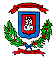 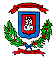 SESIÓN ORDINARIA 017-2016Acta de la Sesión Ordinaria celebrada por la Corporación Municipal del Cantón Central de Heredia, a las dieciocho horas con quince minutos el día Lunes 18 de julio del 2016 en el Salón de Sesiones Municipales “Alfredo González Flores”. REGIDORES PROPIETARIOSLic. Manrique Chaves BorbónPRESIDENTE MUNICIPALSra.  María Isabel Segura NavarroVICE PRESIDENTE MUNICIPALSeñora		Gerly María Garreta VegaSeñor		Carlos Enrique Palma CorderoSeñora 		María Antonieta Campos Aguilar			Señor		Nelson Rivas Solís					 Señor		Álvaro Juan Rodríguez Segura Señor		Minor Meléndez VenegasSeñor 		David Fernando León RamírezREGIDORES SUPLENTESSeñora		Elsa Vilma Nuñez BlancoSeñor		Eduardo Murillo QuirósSeñorita 	Priscila María Álvarez BogantesSeñor		Pedro Sánchez CamposSeñora 		Maribel Quesada FonsecaSeñora		Nelsy Saborío Rodríguez				 Señora 		Ana Yudel Gutiérrez Hernández		SÍNDICOS PROPIETARIOSSeñor		Antonio Martín Gómez Ramírez				Distrito PrimeroSeñora		Maritza Sandoval Vega					Distrito SegundoSeñor		Alfredo Prendas Jiménez				Distrito TerceroSeñora 		Nancy María Córdoba Díaz				Distrito CuartoSeñor		Rafael Barboza Tenorio					Distrito QuintoSÍNDICOS SUPLENTESSeñora                Viviam Pamela Martínez Hidalgo			Distrito PrimeroSeñor                  Rafael Alberto Orozco Hernández			Distrito SegundoSeñora                Laura de los Ángeles Miranda Quirós			Distrito Tercero Señor                  Edgar Antonio Garro Valenciano			Distrito CuartoSeñora                Yuri María Ramírez Chacón 	 		Distrito Quinto		AUSENTESSeñor 		Juan Daniel Trejos Avilés				Regidor PropietarioLicda.		Laureen Bolaños Quesada				Regidora PropietariaALCALDE, ASESORA LEGAL Y SECRETARIA DEL CONCEJOMBA.		José M. Ulate Avendaño 			Alcalde MunicipalMSc. 		Flory A. Álvarez Rodríguez 			Secretaria Concejo MunicipalLicda. 		Priscila Quirós Muñoz 				Asesora LegalARTÍCULO I: Saludo a Nuestra Señora La Inmaculada Concepción Patrona de esta Municipalidad.ARTÍCULO II:             APROBACIÓN DE ACTASActa de la Sesión N° 015-2016 del 07 de julio del 2016.El regidor Nelson Rivas se excusa de la votación dado que se encontraba ausente y asume su curul a efectos de votación el regidor Álvaro Rodríguez Segura.// ANALIZADO EL DOCUMENTO PRESENTADO, SE ACUERDA POR UNANIMIDAD: APROBAR EL ACTA DE LA SESIÓN EXTRAORDINARIA N° 015-2016 CELEBRADA EL JUEVES 07 DE JULIO DEL 2016. Acta de la Sesión N° 016-2016 del 11de julio del 2016.La regidora María Antonieta Campos se excusa de la votación dado que se encontraba ausente y asume a efectos de votación la regidora Vilma Nuñez Blanco, en vista que al estar ausente el regidor Daniel Trejos Avilés su curul la ocupa el regidor Carlos Palma Cordero.// ANALIZADO EL DOCUMENTO PRESENTADO, SE ACUERDA POR UNANIMIDAD: APROBAR EL ACTA DE LA SESIÓN ORDINARIA N° 016-2016 CELEBRADA EL lunes 11 DE JULIO DEL 2016. ARTÍCULO III:             JURAMENTACIÓN MSc. Eleida Arguedas Beita – Directora Escuela La Aurora Asunto: Juramentación miembros Junta de Educación de la Escuela La Aurora. E-mail: escuelalaaurora@yahoo.es N° 447-16Ricardo Francisco Martínez 			Cédula 4-0148-0339Maikol Jesús Durán Zeledón			Cédula 1-0973-0843Oscar Enrique Arce Flores			Cédula 1-670-744Sonia Lilliana Rodríguez Rodríguez		Cédula 4-0471-0206Belén Leal Alvarez				Cédula 5-0116-0356// LA PRESIDENCIA PROCEDE A JURAMENTAR AL SEÑOR RICARDO FRANCISCO MARTÍNEZ CÉDULA 4-0148-0339, AL SEÑOR MAIKOL JESÚS DURÁN ZELEDÓN CÉDULA 1-0973-0843, A LA SEÑORA SONIA LILLIANA RODRÍGUEZ RODRÍGUEZ CÉDULA 4-0471-0206 Y A LA SEÑORA BELÉN LEAL ALVAREZ CÉDULA 5-0116-0356 QUIENES QUEDAN DEBIDAMENTE JURAMENTADAS COMO MIEMBROS DE LA JUNTA DE EDUCACIÓN DE LA ESCUELA LA AURORA.El señor Oscar Enrique Arce Flores Cédula 1-670-744 no se encuentra presente, por tanto queda pendiente su juramentación. MSc. Gener Mora Zúñiga – Supervisor Circuito 02Asunto: Juramentación miembros Junta de Educación Escuela Imas de Ulloa.  Tel: 8820-1059. N° 480-16María Fernanda Gómez Conejo 		Cédula 112000241Jessica María de la O Conejo		Cédula 401880794Magaly Conejo Montero 		Cédula 401980228Yahaira Mayela Arguedas Solís 		Cédula 111030637Ana Melisa Rodríguez Sandoval		Cédula 402010664// LA PRESIDENCIA PROCEDE A JURAMENTAR A LAS SEÑORAS MARÍA FERNANDA GÓMEZ CONEJO CÉDULA 112000241, JESSICA MARÍA DE LA O CONEJO CÉDULA 401880794, MAGALY CONEJO MONTERO CÉDULA 401980228, YAHAIRA MAYELA ARGUEDAS SOLÍS CÉDULA 111030637 Y ANA MELISA RODRÍGUEZ SANDOVAL CÉDULA 402010664, QUIENES QUEDAN DEBIDAMENTE JURAMENTADAS COMO MIEMBRAS DE LA JUNTA DE EDUCACIÓN DE LA ESCUELA IMAS DE ULLOA.La regidora Laureen Bolaños Quesada se retira de la Sesión de Concejo a las 6:40 p.m. por motivo de enfermedad.ARTÍCULO IV:            CORRESPONDENCIAMBA. José Manuel Ulate -. Alcalde Municipal Asunto: Remite TH-06-16 referente a “Actualización de puesto de la estructura organizativa 2016”. AQMH-899-2016. N° 513-16El regidor David León expone que este documento es bastante extenso y tiene muchas observaciones por lo que pide un receso de diez minutos para analizar el tema en reunión de fracción y si es posible se envíe a una comisión sin entrar al fondo de debate. Rec. A partir de las 6:50 p.m. la Presidencia decreta un receso y se reinicia la sesión al ser las 7:00 p.m.El señor Alcalde indica que está de acuerdo que se pase a una comisión en forma urgente y se entregue copia del documento al regidor Nelson Rivas. El Lic. Jerson Sánchez explica que estos manuales son esenciales y explica que el proceso de estructuración se hizo en una comisión interdisciplinaria y se creó el Manual de Clases y Puestos, Manual de Organización y Escala Salarial. El proceso fue participativo, sin embargo no a todas las peticiones se les dijo que sí, pero se evaluó y se revisó con el señor Alcalde. En el documento vienen los nombres porque son muchos puestos y se debe hacer una diferenciación. Indica que hay labores que son de mayor complejidad, pero cada uno de los factores se revisan. Hay cambios de estructura, por ejemplo en el área de servicios como lo son aseo de vías que son servicios, por tanto se está pasando a la dirección de Servicios.La Licda. Priscila Quirós en primera instancia quiere solicitar que se excluya su nombre de este documento para no referirse a un documento en el cual esté su nombre. Explica que ella pidió una reasignación hace bastante tiempo y está al margen del estudio de una reestructuración, sin embargo no recibió respuesta y es hasta ahora que se dan cuenta que se incluyó en este documento. Como no sabía de esto nunca tuvo el espacio disponible para conversar con el Lic. Jerson Sánchez ni con el señor Alcalde porque nunca tuvo respuesta a su gestión.Agrega que si pide que se deje su nombre prácticamente es una invitación a que ella busque otro trabajo. No puede aceptar de ninguna forma los juicios, ya que si bien es cierto tiene experiencia litigando, pero porque tiene experiencia sabe lo que ello demanda.  Indica que los estudios respaldan este documento, sin embargo no se aportan. Indica que en este documento hay una debilidad desde el punto de vista jurídico, porque no le dice a este Concejo si para variar el puesto de oficinista hubo un estudio, además se pasa una funcionaria a asistente de vice alcaldía y se tuvo que hacer un estudio que respalde esta propuesta, entonces hay que ver que pide el perfil para este puesto y si cumple con todos los requisitos. El documento no dice si un funcionario cumple con todos los requisitos, además no se dice cuáles son los requisitos de algunos puestos.Por ejemplo el cargo de Edgar no dice cuáles son los requisitos y si los cumple el funcionario. Comenta que el Lic. Jerson quizás lo conoce pero el Concejo no. Es importante saber que dice el Manual de Puestos y se debe decir si se cumple pero el documento es omiso. Aclara que no está diciendo que no cumplan, sino que no se conoce esta información y esto genera derechos a terceros, que luego es difícil revisar. Se debe revisar y la gente tiene que cotejar los documentos y revisarlos, porque es un asunto que aprueba el Concejo. El Lic. Jerson Sánchez indica que si habían solicitudes y para ahorrar tiempo se incluyeron en este documento. Comenta que leyó el correo enviado por la Licda. Priscila Quiros e interpretó que había que incluir las funciones que se indicaban. Cada una se revisa y se evidencia que cumple con los requisitos, por tanto se valoró la legalidad en el cumplimiento de esas funciones.El señor Alcalde Municipal explica que el Manual de puestos es un instrumento del Concejo Municipal. Considera que se puede hacer un cuadrito de cada uno de los puestos en los cuales se indique que es lo que hace y que va hacer. Explica que la brecha salarial es más cerrada porque se ha ido trabajando en este tema.El regidor Minor Meléndez comenta que es excelente porque la administración está dispuesta a revisar el documento. De igual forma tenía algunas inquietudes y quiere que se pase a la Comisión de Gobierno Y Administración para ver con más calma. Agrega que en estos temas todos están aprendiendo y no es experto en la materia pero están para aprender, de ahí que sugiere analizar con más calma este documento en la Comisión de Gobierno.La Presidencia manifiesta que son un órgano colegiado y deben uniformar criterios. Esto ayuda a que se tenga más claridad. Considera que se están tocando derechos subjetivos y sería complicado lesionar a terceros. Es importante que se haga el cuadrito para poner el dedo donde es y revisar con detalle, asimismo considera que deben conocer el manual en su totalidad. Sugiere que se analice el miércoles en la Comisión de Gobierno y Administración para que se hagan los cambios y ajustes necesarios. // EXCUCHADAS LAS INTERVENCIONES DE LOS MIEMBROS DEL CONCEJO MUNICIPAL, SE ACUERDA POR UNANIMIDAD: TRASLADAR EL INFORME TÉCNICO TH-06-16 REFERENTE A “ACTUALIZACIÓN DE PUESTO DE LA ESTRUCTURA ORGANIZATIVA 2016”, A LA COMISIÓN DE GOBIERNO Y ADMINISTRACIÓN, PARA SU ESTUDIO Y VALORACIÓN. ACUERDO DEFINITIVAMENTE APROBADO. Licda. Priscilla Quirós Muñoz – Asesora Legal del Concejo Municipal. Asunto: Informe CM-AL-0069-2016, sobre acuerdo de la COMAD referente a la propuesta de un reglamento para regular el ancho de las aceras. La Licda. Priscila Quirós – Asesora Legal del Concejo expone el informe CM-AL-0069-2016, el cual dice:En relación al Traslado dispuesto mediante oficio SCM-821-2016 en el cual se transcribe el acuerdo de la COMAD, Informe No. 06, que en lo que interesa a esta Asesoría se indica:b) solicitar a la Licda. Priscila Quirós, Asesora Legal del Concejo Municipal presentar una propuesta de Reglamento para regular el ancho de las aceras, el cual deberá ser ampliado por este Concejo Municipal.Sobre la solicitud realizada, respetuosamente me permito indicar que la Regulación relacionada con el ancho de las aceras se encuentra establecida en el ordenamiento jurídico vigente, a saber, en el Reglamento a la Ley 7600, que es Decreto 26831, Reglamento Ley de Igualdad de Oportunidades para Personas con Discapacidad,  que en el artículo 125 indica:Artículo 125.- Características de las aceras. Las aceras deberán tener un ancho mínimo de 1.20 mts, un acabado antiderrapante y sin presentar escalones; en caso de desnivel éste será salvado con rampa. Los cortes transversales o rampas que se hagan a lo largo de la línea de propiedad, no será de un tamaño mayor a 1,20 mts, deberán cumplir con los requisitos de gradiente, superficie y libre paso de aguas.  Podrán hacerse en estos casos sin necesidad de visto bueno municipal. En caso de ser mayores los cortes o menor la distancia de separación según dicho, su distancia máxima sobre la línea de construcción será la que exista de área de entrada o de estacionamiento.  Estas áreas deberán cumplir con los requisitos que indique el reglamento al respecto y deberá contarse en este caso con el visto bueno de la municipalidad del lugar para su ejecución. Las aceras deberán tener una altura (gradiente) de entre 15 y 25 cms. medida desde el cordón del caño.  En caso de que la altura de la línea de propiedad sea menor a la señalada, se salvará por gradiente que deberá cumplir con lo establecido a continuación. La gradiente en sentido transversal, tendrá como máximo el 3%. Artículo 126.- Rampas en las aceras.  En las aceras, en todas las esquinas deberá haber una rampa con gradiente máxima de 10% para salvar el desnivel existente entre la acera y la calle.  Esta rampa deberá tener un ancho mínimo de 1.20 mts y construidas en forma antiderrapante.Artículo 127.- Señales y salientes. Toda señal u objeto saliente colocado en calles, aceras o espacios públicos deberá estar a una altura mínima de 2.20 mts.Así las cosas, en vista de que la Reglamentación constituye una potestad (facultad) del Concejo Municipal para establecer los lineamientos normativos mediante actos de carácter general, resulta claro que el Municipio podría crear un Reglamento que especifique el ancho de las aceras, pero este, en modo alguno podría contrariar la fuerza normativa que se impone desde la Ley 7600 y su Reglamento, que prevé el desarrollo urbano accesible, en cuenta el ancho de las aceras. Por otra parte, el costo económico de elaborar reglamentos y publicarlos, aunado a la suma de disposiciones reglamentarias en un ordenamiento ya muy abundante, únicamente conduce a duplicar esfuerzos y costos, sin que aporte nada respecto del ancho de las aceras. En otras palabras, ya existen normas reglamentarias al respecto, detalladas incluso con indicaciones técnicas, por lo que estima esta Asesoría que no es necesario crear otro referente de este tipo de fuente normativa, lo que se expone ante el Concejo Municipal para su valoración. El señor Alcalde indica que le parece bien el informe de la Licda. Priscila Quirós – Asesora Legal del Concejo, ya que en las nuevas construcciones se exige el cumplimiento de la ley, pero tampoco por esos temas se pueden hacer ocurrencias.El regidor Nelson Rivas explica que no tiene duda que se hizo con la mejor intención por parte de la COMAD, pero siente que lo que se necesita es una buena fiscalización por parte de la administración. Sabe que la COMAD lo hizo con la mejor intención.El regidor Eduardo Murillo comenta que hay que mejorar lo que no se ha hecho, porque por ejemplo hay entradas a las cocheras más altas que las aceras y por ahí no pasa una silla de ruedas.La Presidencia comenta que hay aceras que tienen un área verde y el objetivo de la misma es para que el agua filtre, por lo que se debe trabajar en aceras accesibles sin perder de vista estos elementos que contribuyen con el medio ambiente, de ahí que se debe mejorar aún más en este tema.La síndica Nancy María Córdoba expone que la Empresa de Servicios Públicos de Heredia coloco postes en las aceras, por lo tanto las medidas ya no son las establecidas, de ahí que le surge una duda sobre ¿qué pasa en ese sentido, sea, cuando es otra institución la que interviene la acera. La Presidencia explica que la acera forma parte de la calzada y en ese sentido tiene que ver la coordinación de la administración con la Empresa de Servicios Públicos de Heredia. Agrega que se debe respetar la ley 7600 y se debe ver este tema en forma global e integral.El señor Alcalde Municipal indica que el ICE pone postes en aceras, la ESPH pone postes en aceras, además se colocan hidrantes también, de manera que es un tema fuerte. Por otro lado en La Aurora la gente le dio un mordisco a las aceras para hacer sus cocheras. Es importante aclarar en este sentido que el Abogado del IFAM ya pidió disculpas con respecto al reportaje que realizó. Explica que las aceras las debe hacer el dueño y son públicas.La regidora Maritza Segura indica que la COMAD se ha reunido con personeros del ICE, ESPH, y todas las instituciones que deben ver donde colocan esos elementos. Es importante continuar con las reuniones y convocar a las instituciones para insistir y decirles que deben cumplir con la ley 7600.La regidora Nelsy Saborío manifiesta que desde el año 2011 planteo una solicitud al Concejo con respecto a las  aceras en La Aurora de Heredia por el tema de los postes. Cuando planteó la queja fue por una emergencia ya que la Cruz Roja no tenía como atender la misma por los postes que había y eso la indignó. Luego su papá tenía un problema de la pierna y tuvieron que levantarlo con una herida en la cabeza, porque se golpeó con esos postes, de ahí que se tomó un acuerdo y no se le dio el seguimiento que se pedía, por lo que pide que se revise ese acuerdo, porque se pidió una inspección.El señor Alcalde indica que si el Concejo Municipal toma un acuerdo para quitar todos los puestos, él lo ejecuta, pero si el Concejo toma un acuerdo en ese sentido. Reitera que la acera la hace el propietario y le da el mantenimiento adecuado.El regidor Minor Meléndez explica que ha habido una mala cultura, porque hay aceras que no están condicionadas. Se puede plantear como una norma sobre cómo se deben hacer las aceras y como darles mantenimiento, porque no es solo eso, sino que sean accesibles. Se debe tener cuidado con la construcción, porque en muchas ocasiones colocan losetas y se ve muy bonito pero si una persona adulta mayor se cae y se quiebra la cadera son 15 mil o 20 mil dólares lo que cuesta una operación y pidiendo a Dios que el señor o la señora quede bien, de ahí que es importante plantear una norma en este sentido conjuntamente con la administración municipal, para que las aceras se hagan bien, queden bien y se pueda caminar con seguridad.La regidora Nelsy Saborío indica que encontró el acuerdo y es del 8 de junio del 2015, Sesión Ordinaria 415-2015 y dice: Se acuerda por unanimidad trasladar a la COMAD el tema de la postería para que presente un informe con los acuerdos que correspondan. Acuerdo definitivamente aprobado.La Presidencia manifiesta que ahí está el acuerdo, para que la COMAD retome esos documentos y los revise nuevamente, para que den seguimiento.// CON MOTIVO Y FUNDAMENTO EN EL INFORME CM-AL-0069-2016, SUSCRITO POR LA LICDA. PRISCILA QUIRÓS – ASESORA LEGAL DEL CONCEJO MUNICIPAL, SE ACUERDA POR UNANIMIDAD: APROBAR EN TODOS SUS EXTREMOS EL INFORME LEGAL Y TRASLADARLO A LA COMISIÓN DE ACCESIBILIDAD Y DISCAPACIDAD (COMAD) PARA QUE LO TOMEN EN CUENTA EN LAS LABORES QUE DESARROLLAN. ACUERDO DEFINITIVAMENTE APROBADO.Licda. Priscilla Quirós Muñoz – Asesora Legal del Concejo Municipal. Asunto: Informe CM-AL-0061-2016, recurso de Revocatoria con apelación presentado por el Lic. Navil  Campos Paniagua , respecto de la empresa Enlaces Casuales S.A. La Licda. Priscila Quirós – Asesora Legal del Concejo expone el informe CM-AL-0061-2016, el cual dice: ACLARACIONES PREVIAS:Esta Asesoría recibió Traslado del Recurso de Revocatoria con Apelación presentado en la Secretaría del Concejo Municipal a nombre del licenciado Navil Campos Paniagua. El documento aparece firmado (sin autenticar) por los señores William Carmona y Fernando Madrigal, quienes en el pasado ofertaron servicios en Consorcio como representantes de las empresas Enlaces Casuales Costa Rica S.A. y Multinegocios Internacionales América S.A. (MUTIASA). En razón de su participación y las actuaciones procesales del procedimiento de contratación en que ofertaron, se les adjudicó la Licitación Pública 200008-LN-00002-01 para el mantenimiento de vías, alcantarillado pluvial y áreas públicas de los Distritos de Mercedes, Ulloa y San Francisco. Es n el expediente administrativo que lleva la Proveeduría al respecto (3 Tomos), consta que en el Contrato se estableció (Cláusula sexta) que el trámite de cobro de facturas lo realizaría Enlaces Casuales Costa Rica S.A. También consta en el expediente que finalizado el contrato, el representante de Enlaces Casuales CR S.A. denunció que la empresa que le acompañó en la relación consorcial, es decir, Multiservicios Internacionales América S.A. había cedido las facturas en favor de Valco S.A., pese a que el derecho de cobro de las facturas es de Enlaces. Cuando se tramita el cobro de reajustes, quien acude a cobrarlo es Mutiasa y no Enlaces Casuales, y aun así el cobro es tramitado por la Proveeduría. Reajuste o pago de servicios, ambos son cobros de facturas, lo que preocupó a esta Asesoría, máxime cuando la documentación que se tiene en el expediente administrativo evidencia que las empresas están actuando por separado, pues de otra forma Enlaces no hubiera denunciado a Mutiasa sobre la cesión de facturas ante Valco. Todo esto consta en el expediente (folio 1084 -1085 Expediente Proveeduría).Cuando se tramita el cobro de reajustes, la empresa que acude a cobrarlo, es decir, Mutiasa, no aporta ninguna de las facturas por los servicios que reclama ajustes, entiéndase que las facturas no las tramitaba esta empresa sino su socia consorcial, es decir, Enlaces Casuales. Mutiasa únicamente presenta un cuadro de Excel donde parte de la existencia de las facturas y aplica los ajustes.  La Proveeduría indica en oficio PRMH-0601-2014 lo siguiente: “Adjunto copia de solicitud de pago de reajuste de precios por los servicios brindados desde marzo 2010 a febrero 2013 de acuerdo al contrato suscrito. El monto total solicitado es por ¢134.733.803 según cuadro resumen adjunto. En virtud de lo anterior hago constar que he revisado las variables y cálculos de acuerdo al cartel y oferta presentada, además se ha revisado el monto de cada una de las facturas presentadas por esa empresa. Adjunto además detalle de los índices revisados y cuadro resumen del cálculo realizado.”  (ver folio 1082 del expediente Tomo III facilitado por la Proveeduría).A este punto adviértase que: el cobro se hace por una empresa que según el contrato no puede cobrar ni tramitar facturas (esto dice el contrato por acuerdo de las mismas compañías ofertantes), el cobro se hace sin aportar una sola factura de los servicios sobre los cuales se calcula el reajuste, y la Proveeduría indica que revisó el monto de cada una de las facturas presentadas por “esa empresa”.  Si la Proveeduría revisó algo, no fue el monto de las facturas aportadas por “esa empresa”, puesto que no existe ni una factura adjunta aportada con el cobro de reajuste de precios. Por eso, esta Asesoría se dio a la tarea de revisar página por página el expediente administrativo de la Contratación dicha, encontrando que ni siquiera en el expediente de la Administración constan algunas de las facturas respecto de las cuales se tramitó un pago total de Reajuste de Precios. Así se hizo constar en el Informe CM-AL-0158-2015 indicándose sobre el punto lo siguiente:Como se aprecia a folios 1078 a 1081 del expediente administrativo, la parte que tramita el cobro de Reajuste de Precios (Mutiasa), no aporta pruebas ni facturas al expediente, que permitan analizar la procedencia del cobro del reajuste, con lo cual se incumple lo ordenado en el artículo 31 del Reglamento a la Ley de Contratación Administrativa. Con todo, esta Asesoría revisó página por página el expediente de la Licitación Pública 2008LN-00002-01, determinando que se están cobrando reajustes de precios sobre servicios que no constan en el expediente que se hayan recibido ni pagado, específicamente en los siguientes meses: (Cuadro no. 1)CUADRO NO. 1Donde Item 2: Servicio de mantenimiento y limpieza de áreas públicas, total a limpiar por mes 427.814.81 metros cuadrados.Donde Item 3: Servicio de mantenimiento y limpieza de alcantarillado pluvial se debe cotizar por unidad (tragante o caja de registro) a limpiar 50 unidades al mes. Es decir, que dentro del cuadro de Excel que se remite por parte de MUTIASA, se están facturando reajustes de precios por servicios que no se demuestra que se hayan brindado (pues la empresa MUTIASA fue omisa en presentar facturas), servicios que a la vez tampoco están respaldados con facturas en el expediente de la contratación que al efecto lleva la Proveeduría, según revisión de la prueba, lo que hace necesario, en criterio de esta Asesoría, que el Concejo Municipal rechace la propuesta de pago de Ciento treinta y cuatro millones setecientos treinta y tres mil ochocientos tres colones exactos, por concepto de reajuste de precios presentado por Mutiasa (de forma aislada y no en consorcio) ya que no se aportó la prueba que exige el Reglamento a la Ley de Contratación Administrativa en su numeral 31, ni tampoco constan en el expediente administrativo la totalidad de los pagos y servicios conforme se detalló en el Cuadro no. 1 de este Informe CM-AL-0158-2015. En ese marco, la suscrita recomendó al Concejo Municipal improbar parcialmente la Modificación Presupuestaria en lo que correspondía al monto del Reajuste, esto es, en relación al pago de la suma de ¢134.733.803.00 detallada en la Modificación. La referencia para pago que tenía el Concejo para esta erogación era la nota que se citó de previo en este Informe, emitida por la Proveeduría en la que se indicó: Adjunto copia de solicitud de pago de reajuste de precios por los servicios brindados desde marzo 2010 a febrero 2013 de acuerdo al contrato suscrito. El monto total solicitado es por ¢134.733.803 según cuadro resumen adjunto. En virtud de lo anterior hago constar que he revisado las variables y cálculos de acuerdo al cartel y oferta presentada, además se ha revisado el monto de cada una de las facturas presentadas por esa empresa. Adjunto además detalle de los índices revisados y cuadro resumen del cálculo realizado.”  (ver folio 1082 del expediente Tomo III facilitado por la Proveeduría).Acorde con lo expuesto, la propuesta de pago, que se aprueba por el Concejo, no fue acogida. Resulta claro que el expediente fue devuelto a la Administración, que para tramitar de nuevo la aprobación de este pago, tendría que tener la documentación que se echó de menos, lo que aportará la interesada si a bien lo tiene. Nunca se ha negado el derecho al cobro de reajustes de precios ni se ha desconocido la posibilidad de reclamo del contratista para lograr el equilibrio financiero del contrato, sino que se ha indicado que lo cobrado y lo aportado no se corresponde. Por eso se afirmó que se carece de pruebas para pagar lo pretendido.Tenga en cuenta el Concejo Municipal que a este Órgano se traslada un cobro íntegro e indivisible de ¢134.733.803,00 correspondiente al cobro de Reajuste de Precios de una contratación cuyo total fue de monto de ¢155.407.999.00. (ver folio 648 del expediente administrativo facilitado por la Proveeduría).  Además  el Concejo Municipal solicitó que la Administración analice con apoyo de su Dirección de Asesoría Jurídica, la legalidad del trámite de cobro que realiza MUTIASA en forma independiente de su participación consorcial y los aspectos que sobre el punto se detallaron en el Informe CM-AL-0158-2015. Sobre ambos puntos (un nuevo cálculo de la Administración debidamente fundamentado y el análisis de legalidad del cobro tramitado por la empresa que no tienen autorización para cobro de facturas según el contrato) no se ha recibido documento alguno en la Secretaría del Concejo Municipal según revisión realizada. Tampoco se ha aportado la documentación echada de menos en el informe CM AL 0158-2015 por parte del licenciado Navil Campos, quien indica que el recurso de revocatoria y apelación lo presentan los personeros de ambas empresas, es decir, Enlaces y Mutiasa.CONTENIDO DEL RECURSO:En lo fundamental se indica en el reclamo gestionado que: El mecanismo del reajuste de precios es un derecho constitucional que protege a los contratistas del Estado con la finalidad de mantener el equilibrio económico del contrato. Luego de transcribir algunos extractos de resoluciones de la Contraloría en su favor señala que el reconocimiento de ajustes de precios no es una facultad de la Administración sino que es una obligación para mantener el equilibrio financiero del contrato. El Concejo parte de que toda solicitud de reajuste debe ser demostrada por el contratista y que esto no se cuestiona en el recurso, pero reprocha que el Concejo obviara considerar que las variables establecidas que integran la fórmula para el reajuste de precios establecido en el cartel y el contrato son fijadas por ley (decreto de salarios mínimos, fijaciones del BCCR) y son hechos públicos y notorios, que están excluidos de cualquier ejercicio probatorio, por lo que el traslado de la carga probatoria que hace el Concejo a la empresa contratista es errado.  La Administración aprobó el cálculo solicitado considerando que se encuentra apegado a las condiciones establecidas en el cartel y en el contrato, lo que se puede constatar según indican, en el oficio PRMH-0601-2014 suscrito por el Proveedor Lic. Ennio Vargas. Apuntan, ya existe un acto que debe ser acatado y cumplido por la Administración Municipal. Expone, el trámite de aprobación de la modificación presupuestaria es una instrumentalización de la conducta de la Administración, por lo que no puede, asevera, cuestionarse por parte del Concejo Municipal el fundamento técnico de la decisión tomada. En otro orden de ideas, las facturas por los pagos realizados en esta contratación constan en el expediente de la Municipalidad, en sus archivos, por lo que no puede trasladarse a la contratista la carga de demostrar un hecho que es resorte de la Municipalidad. Finalmente, aduce no se le debe negar el pago de los reajustes porque este haya sido cobrado por MUTIASA y no por ENLACES CASUALES, ya que el contrato se refiere a cobro de facturas por la ejecución del contrato y no a reajustes de precios. Añade, en todo caso, el Reglamento a la Ley de Contratación Administrativa establece en el artículo 74 que los integrantes del consorcio responderán de madera solidaria como si fuesen una única contraparte por lo que tienen los mismos derechos frente a la Administración. ANALISIS DE LOS REPROCHES PLANTEADOS:Sobre el derecho al cobro de reajuste de precios y al equilibrio económico del contrato, ha de mencionarse que el Concejo Municipal no ha negado nunca que al contratista (a nivel general) deba reconocérsele esa posibilidad. El derecho al reajuste de precios está establecido en la Ley de Contratación Administrativa, en su numeral 18 y en abundante jurisprudencia administrativa y constitucional, por lo que no se pone en entredicho la existencia de dicha figura. En el informe CM AL 158 2015 acogido por el Concejo Municipal se determina con claridad, en el acápite intitulado “Breve análisis de la figura de los Reajuste de Precios” la legalidad de esta figura, más no como un derecho irrestricto y automático del contratista, sino que debe ser acreditado. Sobre las pruebas, debe señalarse que si los ajustes se establecen a partir de la prestación de servicios y estos se respaldan con facturas, lo mínimo que debe revisarse son las facturas de cada servicio. En el caso concreto, la empresa MUTIASA nunca aportó facturas, sino únicamente un cobro de reajuste de precios. Tratándose de cobros de reajustes de precios que conducen a una erogación de recursos públicos, lo básico es acreditar la existencia de los cobros sobre los cuales se calcula el reajuste. En el asunto concreto, la Asesoría Legal del Concejo no se limitó a lo que aportó el contratista, sino que revisó el expediente que al efecto lleva la Proveeduría Municipal. Es de ese archivo, de donde se advierte la ausencia de facturas sobre las que se plantean cobros y es por esto que se le indica a la Administración que echándose de menos facturas sobre las que se cobran reajustes, no se puede tramitar el pago avalado por la Proveeduría. Por tal motivo, estima esta Asesoría que las facturas son necesarias y que sí se está ante un cobro carente de base probatoria. Tómese en cuenta que es un cobro total el que se gestionó ante el Concejo Municipal. En relación al punto sobre la ejecución del Oficio PRMH-0601-2014 suscrito por el Proveedor Lic. Ennio Vargas. Apuntan, el cual dice el recurrente que es un acto que debe ser acatado y cumplido por la Administración Municipal, ha de aclararse que el aval que da el Proveedor mediante dicho Oficio es un acto de trámite que se traslada a la Dirección Financiera para que se incluya en algún documento presupuestario. Esto porque el órgano que dicta el acto aprobatorio sobre el presupuesto es el Concejo Municipal, conforme a las competencias otorgadas en el Código Municipal artículo 13. De esta forma, no se está ante un acto que el Concejo deba ejecutar, sino ante una concatenación de actos, de los cuales uno de ellos fue el Visto Bueno del Proveedor, precisamente dispuesto en el Oficio PRMH-0601-2014. Finalmente, el reajuste no se deniega por haberlo tramitado MUTIASA. Lo que se dice por parte del Concejo es que se instruye a la Administración para que la Asesoría Jurídica de la Alcaldía efectuara un estudio de la legalidad de del trámite de cobro que realizó MUTIASA en forma independiente de su participación consorcial. Esto porque se habría de suponer que era ante la Administración que la propia empresa (o empresas) interesadas, habrían de acudir a gestionar el cobro de los reajustes porque el Concejo no realiza la labor operativa sino la Administración.  RECOMENDACIÓN:Con base en los razonamientos expuestos en el Informe CM AL 071 2016, se recomienda rechazar el recurso de revocatoria planteado contra el acuerdo adoptado en sesión 460-15, Artículo III Correspondencia Punto 7, ya que al gestionarse el cobro de Reajuste de Precios ante la Proveeduría por un total de ¢134.733.803,00; se incluyeron montos de facturas que no constan en el expediente de la contratación ni fueron aportados por la parte en su reclamo inicial ni en el recurso interpuesto. Tampoco se ha variado la propuesta de cobro por parte de quien recurre ante el Concejo Municipal ni ante la Proveeduría Municipal. Las facturas son las que se detallan a continuación:En caso de rechazarse el recurso de revocatoria el recurso de apelación debe ser elevado al Tribunal Contencioso Administrativo. Se debe notificar a los interesados y a la Administración. Para finalizar indica que se debe comunicar el acuerdo que se tome a la administración para que Proveeduría tenga conocimiento y a los interesados.El señor Alcalde Municipal indica que a raíz de la situación que se dio se giró instrucciones para que se realice la supervisión de los contratos, a fin de analizar y ver cómo trabajan las empresas que contrata la Municipalidad. Señala que hay que cumplir con el deber de in vigilando y se hace un seguimiento, para lo cual se toman fotografías de los trabajos que ahora se hacen.El regidor Nelson Rivas manifiesta que es un informe muy objetivo. Hay tres elementos, el empresario: que no lo va a satanizar porque tienen su negocio y no está para empatar sino ganar. El otro elemento es el empleado de proveeduría y cuando fue regidor la vez pasada, se fue insatisfecho porque sentía que faltaba algo, pero ahora le consta que ha habido cambios muy positivos y algunos puestos han sido cubiertos por funcionarios muy preparados. Hace la observación porque en esto la Proveeduría le ha quedado debiendo y siente la obligación de hacer el comentario al respecto. Dice el proveedor que reviso la información y leyó algo que no existe y eso es irresponsabilidad. Según el informe cuando el proveedor manifiesta que lo único que aportó fue una hoja de Excel y dice que revisó y vió, ese es el segundo error y al cual se manifestaba, porque quien comete un error comente el segundo. En razón de ello ahí tiene materia el señor Acalde en cuanto a valorar el tema de la Proveeduría.Lo otro es la fiscalización, por tanto pregunta ¿a dónde está la fiscalización en un caso como estos?. ¿Cómo se hace y quién da seguimiento por ejemplo, cuando se hace una obra?. ¿Dónde está lo que él dice que hizo?, ¿demostró no solo con facturas sino con hechos?.El señor Alcalde expone que esa empresa la sacaron por el seguimiento que le hicieron y quedo inhabilitada para dar esos servicios acá.El regidor David León manifiesta que le parece muy bien el informe y es muy sustancial. No valoró lo que dice el regidor Nelson Rivas, de ahí que pregunta si habría alguna responsabilidad, porque esto no fue primordeal cuando hizo la revisión.El regidor Minor Meléndez señala que esto es un tema viejito, va a votar el informe en dos sentidos, uno en el sentido que la empresa puede elevar su gestión a un órgano superior como derecho que tiene. En buen sentido que la empresa haga sus alegatos en el nivel superior. Lo otro era la inconformidad que mostraron los vecinos con lo que se estaba haciendo, porque al parecer no se hacía bien, respecto del mantenimiento de parques. Escuchando las comunidades habían muchas inconformidades.La Licda. Priscila Quirós indica que en el informe se presenta un cuadrito y no hay facturas con respecto a algunos servicios.  El contratista vino y cobro sobre esas supuestas facturas pero el contratista no aporto nada.  Acá no fue solo el proveedor sino que el director avaló, pero son competencias que responden a la Alcaldía y es ella quién tiene que revisar las sanciones disciplinarias.// CON MOTIVO Y FUNDAMENTO EN EL INFORME CM-AL-0061-2016 SUSCRITO POR LA LICDA. PRISCILA QUIRÓS – ASESORA LEGAL DEL CONCEJO MUNICIPAL, SE ACUERDA POR UNANIMIDAD: RECHAZAR EL RECURSO DE REVOCATORIA PLANTEADO CONTRA EL ACUERDO ADOPTADO EN SESIÓN 460-15, ARTÍCULO III CORRESPONDENCIA PUNTO 7, YA QUE AL GESTIONARSE EL COBRO DE REAJUSTE DE PRECIOS ANTE LA PROVEEDURÍA POR UN TOTAL DE ¢134.733.803,00; SE INCLUYERON MONTOS DE FACTURAS QUE NO CONSTAN EN EL EXPEDIENTE DE LA CONTRATACIÓN NI FUERON APORTADOS POR LA PARTE EN SU RECLAMO INICIAL NI EN EL RECURSO INTERPUESTO. TAMPOCO SE HA VARIADO LA PROPUESTA DE COBRO POR PARTE DE QUIEN RECURRE ANTE EL CONCEJO MUNICIPAL NI ANTE LA PROVEEDURÍA MUNICIPAL. LAS FACTURAS SON LAS QUE SE DETALLAN A CONTINUACIÓN:ELEVAR EL RECURSO DE APELACIÓN AL TRIBUNAL CONTENCIOSO ADMINISTRATIVO. NOTIFICAR A LOS INTERESADOS Y A LA ADMINISTRACIÓN. // ACUERDO DEFINITIVAMENTE APROBADO.MBA. Karen Porras Arguedas – Presidenta Junta Directiva NacionalAsunto: Invitación Asamblea Recom Filial Heredia, se realizará en Sala de Eventos La Finca, en San Joaquín de Flores, el día 22 de julio del 2016 a ´partir de las 8:30 a.m. mujeresmunicipalistas@gmail.com // VISTA LA INVITACIÓN, SE ACUERDA POR UNANIMIDAD: INSTRUIR A LA SECRETARÍA DEL CONCEJO MUNICIPAL PARA QUE CONFIRME LA PARTICIPACIÓN DE LA REGIDORA GERLY GARRETA VEGA, NELSY SABORÍO RODRÍGUEZ Y ELSA VILMA NUÑEZ BLANCO. ACUERDO DEFINITIVAMENTE APROBADO.Licda. Priscilla Quirós Muñoz – Asesora Legal del Concejo Municipal. Asunto: Informe CM-AL-0066-2016, recursos de revisión interpuestos por varios locatarios del Mercado Municipal. Texto del Informe CM-AL-0066-2016 suscrito por la Licda. Priscilla Quirós Muñoz – Asesora Legal del Concejo Municipal, el cual dice:En el proceso de aumento quinquenal de alquileres 2015-2019 el Concejo Municipal atendió recursos de revisión interpuestos por varios locatarios del mercado municipal, mismos que se tramitaron tanto de forma individual o conjunta. Tramitados los recursos y comunicados en alzada ante la Sección III del Tribunal Contencioso Administrativo, ese órgano en funciones de Jerarca impropio señaló que los recursos ordinarios presentados con motivo de lo resuelto en un recurso de revisión no tienen revocatoria ni apelación, tratándose de alquileres de mercados, porque el recurso de revisión no está previsto para ese supuesto, sino los recursos señalados en la Ley especial. Esto porque el procedimiento para establecer el monto de alquileres y para recurrir las decisiones del Concejo, están establecidas en una Ley Especial, que es la Ley 7027, de modo que gozan de un régimen de impugnación distinto, por cuanto concede un plazo de 15 días para formular la respectiva impugnación. A esta conclusión llegó el Tribunal Contencioso indicando que en el procedimiento de fijación de alquileres de mercado no se contempla un recurso extraordinario de revisión, por lo que respecto de lo que de este se resuelva no puede alegarse apelación. Incluso debe agregarse que desde el 2015, mediante voto 523-2015 esta posición fue notificada a los recurrentes que presentaron un recurso de revocatoria con apelación en contra de lo resuelto en relación al recurso de revisión contra la fijación de alquileres del Mercado de Heredia para el quinquenio 2015-2019.  Así las cosas, si el Tribunal Contencioso Administrativo y Civil de Hacienda determinó que el recurso de apelación contra lo resuelto en un recurso de revisión interpuesto contra la fijación de alquileres del Mercado resulta improcedente y por tanto inadmisible, pues dicho supuesto no está contemplado en la Ley especial de la materia, no. 7027, se recomienda indicar al señor Carlos Picado Sánchez que en línea con la tesis del Tribunal Contencioso Administrativo, Sección III, Voto 523-2015, el recurso de revocatoria y apelación pretendido resulta inadmisible, ya que en realidad el recurso de revisión no está previsto en la Ley 7027 ni se aplica al caso, tal y como se indicó a todos los recurrentes del proceso de impugnación tramitado en ese Despacho con expediente judicial 15-006846-1027-CA.// CON MOTIVO Y FUNDAMENTO EN EL INFORME CM-AL-0066-2016 SUSCRITO POR LA LICDA. PRISCILLA QUIRÓS MUÑOZ – ASESORA LEGAL DEL CONCEJO MUNICIPAL, SE ACUERDA POR UNANIMIDAD:  INDICAR AL SEÑOR CARLOS PICADO SÁNCHEZ QUE EN LÍNEA CON LA TESIS DEL TRIBUNAL CONTENCIOSO ADMINISTRATIVO, SECCIÓN III, VOTO 523-2015, EL RECURSO DE REVOCATORIA Y APELACIÓN PRETENDIDO RESULTA INADMISIBLE, YA QUE EN REALIDAD EL RECURSO DE REVISIÓN NO ESTÁ PREVISTO EN LA LEY 7027 NI SE APLICA AL CASO, TAL Y COMO SE INDICÓ A TODOS LOS RECURRENTES DEL PROCESO DE IMPUGNACIÓN TRAMITADO EN ESE DESPACHO CON EXPEDIENTE JUDICIAL 15-006846-1027-CA. ACUERDO DEFINITIVAMENTE APROBADO.El señor Alcalde Municipal indica que está en contra de lo que pasa en el mercado porque se dan ventas de locales millonarias con las mejoras que hace la municipalidad. Comenta que las cantinas van fuera y le preocupa la situación del mercado, ya que el total de los locales está concentrado como en 15 familias. Pide que se le ayude con la actualización del mercado, porque está bien que se venda pero la municipalidad debe tener beneficio. Indica que tiene un enfrentamiento con los del mercado.El regidor David León indica que quiere saber dónde esta este reglamento. Agrega que es de las tesis que el municipio debe recuperar todos sus bienes. Por ejemplo, la gobernación lo usan dos instancias y la municipalidad no percibe ni un colón, por tanto es de la misma tesis que el señor Alcalde.El señor Alcalde explica que el reglamento lo tiene la Licda. Priscila Quirós y responde la Licda. Quirós que lo estará pasando esta semana.El regidor Minor Meléndez señala que no está de acuerdo en que se den las negociaciones millonarias, de manera que es importante revisar ese reglamento, porque a veces un local tiene hasta 5 funciones y eso no puede ser.El señor Alcalde explica que un local tiene 7 empleados y reporta 2 millones de colones, entonces tributación va a realizar una visita. Por otro lado considera que la gobernación debe pagar porque ocupa la esquina más valiosa de Heredia.MBA. José Manuel Ulate Avendaño –Alcalde Municipal Asunto: Remite PI-070-2016, referente a solicitud de cambio de destino de partida de la ADI de la Esperanza. AMH-838-2016 N° 479-16Texto del informe PI-070-2016 suscrito por la Licda. Jacqueline Fernández – Planificadora Institucional, el cual dice:Mediante oficio recibido el día 16 de junio del 2016 la DI La Esperanza, solicita un cambio de destino según el siguiente detalle:El cambio de destino solicitado cumple con los requisitos establecidos en el procedimiento vigente.// CON MOTIVO Y FUNDAMENTO EN EL INFORME PI-070-2016 SUSCRITO POR LA LICDA. JACQUELINE FERNÁNDEZ – PLANIFICADORA INSTITUCIONAL, SE ACUERDA POR UNANIMIDAD: APROBAR EL CAMBIO DE DESTINO SOLICITADO POR LA DI LA ESPERANZA YA QUE CUMPLE CON LOS REQUISITOS ESTABLECIDOS EN EL PROCEDIMIENTO VIGENTE, TAL Y COMO SE EXPONE EN EL SIGUIENTE CUADRO://ACUERDO DEFINITIVAMENTE APROBADO. MBA. José Manuel Ulate Avendaño –Alcalde Municipal Asunto: remite PI-069-2016, referente a solicitud para que se les permita liquidar monto con un aumento de partida “Compra de material didáctico y educativo”. AMH-837-16. N° 421-16Texto del documento PI-069-2016, suscrito por la Licda. Jacqueline Fernández – Planificadora Institucional, el cual dice:En cumplimiento de traslado directo según oficio SCM-1077-2016, mediante el cual se remite solicitud de la ADEC CEN CINAI de Corazón de Jesús, para que le permita liquidar partida, le indico lo siguiente:Durante el año 2015 se le asignaron las siguientes partidas a la ADEC CEN CINAI de Corazón de Jesús:Material educativo y didáctico. Computadoras y muebles para computadoras. Colchonetas y cobertores en tela para colchonetas, por el monto de ¢4.400.000,00     Instalación y compra de un play ground en la parte exterior del Cen por el monto de ¢ 3.100.000,00.En el momento de ejecutar las partidas de acuerdo a lo que indica la Asociación,  por impericia, dado que de la partida de la Instalación y compra de Play Ground sobraba la suma de ¢200.000.00, la utilizaron para comprar más material didáctico y educativo.Por esta razón es que al utilizar recursos destinados a un fin (compra del Play Ground en ajustar la otra partida y comprar material didáctico y educativo, es que le solicitan autorización al Concejo Municipal para poder liquidar el sobrante de ¢200.000.00 de la partida de la instalación y compara del Play Ground en la compra del material didáctico y educativo.Cabe indicar que las dos liquidaciones ya fueron presentadas al departamento de Planificación Institucional. El regidor Nelson Rivas explica que por su espíritu comunalista entiende lo que sucede máxime que estuvo en la ADI de su comunidad. Explica que si sobre dinero se le devuelve a la Municipalidad o se pide una autorización para reasignar los recursos a otra obra, pero aquí se hizo un desvío de dinero para utilizar en otra obra. Indica que no va a satanizar esas actuaciones porque cree que lo hicieron por buena fe, pero deben tener cuidado en este punto, por tanto no está de acuerdo con este punto ni lo apoya porque aquí se cometió un grave error.// CON MOTIVO Y FUNDAMENTO EN EL DOCUMENTO PI-069-2016, SUSCRITO POR LA LICDA. JACQUELINE FERNÁNDEZ – PLANIFICADORA INSTITUCIONAL, SE ACUERDA POR MAYORÍA SIMPLE: AUTORIZAR A LA ADEC CEN CINAI DE CORAZÓN DE JESÚS, PARA LIQUIDAR EL SOBRANTE DE ¢200.000.00 DE LA PARTIDA DE LA INSTALACIÓN Y COMPARA DEL PLAY GROUND EN LA COMPRA DEL MATERIAL DIDÁCTICO Y EDUCATIVO.Los regidores, David León, Álvaro Rodríguez, Nelson Rivas y Minor Meléndez votan negativamente.MBA. José Manuel Ulate Avendaño –Alcalde Municipal Asunto: remite PI-068-2016, referente a solicitud de ampliación de plazo de 6 meses de la partida denominada construcción de un mini gimnasio por un monto de $10.000.000. AMH-836-2016.  N° 314-16Texto del documento PI-068-2016 suscrito por la Licda. Jacqueline Fernández – Planificadora Institucional, el cual dice: Mediante acuerdo tomado, según oficio SCM-1054-2016, en la Sesión Ordinaria No. 010-2016, celebrada el 13 de junio del 2016, se solicita se emita una recomendación técnica para aprobar la ampliación de plazo y que se indique cual será el tiempo apropiado para ampliar.Al respecto le indico que a la Junta de Educación de la Escuela de San Rafael de Vara Blanca, se le había asignado una partida en los presupuestos 2009 y 2011 para: “Mejoras en el aula principal piso (relleno) chorrea e instalación de piso cerámico 72 mtr2 12 mtr lineales” por un monto de ¢2.807.760.00 y para “Infraestructura”, por un monto de ¢ 7.627.321,35, respectivamente.Mediante acuerdo tomado en Sesión Ordinaria No. 0249-2013, del 13 de mayo del 2013, el Concejo Municipal autorizó el cambio de nombre de las partida para ser unificada en una sola partida con el nombre “Infraestructura Educativa Nueva” por el monto de ¢10.435.081,35  y otorgó una ampliación de plazo por un año.Mediante acuerdo tomado en Sesión Ordinaria No. 0331-2014, celebrada el día 26 de mayo del 2014, se autorizó una ampliación de plazo de 2 años.Estas ampliaciones se justificaron en que estaba en proceso la construcción de la nueva escuela, por este motivo y dado que ya se construyó la nueva escuela, es que solicitan nuevamente una ampliación de plazo por 6 meses con el fin de construir un mini gimnasio ya que por ser una zona muy lluviosa los niños y las niñas necesitan un lugar techado para jugar.Con el fin de verificar técnicamente el alcance del proyecto se le consultó al Ing. Rodolfo Rothe si el plazo solicitado se justifica técnicamente para la construcción del mini gimnasio, a lo cual indicó que el plazo es suficiente para el alcance del proyecto.Por lo anterior, deberá el Concejo Municipal valorar si se aprueba o no la ampliación de plazo por seis meses y en caso de ser aprobada considera este departamento que debería ser definitiva, a fin de poder liquidar dicha partida.El regidor Álvaro Rodríguez Segura explica la situación de esta partida y señala que en vista del retraso que hubo con la construcción de la escuela de San Rafael de Vara Blanca es que han tenido que estar solicitando prórrogas pero gracias a Dios ya se puede cumplir, por fue una realidad el Centro Educativo.La Regidora Maritza Segura indica que siempre tendrán su apoyo para esta escuela y conoce todo lo que han pasado, por eso los apoya en sus gestiones.El regidor David León explica que el deporte no es un privilegio, es un derecho básico y debe ser accesible estas dos dinámicas, sea, deportes y arte, por tanto se debe tener un centro para las artes en Vara Blanca. Con el tema deportivo van avanzando y le place lo que ha hecho el municipio en tema de deporte, pero se debe avanzar en estos temas y el tema de las artes.El regidor Nelson Rivas indica que todos fueron testigos como quedo esa región después del terremoto, de ahí que aprovecha la ocasión para felicitar a los compañeros de Vara Blanca, porque ellos han hecho mucho y ahora Vara Blanca dista mucho de lo que era antes. Felicita la participación de la comunidad, la ayuda del señor Alcalde y por tanto su reconocimiento y su agradecimiento y le reconoce su esfuerzo y toda su ayuda, porque quiere mucho a los compañeros de Vara Blanca.El regidor Carlos Palma comenta que en materia de deportes siempre se ha apoyado mucho a Vara Blanca, se llevaron balones, uniformes, utensilios y se les ha apoyado mucho. Felicita a los compañeros  de Vara Blanca. El regidor Minor Meléndez comenta que como comunalista apoya a la Asociación de Desarrollo Integral de Vara Blanca ya que siguen trabajando duro. Agrega que pronto se pondrá en el mapa turístico del país, porque avanza después de la situación que vivió y han trabajado enormemente los compañeros y han logrado grandes proyectos.// CON MOTIVO Y FUNDAMENTO EN EL DOCUMENTO PI-068-2016 SUSCRITO POR LA LICDA. JACQUELINE FERNÁNDEZ – PLANIFICADORA INSTITUCIONAL, SE ACUERDA POR UNANIMIDAD: APROBARLE A LA JUNTA DE EDUCACIÓN DE LA ESCUELA DE SAN RAFAEL DE VARA BLANCA LA AMPLIACIÓN DE PLAZO POR SEIS MESES PARA CONSTRUIR UN MINI GIMNASIO. ESTA AMPLIACIÓN DE PLAZO ES DEFINITIVA A FIN DE PODER LIQUIDAR DICHA PARTIDA. ACUERDO DEFINITIVAMENTE APROBADO.ARTÍCULO V:	       ANÁLISIS DE INFORMESInforme N° 6 Control InternoLa Licda. Rosibel Rojas – Coordinadora de Control Interno expone el  informe, el cual dice: Traslado de Documentos: SCM-619-2016	Doc. No.Fecha: 12 de abril 2016	Suscribe:	M.B.A. José Manuel Ulate Avendaño		Alcalde Municipal Asunto:   Remite documento CI-025-2016, suscrito por la Licda. Rosibel Rojas Rojas, Coordinadora de Control Interno, referente al Informe Especial de Control Interno de seguimiento y acciones a implementar producto de las recomendaciones y conclusiones expuestas en la auditoría operativa realizada por la Contraloría General de la República, “Informe acerca del seguimiento de la gestión sobre la importancia de fortalecer los Sistemas de Control Interno en los Gobiernos Locales, DFOE-DL-SGP-00001-2016.” AMH-413-2016El Informe fue emitido en cumplimiento del acuerdo tomado por el Concejo Municipal, en  sesión ordinaria No.473-2016, del 22 de febrero 2016. En el documento se expone el análisis realizado por la Coordinadora de Control Interno, del informe del Organo Contralor, conjuntamente con el Director Financiero Administrativo, Director de Servicios y Directora de Inversión Pública, quienes realizaron su revisión en los aspectos específicos de la gestión a su cargo y emitieron las observaciones pertinentes.Se destacan en el informe de la Contraloría debilidades en los siguientes aspectos:Protección del Patrimonio MunicipalGestión Tributaria.Sistema Contable Gestión del Recurso HumanoSistemas de Información.Todos los puntos desarrollados en el informe de la Contraloría, corresponden a aspectos que han sido considerados por este municipio en las Autoevaluaciones del Sistema de Control Interno, evaluación con base en el Modelo de Madurez del Sistema de Control Interno de la Contraloría, Auditorías Internas y Externas y otras evaluaciones específicas aplicadas.De las cincuenta y siete debilidades señaladas por la Contraloría, este municipio cuenta con controles en funcionamiento para treinta y seis de ellas. En el caso de  las veintiun debilidades restantes, se muestran avances importantes en la implementación de medidas para su atención; asimismo, en la propuesta del Plan de Desarrollo Municipal 2017-2022 se han contemplado otras acciones para continuar el fortalecimiento y mejoramiento continuo en la gestión de los aspectos contemplados en el informe.Entre las acciones en proceso para la atención de las debilidades específicas se encuentran:En relación con la Protección del Patrimonio Municipal:Mecanismos de coordinación para arqueos sorpresivos por terceros.Formalización del Reglamento de Inversiones.Implementación de nuevos controles y estrategias en la planificación de compras.En cuanto al resguardo de Bienes Inmuebles, se encuentran en proceso de atención seis aspectos que se relacionan con los temas de bodegas y políticas relacionadas, inventarios físicos, así como la actualización de los valores de los bienes. Actualmente con la implementación de las NICSP, la Municipalidad deberá hacer los esfuerzos financieros correspondientes para construir una bodega donde se conserven y resguarden los bienes. Sobre el tema de bienes inmuebles que no están inscritos en el Registro Nacional a nombre de la Municipalidad o que están inscritos pero no registrados en los sistemas municipales, se debe aclarar que la Municipalidad ha trabajado desde la Asesoría Jurídica el tema en cuestión y por lo tanto, actualmente se están corrigiendo los casos que se encuentran en esa condición.Sobre la gestión tributaria municipal:El Plan Regulador, del cual se ha informado se continúa trabajando.Actualización y depuración que se realiza actualmente de las bases de datos. La actualización de la información se encuentra en proceso de seguimiento, tanto por el Director de Servicios, como de forma conjunta con el Equipo Evaluador nombrado el año anterior, como parte de la nueva estrategia para los procesos de Autoevaluación del Sistema de Control Interno y Valoración de Riesgos.Respecto a los sistemas contables:Proceso de implementación de las NICSP. Señaló el Director Financiero Administrativo: se están tomando acciones para dar cumplimiento a las recomendaciones que realizan las Auditorías Externas y se está orientando el proceso a una gestión de mayor calidad y oportunidad en la información que genera, además se están tomando acciones para que la información que antes no se encontraba en los Estados Financieros se incorpore y también se fortalezca el sistema contable para que el mismo se consolide y fundamente en los requerimientos exigidos por las Normas Contables.De la Gestión del Recurso Humano:Se han establecido las revisiones bianuales de la estructura organizativa para su actualización oportuna según sea requeridoSobre los Sistemas de Información:En tecnologías de información se cuentan con controles para los aspectos señalados por la Contraloría; y como parte de la mejora continua, se han emitido recomendaciones por parte de la Gestora de Tecnologías de Información para mejorar la identificación de roles y en medidas de seguridad se valora la implementación de un nuevo sitio externo para el respaldo de la información.En cuanto a la gestión documental, la institución cuenta con un área de Archivo Central y se encuentra en proceso de construcción nuevas instalaciones con un espacio y condiciones acorde con las necesidades de la institución, se está trabajando en la elaboración y formalización de las tablas de plazo; además, la revisión de expedientes y organización documental se encuentra en proceso de mejora, con la asesoría de la Encargada de Archivo Central.Se destacan a continuación observaciones sobre el apartado de conclusiones y recomendaciones:Apartado de conclusiones y recomendaciones.“En cuanto a las conclusiones y recomendaciones del Ente Contralor, se emiten de forma general dado que es un estudio en ese sentido. Destaca la Contraloría que con el análisis específico que realiza cada municipio donde establece el avance alcanzado en los puntos señalados en el informe, tome en consideración las recomendaciones de interpretación de las normas que se detallan en dicho documento. En este aspecto, cabe señalar que como sana práctica para el fortalecimiento de nuestro sistema de control interno, cada año, con la formulación del cuestionario de autoevaluación, se actualiza el análisis de la norma con base en la realidad institucional. Las interpretaciones que realiza la Contraloría en esta sección del informe son de aplicación continua en nuestra institución y se van instaurando anualmente nuevas medidas de control a los procesos evaluados, así como acciones estratégicas para alcanzar el cumplimiento óptimo de la normativa señalada.”“Como conclusión general, la Municipalidad de Heredia cuenta con un avance importante en la implementación de su Sistema de Control Interno y se tienen en proceso la ejecución de medidas específicas para las debilidades que nos aplican, de las señaladas en el informe; y otras identificadas en las evaluaciones realizadas a nivel interno y de otros entes de fiscalización.” Cabe señalar que el documento fue analizado primeramente por la anterior Comisión Especial de Control Interno quienes formularon el presente informe, el cual ha sido analizado nuevamente por la presente comisión, a fin de tomar nuestro criterio al respecto. Recomendación:Una vez analizado el Informe, esta Comisión Especial recomienda: Aprobar Informe Especial de Control Interno de seguimiento y acciones a implementar producto de las recomendaciones y conclusiones expuestas en la auditoría operativa realizada por la Contraloría General de la República, “Informe acerca del seguimiento de la gestión sobre la importancia de fortalecer los Sistemas de Control Interno en los Gobiernos Locales, DFOE-DL-SGP-00001-2016.”, conforme ha sido planteado.Motivar a la Administración para que se continúe sus esfuerzos por la implementación de las acciones requeridas para el fortalecimiento del Sistema de Control Interno Institucional.// VISTO Y ANALIZADO EL INFORME N° 6 DE LA COMISIÓN ESPECIAL CONTROL INTERNO, SE ACUERDA POR UNANIMIDAD: APROBAR INFORME ESPECIAL DE CONTROL INTERNO DE SEGUIMIENTO Y ACCIONES A IMPLEMENTAR PRODUCTO DE LAS RECOMENDACIONES Y CONCLUSIONES EXPUESTAS EN LA AUDITORÍA OPERATIVA REALIZADA POR LA CONTRALORÍA GENERAL DE LA REPÚBLICA, “INFORME ACERCA DEL SEGUIMIENTO DE LA GESTIÓN SOBRE LA IMPORTANCIA DE FORTALECER LOS SISTEMAS DE CONTROL INTERNO EN LOS GOBIERNOS LOCALES, DFOE-DL-SGP-00001-2016.”, CONFORME HA SIDO PLANTEADO.MOTIVAR A LA ADMINISTRACIÓN PARA QUE SE CONTINÚE SUS ESFUERZOS POR LA IMPLEMENTACIÓN DE LAS ACCIONES REQUERIDAS PARA EL FORTALECIMIENTO DEL SISTEMA DE CONTROL INTERNO INSTITUCIONAL.// ACUERDO DEFINITIVAMENTE APROBADO.Informe N° 7 Control Interno La Licda. Rosibel Rojas – Coordinadora de Control Interno expone el informe, el cual dice:Suscribe: Comisión Especial de Control Interno.		(Comisión del Concejo Municipal anterior)Asunto:   Corresponde al Informe No.6 de la Comisión Especial de Control Interno, anterior al nombramiento de la presente comisión.El informe corresponde al análisis del documento trasladado mediante SCM-619-2016, referente al Informe Especial de Control Interno de seguimiento y acciones a implementar producto de las recomendaciones y conclusiones expuestas en la auditoría operativa realizada por la Contraloría General de la República, “Informe acerca del seguimiento de la gestión sobre la importancia de fortalecer los Sistemas de Control Interno en los Gobiernos Locales, DFOE-DL-SGP-00001-2016.”, realizado por la Coordinadora de Control Interno de la Municipalidad, Oficio CI-025-2016, trasladado por la administración con el  AMH-413-2016.Por consiguiente, la actual Comisión Especial de Control Interno, procedió a dar lectura al documento y presentarlo para su aprobación.El presente informe corresponde, por consiguiente a la respectiva aclaración y no requiere más trámite. // VISTO Y ANALIZADO EL INFORME N° 7 DE LA COMISIÓN ESPECIAL CONTROL INTERNO, SE ACUERDA POR UNANIMIDAD: DEJARLO PARA CONOCIMIENTO DEL CONCEJO MUNICIPAL. ACUERDO DEFINITIVAMENTE.Informe N° 8 Control Interno La Licda. Rosibel Rojas – Coordinadora de Control Interno expone el informe, el cual dice:Traslado de Documentos: SCM-838-2016	Doc. No.288Fecha: 16 de mayo 2016	Suscribe:	M.B.A. José Manuel Ulate Avendaño		Alcalde Municipal Asunto: Remite documento CI-029-2016, suscrito por la Licda. Rosibel Rojas Rojas, Coordinadora de Control Interno, referente al Informe de Seguimiento de la Autoevaluación del Sistema de Control Interno 2015, correspondiente al I trimestre 2016. AMH-0588-2016. El documento es emitido en cumplimiento del artículo 17 de la Ley General de Control Interno, así como, del acuerdo tomado por el Concejo Municipal en sesión ordinaria No. 437-2015, del 07 de setiembre del 2015, mediante el cual fueron aprobados los resultados del Proceso de Autoevaluación del Sistema de Control Interno del período 2015-2016.Se resaltar en el oficio, que los resultados de implementación conforme con lo programado se alcanzó en un 86.39% de las medidas programadas.  En el informe se señalan las principales medidas implementadas al 100%, en cuales dependencias el avance fue menor a lo programado y cuales no reportaron avance. En cuanto a las medidas no implementadas o con avance menor al programado, se detallan en el documento las situaciones específicas.  Se indica también que en reunión del Comité Institucional de Control Interno se puntualizado sobre la responsabilidad y compromiso por el seguimiento continuo de los planes y metas establecidos, que les corresponde, de forma conjunta, al respectivo Director/a o Superior y las jefaturas del área a su cargo.Se transcriben a continuación las conclusiones del documento:“CONCLUSIONESPrimeramente, recordar que la veracidad y exactitud de la información suministrada  a la Unidad de Control Interno es total responsabilidad de la autoridad que la brinda, según lo establecido en los artículos No.10, 12 y No.16 de la Ley General de Control Interno No. 8292.  Para el seguimiento del primer trimestre no se realizaron pruebas de cumplimiento.De conformidad con la información suministrada por los/as Titulares en sus informes de seguimiento de la Autoevaluación del I trimestre 2016, tenemos:En la implementación de las 191 medidas correctivas programadas se refleja el siguiente avance general: Fuente: Resultados del módulo de Autoevaluación de SACI, con base en los Informes de Seguimiento Autoevaluación 2015-2016 registrado por cada titular.En el apartado 2.1 del informe se destacan las principales acciones según avance de implementación. De las acciones cuyo avance fue el 100% de lo programado tenemos por ejemplo: Control  de Proyectos en gestión de Alcaldía, desarrollo del módulo de empleabilidad, Reglamento de Archivo y actualización de manuales, Archivo digital Shape para inventario y categorización de parques en Gestión Ambiental, Manual para procesos de obra menor en Gestión Vial.   En cuanto al plan de acción en seguimiento por parte del Equipo Evaluador del proceso Actualización de información de contribuyentes y propiedades, código CVCV06, tenemos las siguientes medidas a destacar: Política y normativa para la depuración y actualización de la base de datos, listados, revisiones y correcciones realizadas.En cuanto a las acciones con avance menor al programado, corresponden a Secretaría    del Concejo, Vice Alcaldía y Gestión Vial, casos en los que se están coordinando acciones con otros departamentos para continuar con la implementación de forma óptima. Respecto a las acciones sin avance, destacan cinco de Comunicación Institucional, Dirección Financiera Administrativa, Contabilidad y Cementerio. Al respecto se señalan en el cuerpo del documento las observaciones correspondientes.En el apartado 2.2 se subrayan algunas observaciones relativas a la etapa de seguimiento, sobre la atención dada por el Comité Institucional de Control Interno, conjuntamente con los titulares responsables y la Coordinadora de Control Interno, para atender las limitaciones que se presentaron en el presente período. La responsabilidad y compromiso por el seguimiento continuo de los planes y metas establecidos les corresponde, de forma conjunta, al respectivo Director/a o Superior y las jefaturas del área a su cargo.Los resultados departamentales se encuentran a disposición de cada autoridad en el módulo de Autoevaluación del Sistema Informático SACI, para su análisis y toma de decisiones.”Recomendación: Analizado el documento, esta Comisión Especial recomienda: Aprobar Informe de Seguimiento de la Autoevaluación del Sistema de Control Interno 2015, correspondiente al I trimestre 2016// VISTO Y ANALIZADO EL INFORME N° 8 DE LA COMISIÓN ESPECIAL CONTROL INTERNO, SE ACUERDA POR UNANIMIDAD: APROBAR INFORME DE SEGUIMIENTO DE LA AUTOEVALUACIÓN DEL SISTEMA DE CONTROL INTERNO 2015, CORRESPONDIENTE AL I TRIMESTRE 2016. ACUERDO DEFINITIVAMENTE APROBADO.Informe N° 9 Control Interno La Licda. Rosibel Rojas – Coordinadora de Control Interno expone el informe, el cual dice:Traslado de Documentos: SCM-839-2016	Doc. No.289Fecha: 16 de mayo 2016	Suscribe:	M.B.A. José Manuel Ulate Avendaño		Alcalde Municipal Asunto:   Remite documento CI-030-2016, suscrito por la Licda. Rosibel Rojas Rojas, Coordinadora de Control Interno, referente al Informe de Seguimiento de la Valoración de Riesgos 2015, correspondiente al I trimestre 2016. AMH-0590-2016. El informe fue emitido en cumplimiento del acuerdo tomado por el Concejo Municipal en Sesión Ordinaria No. 437-2015, celebrada el 07 de setiembre del 2015 con el cual aprobó para su implementación, los resultados de la Valoración de Riesgos del período 2015-2016.  Asimismo, se desarrolla conforme con lo establecido en el Manual de Implementación y Funcionamiento del Sistema Específico de Valoración de Riesgos de la Municipalidad de Heredia.Se resaltar en el oficio, que las medidas de gestión de riesgos implementadas conforme con lo programado alcanzaron un 90%. En el informe se señalan las principales medidas implementadas al 100%, en cuales dependencias el avance fue menor a lo programado y cuales no reportaron avance.Se transcriben a continuación las conclusiones del documento:3.“CONCLUSIONES La conformación del presente informe se realizó con base en los informes de seguimiento registrados por el titular de cada unidad administrativa en el módulo de Gestión de Riesgos del Sistema SACI, por tanto, la veracidad y exactitud de la información suministrada a la Unidad de Control Interno es total responsabilidad de la autoridad que la brinda, según lo establecido en los artículos No.10, 12 y No.16 de la Ley General de Control Interno No. 8292. Para el primer trimestre no se realizaron pruebas de cumplimiento, dada la limitación de personal de la Unidad de Control Interno.De conformidad con los informes de seguimiento de la Valoración de Riesgos del período 2015-2016 al I trimestre 2016, se obtuvieron los siguientes resultados:En la implementación de las 72 medidas programadas se refleja el siguiente avance general:Fuente: Resultados del módulo de Gestión de Riesgos de SACI, con baseen los Informes de Seguimiento SEVRI 2015-2016 registrado por cada titular.Los resultados del I trimestre son satisfactorios, ya que el porcentaje de medidas implementadas al 100% es mayor al mínimo (85%) según los indicadores establecidos en el Manual de Implementación y Funcionamiento del SEVRI.En el apartado 2.1 del informe se destacan algunas acciones según avance de implementación. Dentro de las acciones cuyo avance fue el 100% de lo programado, tenemos: Control de proyectos en gestión de Alcaldía, guía de requisitos para control en proceso de Refrendo Interno de Contratos, control de denuncias,  archivo digital Shape para inventario y categorización de parques en Gestión Ambiental.Las medidas con avance menor al programado se encuentran en la Secretaría del Concejo, dado que fue necesaria la reprogramación de una de sus medidas. En cuanto a las cinco medidas sin avance, corresponden a: la Oficina de Igualdad y Equidad de Género, la Dirección Financiera Administrativa,  Contabilidad y el Cementerio. En el caso de la Oficina de Equidad se debió a un error de registro pero si llevó a cabo la implementación, en la Dirección Financiera Administrativa comunicó su titular la correspondiente justificación; en el caso del departamento de Contabilidad, no cuenta con justificación por el incumplimiento. Respecto al Cementerio, no se contó con información por parte de su anterior titular que evidenciara el seguimiento.c) Respecto a las variaciones en el nivel de riesgo tenemos, de los setenta riesgos valorados en este proceso, se presentaron variaciones importante con esta primera etapa de seguimiento, lo que expresa que las acciones seleccionadas por los titulares tienen la efectividad esperada para controlar los riesgos identificados en los procesos evaluados con el fin de dar cumplimiento de los objetivos y metas establecidos.  Para los riesgos con nivel alto y medio, continúan los titulares realizando las acciones correspondientes para alcanzar el nivel de riesgo aceptable y así asegurar razonablemente el cumplimiento de los objetivos y metas definidos.Los resultados departamentales fueron analizados por cada titular y el Comité Institucional de Control Interno, para la toma de decisiones correspondientes a fin continuar con el avance adecuado en la gestión de riesgos.”Recomendación: Analizado el documento, esta Comisión Especial recomienda: Aprobar Informe de Seguimiento de la Valoración de Riesgos 2015 correspondiente al I trimestre 2016.El regidor David León Ramírez indica que le llama la atención ya que Contabilidad presenta incumplimiento y no presenta las justificaciones respectivas, de ahí que no le queda satisfacción cuando ni siquiera se reporta el error, por lo que quiere saber cuáles son las medidas que se toman en este caso.  Puede ser que al Jefe se le paso la fecha, entonces quiere saber cuál es el procedimiento completo.La Licda. Rosibel Rojas expresa que se hace la publicación hacia las direcciones y en caso requerido se hace reunión con el señor Alcalde. En este caso el director tomo las medidas para verlas con el contador. Agrega que hoy se dio cuenta que ya las acciones se están tomando en cuenta, pero deben retomar el plan y están trabajando para cumplirlo.El regidor David León manifiesta que queda satisfecho que en el segundo trimestre se cumpliera. Agrega que al ser el presente informe un resumen, no se puede ver la totalidad de los puntos, de ahí que quiso que quedara evidenciado y la respuesta de la Coordinadora de Control Interno, ya que es importante que se dice que se está trabajando y que no digan que el Concejo se hace de la vista gorda.La regidora Maritza Segura reconoce la labor que la Licda. Rosibel Rojas hace en su puesto, ya que ha realizado un gran trabajo. Le dice que Dios la bendiga y es una mejora continua todo lo que ha hecho en control interno, de ahí que la felicita. La Licda. Rosibel Rojas brinda un agradecimiento por el espacio que le han brindado para explicar los informes de control interno, ya que es un tema muy dinámico. Explica que los informes son trimestrales, a fin de dar el seguimiento continuo y conocer lo que se va llevando a cabo para poder mejorar.// VISTO Y ANALIZADO EL INFORME N° 9 DE LA COMISIÓN ESPECIAL CONTROL INTERNO, SE ACUERDA POR UNANIMIDAD: APROBAR EL INFORME DE SEGUIMIENTO DE LA VALORACIÓN DE RIESGOS 2015 CORRESPONDIENTE AL I TRIMESTRE 2016. ACUERDO DEFINITIVAMENTE APROBADO.Informe N° 10 Control Interno La Licda. Rosibel Rojas – Coordinadora de Control Interno expone el informe, el cual dice:Traslado de Documentos: SCM-840-2016	Doc. No.132Fecha: 16 de mayo 2016	Suscribe:	M.B.A. José Manuel Ulate Avendaño		Alcalde Municipal Asunto:   Remite documento CI-032-2016, suscrito por la Licda. Rosibel Rojas Rojas, Coordinadora de Control Interno, referente al seguimiento de instrucciones brindadas por el señor Alcalde a la Directora de Inversión Pública, en relación a sus resultados de seguimiento del IV trimestre 2015. AMH-0593-2016.El oficio fue remitido en cumplimiento del acuerdo tomado por el Concejo Municipal, en sesión ordinaria No. 484-2016, del 18 de abril 2016, SCM-704-2016. En el cual se le solicitó a la Administración que por medio de la Unidad de Control Interno se le hiciera llegar copia del informe que presentara la Directora de Inversión Pública, a la Comisión Especial de Control Interno. Se adjuntó el oficio DIP-0155-2016, del informe presentado por la Directora de Inversión Pública, solicitado por el Concejo en la sesión referida. Adicionalmente, agregó la Coordinadora de Control Interno el oficio CI-024-2016, emitido por esa servidora, del análisis realizado al documento de la Directora.Los documentos reflejan el seguimiento dado por el señor Alcalde ante situaciones de incumplimiento de planes de acción o debilidades de información consignada en los informes por parte de las autoridades Administrativas.En el caso específico, se solicitaron aclaraciones a la Directora de Inversión Pública por las limitaciones reportadas en sus informes de seguimiento del IV trimestre 2015. En el DIP-0155-2016, la Directora procedió a presentar sus aclaraciones. Se indica en el oficio que procedió a implementar algunas medidas alternas a las indicadas en sus planes de acción,  para subsanar las debilidades de control interno y su gestión de riesgos , éstas no siempre quedaron documentadas; asimismo puntualizó en su compromiso con el Sistema de Control Interno.  Estas aclaraciones fueron analizadas por la Coordinadora de Control Interno, mediante oficio CI-024-2016, expone que se presentaron limitaciones en la comprensión e interpretación de los objetivos de los procesos de Autoevaluación y Valoración de Riesgos por parte de la Directora, así como limitaciones de comunicación. No obstante, destaca el compromiso manifestado y sugiere “reforzar en aspectos administrativos y en la comunicación, para un efectivo seguimiento de sus planes de control interno y gestión de riesgos y aplicación de ajustes necesarios oportunos; con el fin de que ese compromiso quede plasmado de una mejor manera en sus informes y demostrado en el cumplimiento de dichos planes.”Recomendación: Analizado el documento, esta Comisión Especial recomienda: Dejar el documento para conocimiento del Concejo Municipal.// VISTO Y ANALIZADO EL INFORME N° 10 DE LA COMISIÓN ESPECIAL CONTROL INTERNO, SE ACUERDA POR UNANIMIDAD: DEJAR EL DOCUMENTO PARA CONOCIMIENTO DEL CONCEJO MUNICIPAL. ACUERDO DEFINITIVAMENTE APROBADO.Informe N° 11 Control Interno  La Licda. Rosibel Rojas – Coordinadora de Control Interno expone el informe, el cual dice:Traslado de Documentos: SCM-837-2016	Doc. No.133Fecha: 16 de mayo 2016	Suscribe:	M.B.A. José Manuel Ulate Avendaño		Alcalde Municipal Asunto:   Remite documento CI-033-2016, suscrito por la Licda. Rosibel Rojas Rojas, Coordinadora de Control Interno, referente al seguimiento de instrucciones brindadas por el señor Alcalde, en relación a los incumplimientos presentados en los resultados de seguimiento del IV trimestre 2015. AMH-0597-2016.El oficio fue emitido en cumplimiento del acuerdo tomado por el Concejo Municipal, en sesión ordinaria No. 484-2016, del 18 de abril 2016, SCM-702-2016.Se señala en el oficio lo siguiente:“Esa Alcaldía, en reunión de análisis del informe de la Auditoría Externa de los Estados Financieros 2014,  giró instrucciones al Director de Servicios y Director Financiero Administrativo, en relación con las actualizaciones de bases de datos y las debilidades señaladas en dicho informe relacionado con el proceso financiero contable. Ambas autoridades se encuentran brindando el seguimiento respectivo el cual comunican directamente a su autoridad. Asimismo, mediante oficio AMH-0341-2016 giró instrucciones a la Directora de Inversión Pública, quien brindó su informe respectivo mediante oficio DP-0155-2016 del 07 de marzo 2016.En reunión del Comité Institucional de Control Interno, del 26 de abril 2016, se ha puntualizado nuevamente sobre la responsabilidad y compromiso por el seguimiento continuo de los planes y metas establecidos, que les corresponde, de forma conjunta, al respectivo Director/a o Superior y las jefaturas del área a su cargo. Asimismo, se les recordó la directriz emitida por esa Alcaldía, para que realicen las reuniones mensuales de seguimiento para monitorear oportunamente los avances en su gestión y rendición de cuentas.”Recomendación:Analizado el documento, esta Comisión Especial recomienda: Dejar el documento para conocimiento del Concejo Municipal.// VISTO Y ANALIZADO EL INFORME N° 11 DE LA COMISIÓN ESPECIAL DE CONTROL INTERNO, SE ACUERDA POR UNANIMIDAD: DEJAR EL DOCUMENTO PARA CONOCIMIENTO DEL CONCEJO MUNICIPAL. ACUERDO DEFINITIVAMENTE APROBADO.Informe N° 02-2016 AD 2016-2020 Comisión de Obras Presentes:Minor Meléndez Venegas, Regidor Propietario, Coordinador.Maritza Segura Navarro, Regidora Propietaria, Secretaria.Laureen Bolaños Quesada, Regidora Propietaria.Gerly María Garreta Vega, Regidora Propietaria.Juan Daniel Trejos Avilés, Regidor Propietario.Asesores Técnicos:		Ing. Paulo Córdoba Sánchez, Gestor Desarrollo Territorial.		Licda. Priscila Quirós Muñoz, Asesora Legal del Concejo Municipal.Señora Olga Solís Soto, Vice-alcaldesa Municipal.La Comisión de Obras rinde informe sobre los asuntos analizados en reunión realizada el miércoles 01 de junio del 2016 a las diecisiete horas con dieciocho minutos.REMITE: SCM-2521-2016.SUSCRIBE: Randall Álvarez Barrantes – Departamento de Permisos.SESIÓN N°: 461-2015.FECHA: 21-12-2015.DOCUMENTO N°: 260-16.ASUNTO: Solicitud de desfogue pluvial del proyecto Petra ubicado en Heredia Centro por la Universidad Nacional. Email: ralvarez@hehc.cr / 8914-0047 / 2257-2257 / 8887-5805.Texto del Oficio DIP-DT-0080-2016, que dice:ObjetivoDeterminar el aumento de escorrentía generado por la construcción del proyecto en mención y en cuanto mitigara el proyecto con el diseño de la solución de la medida de retención pluvial.Parámetros utilizados:Tiempo de concentración: 10 minutos.Intensidad de la lluvia: 175.Periodo de retorno: 50 años.Área del proyecto: 27.617,0 m2.Resultados:De acuerdo a la memoria de cálculo los caudales a generar son los siguientes:Caudal del terreno en verde= 0,2685 m3/s= 268,5 l/s.Caudal generado con proyecto= 1,037 m3/s= 1037,0 l/s.Con medida de retención= 0,134 m3/s= 134,0 l/s, (50% del caudal de terreno en verde).Con el Proyecto, el desarrollador pretende construir un reservorio de almacenamiento temporal con un volumen de 1.384,0 metros cúbicos, con descarga controlada mediante pozos ubicados longitudinalmente hasta el desfogue final al Rio Pirro.ConclusionesDe acuerdo a la memoria de cálculo realizada por el Ing. Alejandro Chacón Vargas y el análisis de la Dirección de Inversión Pública, con el diseño del volumen de la laguna de detención, se realizará la retención del agua pluvial del proyecto.Todos estos detalles técnicos deberán ser incorporados en los planos constructivos cuando se gestione el respectivo Permiso de Construcción ante la Municipalidad de Heredia, de no contar con estos detalles en plano, el Departamento de Desarrollo Territorial, rechazará el respectivo permiso de construcción. Además, una vez iniciado el proceso constructivo del sistema de retención, el propietario deberá coordinar una visita con la Comisión de Obras del Concejo Municipal.Por lo anterior, la Dirección de Inversión Publica avala la solución planteada.Ing. Paulo Córdoba Sánchez				Lic. Rogers Araya Guerrero.Gestor de Desarrollo Territorial			Gestor Ambiental.”RECOMENDACIÓN: Esta comisión recomienda al Concejo Municipal, APROBAR EL DESFOGUE PLUVIAL solicitado, conforme a la recomendación técnica realizada por la Dirección de Inversión Pública en el oficio DIP-DT-0080-2016, suscrito por el Ing. Paulo Córdoba – Gestor de Desarrollo Territorial, y el Lic. Roger Araya – Gestor Ambiental.Seguidamente la Licda. Priscila Quirós – Asesora Legal del Concejo Municipal expone el informe CM-AL-0059-2016 el cual dice:Conforme lo acordado de previo en Comisión de Obras presento el informe correspondiente a la solicitud de Desfogue Pluvial tramitado por la empresa Area D, cuyo fin es desarrollarlo en la finca que se encuentra inscrita en el Registro Público a folio real 246756-000 Provincia de Heredia, con plano de Catastro no. H-1841941-2015.  La solicitud de aprobación de desfogue se plantea para desarrollar en dicha finca un proyecto mixto (comercial residencial).  El estudio hidrológico fue realizado por la empresa DEHC Ingenieros Consultores que concluye que el impacto del desfogue de la propuesta no es significativo y no provocará efectos perjudiciales sobre las condiciones actuales, ya que se está planteando un sistema de detención pluvial. (Se adjunta copia del informe elaborado por el Ing. Alejandro Chacón Vargas.En resumen, el profesional a cargo del informe hidrológico indica que se consideró una tormenta de diseño de 50 años de período de retorno y los parámetros de diseño establecidos por la Municipalidad. El fin del trabajo técnico es determinar las dimensiones del sistema de detención de aguas pluviales que permita amortiguar el efecto que el cambio de uso de suelo tiene sobre el patrón de escorrentía natural. De acuerdo a las características actuales del inmueble, es importante señalar que los 27617 metros cuadrados que tiene este, se encuentran en verde en su totalidad, y que con el proyecto quedarían 6440 en verde, el resto serían 16121 de edificaciones, y calles de pavimento y concreto, ambas permeables la diferencia restante. Según la información que analizó el Ing. Chacón, dice que se prevé un desarrollo del proyecto con una cobertura máxima del 75% del terreno, con una propuesta como se observa en la siguiente figura. 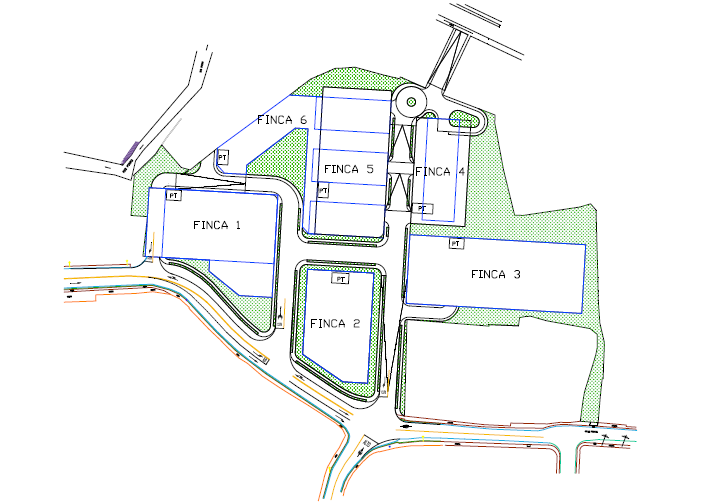 Para el sistema de detención, la propuesta presentada por el Ing. Chacón indica que se utilizarán tuberías con diámetro interno de 2.5 metros en una longitud total de 284 metros, las cuales se ubicarían en 6 tramos en diferentes sectores del proyecto. El volumen de detención combinado excede el requerido de 1380 metros cúbicos. La idea que se plantea es que cada uno de esos tramos tenga una estructura de entrada bajo la forma de pozo de registro pluvial convencional, pero la estructura de salida sería un pozo pluvial modificado con una pantalla y un orificio restrictor de flujo. (tanques tubulares de detención). La conclusión a la que llega el Ingeniero Chacón es que la laguna de detención propuesta amortigua el caudal pico de salida a condiciones iguales o menores al 50% de lo que la propiedad descargaba en su condición no desarrollada y lo desplaza en el tiempo, lo que asevera, puede garantizar que el desarrollo del Proyecto no generará condiciones perjudiciales sobre el patrón de flujo del río Pirro. La ubicación de los tanques tuburales de detención se plantea en la ubicación que de seguido se detalla: 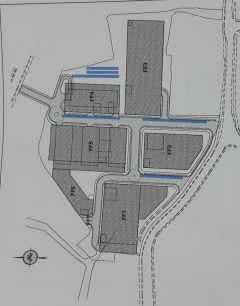 Aunado al Informe Técnico externo aportado por el desarrollador, esta Asesoría solicitó al Ing. Paulo Córdoba, Gestor de Desarrollo Territorial su criterio en cuanto a la procedencia del desfogue solicitado. Por tal motivo, el Ingeniero Córdoba remitió a la suscrita el Informe DIP DT 080 2016 en el cual se indica, en lo medular lo siguiente:“DIP-DT-080-2016…Objetivo:Determinar el aumento de escorrentía generado por la construcción del proyecto en mención y en cuanto mitigará el proyecto con el diseño de la solución de la medida de retención pluvial.Sector 1(área sur)Parámetros utilizados: Tiempo de concentración: 10 minutosIntensidad de la lluvia: 175Periodo de retorno: 50 años Área del proyecto: 27.617,0  m2Resultados:De acuerdo a la memoria de cálculo los caudales a generar son los siguientes:Caudal del terreno en verde= 0,2685m3/s= 268,5 l/s	Caudal generado con proyecto = 1,037m3/s= 1037,0 l/sCon medida de retención = 0,134m3/s= 134,0 l/s, (50% del caudal de terreno en verde).Con el proyecto, el desarrollador pretende construir un reservorio de almacenamiento temporal con un volumen de 1.384,0 metros cúbicos, con descarga controlada mediante pozos ubicados longitudinalmente hasta el desfogue final al rio Pirro. ConclusionesDe acuerdo a la memoria de cálculo realizada por el Ing. Alejandro Chacon Vargas y al análisis de la Dirección de Inversión Pública, con el diseño del volumen de la laguna de detención, se  realizará la retención del agua pluvial del proyecto.Todos estos detalles técnicos deberán ser incorporados en los planos constructivos cuando se gestione el respectivo Permiso de Construcción ante la Municipalidad de Heredia, de no contar con estos detalles en planos, el Departamento de Desarrollo Territorial, rechazará el respectivo permiso de construcción.  Además una vez iniciado el proceso constructivo del sistema de retención, el propietario deberá coordinar una visita con la Comisión de Obras del Concejo Municipal. Por lo tanto, la Dirección de Inversión Publica avala la solución planteada.”A este punto del Informe, debe decirse que de acuerdo con el Reglamento para el Otorgamiento de Desfogue Pluvial en el Cantón Central de Heredia, el trámite presentado por la Empresa Area D satisface lo establecido en su artículo 13. Dice la norma que una vez presentado el informe Hidrológico y el análisis de capacidad hidráulica del desfogue por parte del desarrollador, el procedimiento es el siguiente:a.  El Departamento de Desarrollo Territorial y la Sección de Gestión Ambiental conjuntamente emitirán un informe técnico sobre el resultado obtenido del análisis realizado a cada uno de los componentes que conforman el estudio e indicará si recomienda a la Comisión de Obras aprobar el estudio presentado o si se debe rechazar y pedir al interesado que ajuste la propuesta.b.  La Comisión de Obras analizará el informe técnico presentado por el Departamento de Desarrollo Territorial y la Sección de Gestión Ambiental y con base en este emitirá un informe al Concejo Municipal en el que le recomienda autorizar el desfogue pluvial o rechazarlo y solicitar al interesado que se ajuste a la recomendación técnica emitida.c.  El Concejo Municipal valorará el informe de la Comisión de Obras y de acuerdo con el estudio técnico efectuado autorizará el desfogue pluvial o lo rechazará y requerirá al interesado considerar las recomendaciones técnicas emitidas en el informe.Como puede advertirse a este estado de la solicitud, habida cuenta de la existencia del informe técnico del Municipio que avala la propuesta de desfogue, consideración que es estrictamente profesional y de acuerdo  al conocimiento de la materia para los ingenieros que suscriben ese Informe DIP DT 080 2016, se estima por parte de la suscrita que se ha cumplido con los requisitos establecidos en la norma aplicable y con fundamento en dicho marco técnico y normativo se recomienda la aprobación del desfogue pluvial solicitado por Area D para el inmueble de cita previa. No obstante lo anterior, esta Asesoría considera necesario hacer notar al Concejo Municipal que dentro de sus potestades y responsabilidades se encuentra una adecuada planificación urbana, lo que implica que toda decisión que surja del seno de este Órgano debe adoptarse en aras de una mejora de las condiciones ambientales, viales, habitacionales, entre otras. En el caso particular, pese a que el Desarrollador aporta el oficio DVT-DGIT-ED-362 emitido por el Departamento de Estudios y Diseños del MOPT indica que “lo anterior se debe a que esta Unidad comprobó la baja afectación del mismo sobre la vialidad de la zona, ya que los niveles de servicio y longitudes de cola de las intersecciones afectadas se mantienen en niveles adecuados en comparación con el funcionamiento actual”, en realidad se trata de una zona de alta congestión y permanente caos vial, de modo que cualquier adición a la cantidad de flujo vehicular diario si va a tener incidencia en el entorno vial, no sólo para el proyecto o para la zona del Río Pirro, sino para toda la zona de conexión de Heredia con San Pablo, Heredia Centro y flujo vehicular proveniente de San José desde la Valencia. Por tal motivo, se recomienda que el Concejo Municipal sea celoso y previsor a partir de esta fecha en la aprobación futura del Proyecto de Construcción o Plan Maestro Preliminar, para que con la debida antelación tanto la empresa desarrolladora como el municipio (Concejo-Alcaldía) valoren posibles medidas de mitigación del impacto vehicular que generará en la zona el desarrollo propuesto. 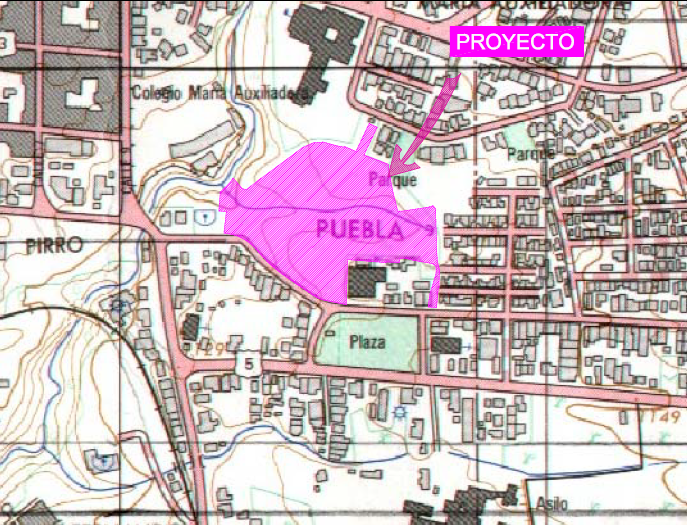 // VISTO Y ANALIZADO EL PUNTO 1 DEL INFORME N° 02-2016 AD 2016-2020 PRESENTADO POR LA COMISIÓN DE OBRAS, SE ACUERDA POR UNANIMIDAD: APROBAR EL DESFOGUE PLUVIAL SOLICITADO, CONFORME A LA RECOMENDACIÓN TÉCNICA REALIZADA POR LA DIRECCIÓN DE INVERSIÓN PÚBLICA EN EL OFICIO DIP-DT-0080-2016, SUSCRITO POR EL ING. PAULO CÓRDOBA – GESTOR DE DESARROLLO TERRITORIAL, Y EL LIC. ROGER ARAYA – GESTOR AMBIENTAL. QUE EL CONCEJO MUNICIPAL SEA CELOSO Y PREVISOR A PARTIR DE ESTA FECHA EN LA APROBACIÓN FUTURA DEL PROYECTO DE CONSTRUCCIÓN O PLAN MAESTRO PRELIMINAR, PARA QUE CON LA DEBIDA ANTELACIÓN TANTO LA EMPRESA DESARROLLADORA COMO EL MUNICIPIO (CONCEJO-ALCALDÍA) VALOREN POSIBLES MEDIDAS DE MITIGACIÓN DEL IMPACTO VEHICULAR QUE GENERARÁ EN LA ZONA EL DESARROLLO PROPUESTO.//ACUERDO DEFINITIVAMENTE APROBADO.REMITE: SCM-752-2016.SUSCRIBE: MBA. José Manuel Ulate Avendaño – Alcalde Municipal.SESIÓN N°: 486-2016.FECHA: 25-04-2016.DOCUMENTO N°: 873-16.ASUNTO: Remite CFU-01096-2016 referente a solicitud de cierre del espacio municipal de zona verde y ventana le da hacia el área de parque. AMH-0427-2016.  N°873-16.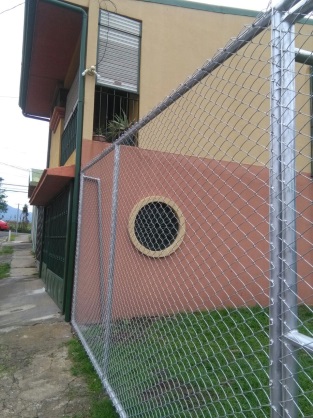 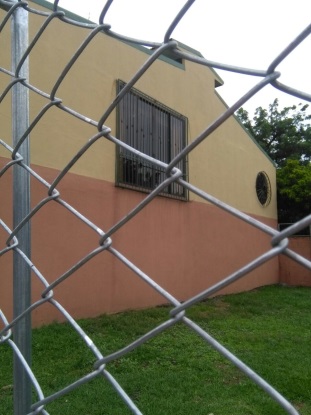 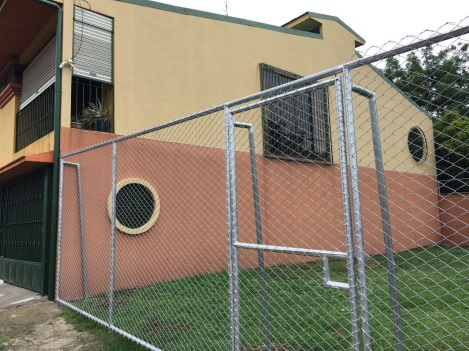 Consultado el caso se indica, que el Ing. Paulo Córdoba – Gestor Desarrollo Territorial tiene el criterio de que las ventanas hacia áreas de parque no deben ser permitidas por un tema de privacidad y uso, por lo que solamente serán aceptadas cuando estén a 3 metros del límite de la propiedad o cuando exista tapia en la división entre predios.Por otra parte el Arq. Alejandro Chaves – Encargado de Control Fiscal y Urbano tiene el criterio que si pueden ser permitidas por el tema de ventilación e iluminación, según lo indicado en el oficio CFU-01096-2016.Por lo cual esta comisión deja de su conocimiento ambos criterios y solicita una nueva valoración del caso por parte de la Administración Municipal.RECOMENDACIÓN: Esta comisión recomienda que se brinde un informe por parte del Departamento de Asuntos Jurídicos en conjunto con el Departamento de Desarrollo Territorial, para tener un criterio más amplio para la aplicación de la normativa nacional en este caso particular.// ESTE PUNTO SE DEVUELVE A LA COMISIÓN DE OBRAS PARA SU REVISIÓN.REMITE: SCM-748-2016.SUSCRIBE: MBA. José Manuel Ulate Avendaño – Alcalde Municipal.SESIÓN N°: 02-2016.FECHA: 02-05-2016.DOCUMENTO N°: 269-16.ASUNTO: Remite AJ-234-16, referente a solicitud del Sr. Ruperto Garita Arrieta, en la cual solicita la posibilidad de traspasar una servidumbre a nombre de la municipalidad en calle pública. AMH-543-2016/  N°269-16.Texto del oficio DIP-DT-0276-2016, que dice:“Se remitió a esta Asesoría copia del oficio presentado por el Sr. Ruperto Garita Arrieta, quien manifiesta que en su momento desarrolló” (…) un proyecto de urbanización, donde realicé un fraccionamiento en el cual me permitió la Municipalidad, segregar seis lotes, con un lote de servidumbre el cual fue destinado a calle privada para darle acceso y salidas (sic) al resto de los seis lotes segregados.”Sigue diciendo que el lote destinado a servidumbre de paso cuenta con todos los requisitos legales, sea siete metros de ancho y sesenta metros de fondo, construida en concreto, con cordón, cuneta y aceras de ambos lados, además, posee los servicios eléctricos y alumbrado público, los lotes tienen sus respectivas pajas de agua. Agrega que de los seis lotes segregados y de la servidumbre, solo conserva a su nombre un lote y el área de la servidumbre. Considera que ante la importancia del residencial ahí constituido, donde son lotes grandes (sic) la servidumbre debería pasar a ser calle publica y dejar de ser de su propiedad, ante el bien común que representa dicha servidumbre para los dueños o propietarios de los lotes. El señor Garita solicita que se valore la posibilidad de traspasar dicha servidumbre a la Municipalidad para convertirla en calle pública.Para los efectos, esta Asesoría solicito un informe a la Dirección de Inversión Pública para analizar las condiciones en que se realizó el fraccionamiento de seis lotes frente a la servidumbre que se pretende traspasar al municipio.SOBRE LOS ALCANCES DEL INFORME DEL ÁREA TÉCNICAMediante oficio DIP-DT-0276-2016 se rindió el informe técnico, en el cual se explica el proceso para el surgimiento de la servidumbre.Como antecedentes generales se tiene que el señor Ruperto Garita, dice haber comprado la finca 4-168392-000 con una medida de 3548.70 m2, con plano catastrado H-563124-1999; la finca en cuestión nació del inmueble 4-146404-000, en el cual se desarrolló en su oportunidad el proyecto Valle Fresco que consistió en un fraccionamiento frente a calle pública y una segregación frente a servidumbre, que después se convirtió en una calle de uso restringido de 7.00 m de ancho. Dicho proyecto cedió el 10% de áreas públicas cumpliendo con los requisitos legales, según lo expone el área técnica.El resto de la finca 4-146404-000 dio origen – como se indicó supra- al inmueble de don Ruperto, sea el inmueble 4-168392-000. Ahora bien, don Ruperto realizo un nuevo fraccionamiento frente a servidumbre logrando segregar al día de hoy un total de siete lotes. Al desarrollador únicamente le queda un lote a su nombre de 375 m2 y el resto de la finca que corresponde a la servidumbre que pretende donar.Bajo esas condiciones, cita el área técnica, el fraccionamiento realizado por el señor Garita Arrieta – en caso de aceptarse la propuesta de donación – no ha cumplido con lo establecido en el artículo 40 de la Ley de Planificación Urbana toda vez que no ha cedido el 10% del área publica a favor del municipio.Sigue diciendo, que de transformarse la servidumbre en calle pública, se podrían seguir haciendo más segregaciones en ese sector. Otro aspecto que observó al área técnica es que el plano que describe la servidumbre H-1343292-2011 se encuentra cancelada en el Catastro Nacional. De convertirse la servidumbre en calle publica, esta sería sin salida a ninguna otra comunidad o barriada. De aceptarse la donación y darse la transformación a una calle pública, debe existir la aprobación de la Dirección de Urbanismo del INVU.SOBRE LA POSIBILIDAD LEGAL DEL MUNICIPIO DE RECIBIR EN DONACIÓN EL ÁREA DE INTERÉSLa Procuraduría General de la República en el criterio C-256-2011 del 21 de octubre de 2011, evacuó una consulta de la Municipalidad de Flores acerca de la potestad de los municipios para autorizar la apertura de calles públicas. En este dictamen se abarcaron las distintas formas para la declaratoria de una calle pública, considerándose aquellos casos en donde media: el desarrollo de un proyecto urbano, la expropiación de un área para destinarlo a ese propósito o la cesión voluntaria de un terreno particular.Partiendo de lo anterior – dice la Procuraduría – si al Gobierno Local le asiste un interés para declarar pública una vía en terrenos inscritos a nombre de un particular, debe seguir las vías legales correspondientes para efectuar dicho terreno al dominio público, para proceder posteriormente con la respectiva expropiación si fuera necesaria o bien, como es este caso, aceptar la donación en el tanto y cuanto dicha vía reúna las condiciones técnicas correspondientes (asfaltado, aceras, dimensiones, demarcación) y además, que sea avalado por la Dirección de Urbanismo del INVU ya que conlleva la apertura de una nueva calle.En el caso que nos ocupa y de acuerdo con la valoración técnica, el terreno que se pretende donar es una servidumbre que sirvió para realizar una segregación de seis lotes y que ahora el titular quiere que ya no sea de su propiedad, según lo expone en la misiva.De la valoración técnica no se desprende ningún beneficio o interés para el municipio en la recepción de dicho terreno; el área en cuestión no permite enlazar comunidades o barrios, es un terreno sin salida y además, el propietario no está proponiendo la cesión de las áreas que, un fraccionamiento esta naturaleza, debería entregar al uso público, tal y como lo dispone el artículo 40 de la Ley de Planificación Urbana.En efecto, el tipo de segregación que realizó el señor Garita está regulado a partir del artículo II.2 del Reglamento para el Control Nacional de Fraccionamientos y Urbanizaciones; la normativa es clara en indicar que las servidumbre se aceptarán en terrenos que por su ubicación o dimensión se demuestre que es imposible fraccionar con acceso adecuado a vías públicas existentes, utilizándose preferentemente para casos en que ya existan viviendas en el lote. Lo anterior significa que, de manera voluntaria, el petente optó por realizar una segregación frente a servidumbre y obviar el desarrollo de un proyecto urbano, el cual lo obligaba a realizar la calle y demás infraestructura, así como ceder el área publica correspondiente.Problemas adicionales que se presentan en este caso es que el plano catastrado del área que se propone donar esta cancelado lo que implica que no se puede realizar ningún tipo de tramite registral con ese plano.RECOMENDACIÓN:Siendo que la aceptación de una donación o cesión de un área de esta naturaleza, le compete conocerla y resolverla al Concejo Municipal, se recomienda elevar la solicitud del señor Ruperto Garita Arrieta al Concejo Municipal junto con el informe de la Sección de Desarrollo Territorial para que sea valorada por la Comisión de Obras de dicho órgano y se adopte la determinación final con relación a la propuesta que formula.Lic. Carlos Roberto Álvarez Chaves				Vb° Licda. María Isabel Sáenz SotoAbogado Municipal					Asesora de Gestión Jurídica”RECOMENDACIÓN: Esta comisión recomienda, acoger en todos sus extremos el oficio AJ-234-2016 y elevar esta solicitud al Concejo Municipal para que sea analizado.// ESTE PUNTO SE DEVUELVE A LA COMISIÓN DE OBRAS PARA SU REVISIÓN.REMITE: SCM-751-2016.SUSCRIBE: Catalina Montero.SESIÓN N°: 02-2016.FECHA: 02-05-2016.DOCUMENTO N°: 299-16.ASUNTO: Informe de reunión sobre temas de la Calle Modelo – Aurora Heredia.Texto del informe de reunión con la Participación de la Viceministra de Salud sobre Temas de Calle Modelo en La Aurora:“Realizada el 19 de junio del 2015 con la participación de las siguientes personas:Katy Chavarría	            Fuerza PúblicaRodrigo Araya	             Fuerza PúblicaAlex Álvarez        Área Rectora Ministro de Salud.Olga Segura	Ministerio de SALUDMaría Ester Anchía         Viceministra de SaludTeresita Granados           Gestión de ResiduosMario Arias		       Policía MunicipalMinor Meléndez	     Concejo MunicipalPriscila Quirós	     Concejo MunicipalJosé Manuel Ulate	      Alcalde MunicipalCatalina Montero	      Concejo MunicipalSituaciones planteadas:La Municipalidad no recoge los residuos sólidos de las cuarterías.Hace dos semanas la Municipalidad inició la recolección de bolsas de basura. No dispone de permiso de las asambleas de condominios para ingresar a los condominios para recoger la basura.Hay cinco condominios conformados por más de 500 viviendas.Las cuarterías son tierra de nadie. Se requiere de la intervención del MS para determinar la situación real de las cuarterías.Ausencia de plan de gestión de residuos sólidos en ese sector.El Ministerio de Salud debe dar acompañamiento y seguimiento a este plan.Debe educarse en aspectos de separación de residuos. Promover que esta actividad genere ingresos las personas y familias.Se requiere una alianza entre el Ministerio de Salud y Municipalidad de Heredia.En el sector donde se amontona la basura se colocó una cámara.Se requiere de intervención coordinada de Seguridad y Salud para controlar el tema de la basura amontonada.Las cuarterías generan otros problemas además de la basura, tales como inseguridad, drogadicción, miedo, falta de organización y otros.Acciones a emprender:Promover organización y asambleas de las personas que viven en los condominios.Programa de educación en el manejo de residuos sólidos.Organizar una mesa de trabajo para ir resolviendo cada problema aprovechando las competencias de las posibles entidades participantes, con la participación activa de los gestores ambientales de la Municipalidad:Ministerio de SaludFuerza PublicaINA MTSSIMASUNAESPHQueda pendiente conocer resultados de asamblea con el primer condominio, en que participara Teresita Granados el 27 de junio de 2015; así como que a la Municipalidad en coordinación con el Ministerio de Salud, convoque a la mesa de trabajo.Recomendación:Solicitar a la Sra. Teresita Granados informe de las gestiones realizadas a partir de la reunión realizada el 19 de junio, asambleas con los condominios, acuerdos, avances en la recolección y el manejo de los residuos sólidos, acciones articuladas con el Ministerio de Salud y la Fuerza Pública, para tratar el caso de las cuarterías; avances en la conformación de una mesa de trabajo para tratar integralmente la problemática de la calle modelo.Catalina MonteroRegidora Suplente.”RECOMENDACIÓN: Esta comisión recomienda al Concejo Municipal lo siguiente:Solicitar a la Administración, para que el señor Luis Méndez concluya con el tema de recarpeteo hasta el límite de cordón y caño.Solicitar a la Administración un informe sobre el avance de las gestiones en la reunión con asamblea de condominios sobre recolección y manejo de residuos sólidos, realizada el 19 de junio.Solicitar a la Administración, para que el Departamento de Seguridad Pública, ponga en práctica el Programa Ojos y Oídos en Calle Modelo.// ESTE PUNTO SE DEVUELVE A LA COMISIÓN DE OBRAS PARA SU REVISIÓN.REMITE: SCM-781-2016.SESIÓN N°: 03-2016.FECHA: 09-05-2016.ASUNTO: Informe de Labores Comisión de Obras.RECOMENDACIÓN: Esta comisión conoce el informe, y recomienda dejar para conocimiento del Concejo Municipal.// ESTE PUNTO SE DEVUELVE A LA COMISIÓN DE OBRAS PARA SU REVISIÓN.REMITE: SCM-846-2016.SUSCRIBE: Marita Muñoz y Otros.SESIÓN N°: 04-2016.FECHA: 16-05-2016.DOCUMENTO N°: 317-16.ASUNTO: Vecinos apoyo construcción Zonas Verdes Sector AP La Aurora oposición a que se modifique el uso de suelo en las parcelas 1239, 1250, 1269, 1279 y 1280. Email: marietam@ice.co.cr / Tel: 8379-4277 / N°317-16.Texto del oficio de fecha 30 de abril del 2016, que dice:“Quienes firmamos, en nuestra calidad de vecinos de La Aurora de Heredia, la mayoría con más de cuatro décadas de vivir en este sitio, de manera respetuosa y enérgica queremos manifestar nuestra rotunda OPOSICIÓN a que se modifique el uso de suelo en las parcelas 1239-1250, 1269, 1279, 1280 de esta zona, según se indica en el documento numerado como 157-15 del Concejo Municipal de Heredia, de fecha 07 de abril del año pasado.Existe un pequeño grupo de vecinos de La Aurora que pretenden destinar esas parcelas para un área infantil, en contra de la voluntad de la mayoría de los residentes de esa zona, que han usado siempre esos espacios como zona verde, quienes han manipulado los hechos de manera que se han dado una falsa impresión sobre este problema. (…)”Esta comisión lee las razones que dan los vecinos para conservar estas parcelas como zona verde.En el año 2005, presentaron las firmas necesarias para conservar los espacios como zona verde con el alcalde en ese momento, el señor Carvajal Molina.Existen sembrados árboles en vías de extinción, protegidos por el MINAE, de que la misma Municipalidad ha intervenido en varias ocasiones para darle mantenimiento y construir infraestructura.Alrededor de las parcelas viven en su mayoría adultos mayores quienes se verían afectados  sus derechos de intimidad, tranquilidad y convivencia, ya que se encuentra a dos metros de las puertas de las viviendas. Es importante luchar para que los niños y jóvenes respeten el ambiente y a las personas mayores.Además de que ya existen otras áreas infantiles en La Aurora y cumple sobradamente con el porcentaje destinado a áreas infantiles.Se comprometen a no sembrar arbustos con espinas o que puedan ocasionar algún accidente.RECOMENDACIÓN: Esta comisión analiza el documento, y recomienda al Concejo Municipal, se traslade a Administración para que la Dirección de Inversión Pública valore los argumentos de los vecinos al definir los usos de suelo de las parcelas 1239, 1250, 1269, 1279 y 1280.// ESTE PUNTO SE DEVUELVE A LA COMISIÓN DE OBRAS PARA SU REVISIÓN.REMITE: SCM-847-2016.SUSCRIBE: MBA. José Manuel Ulate Avendaño – Alcalde Municipal.SESIÓN N°: 04-2016.FECHA: 16-05-2016.DOCUMENTO N°: 209-16.ASUNTO: Remite DIP-0196-2016, referente a gestionar ante el Ministerio de Obras Públicas y Transportes para atender las inundaciones al final de la Calle de La Aurora y Calle Puntas. AMH-0583-2016.  N°209-16.RECOMENDACIÓN: Esta comisión analiza el documento, y acuerda convocar al señor Regidor Minor Meléndez – Coordinador de la Comisión de Obras, para que presente el caso con el Diputado Henry Mora, y realizar un trabajo junto con el MOPT.// ESTE PUNTO SE DEVUELVE A LA COMISIÓN DE OBRAS PARA SU REVISIÓN.REMITE: SCM-747-2016.SUSCRIBE: Juan Diego Bonilla Sánchez.SESIÓN N°: 02-2016.FECHA: 02-05-2016.DOCUMENTO N°: 270-16.ASUNTO: Solicitud de desfogue pluvial para la ampliación del “Domo Kaia” en Mercedes Norte. Email: jbonilla@kaiawellness.net /  N°270-16.El Ing. Paulo Córdoba presente ante la Comisión de Obras, el oficio DIP-DT-421-16, que dice:ObjetivoDeterminar el aumento de escorrentía generado por la construcción del proyecto en mención y en cuanto mitigara el proyecto con el diseño de la solución de la medida de retención pluvial.Parámetros utilizados:Tiempo de concentración: 10 minutos.Intensidad de la lluvia: 212.Periodo de retorno: 50 años.Área del proyecto: 2985 m2.Resultados:De acuerdo a la memoria de cálculo los caudales a generar son los siguientes:Caudal del terreno en verde= 0,0262 m3/s= 26.2 l/s.Caudal generado con proyecto= 0.1373 m3/s= 137.3 l/s.Con medida de retención= 0.013 m3/s= 13.1 l/s, lo cual equivale al 50%.Con el Proyecto, el desarrollador pretende construir un reservorio de almacenamiento temporal con un volumen de 200 metros cúbicos, con descarga controlada mediante pozos ubicados longitudinalmente hasta el desfogue final en el sistema pluvial.ConclusionesTodos estos detalles técnicos deberán ser incorporados en los planos constructivos cuando se gestione el respectivo Permiso de Construcción ante la Municipalidad de Heredia, de no contar con estos detalles en plano, el Departamento de Desarrollo Territorial, rechazara el respectivo permiso de construcción. Además una vez iniciado el proceso constructivo del sistema de retención, el propietario deberá coordinar una visita con la Comisión e Obras del Concejo Municipal.Por lo anterior, la Dirección de Inversión Publica avala la solución planteada.Ing. Paulo Córdoba Sánchez				Lic. Rogers Araya Guerrero.Gestor de Desarrollo Territorial			Gestor Ambiental.”Esta comisión realiza visita al sitio y adjunta las siguientes fotografías: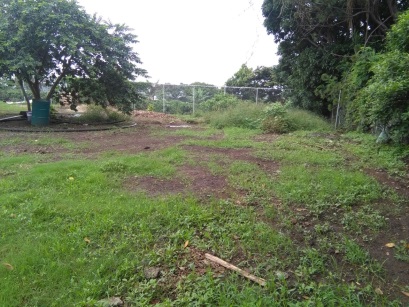 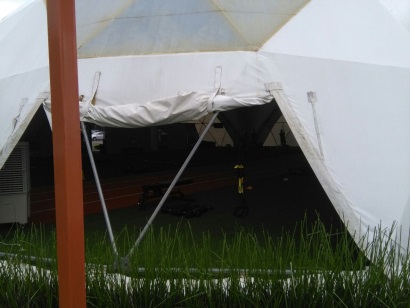 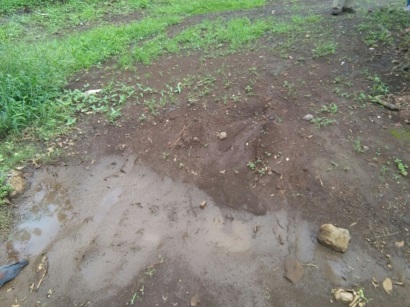 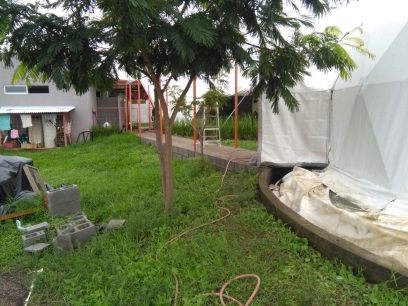 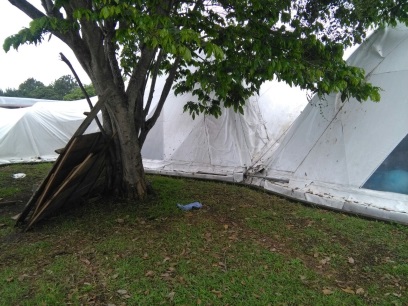 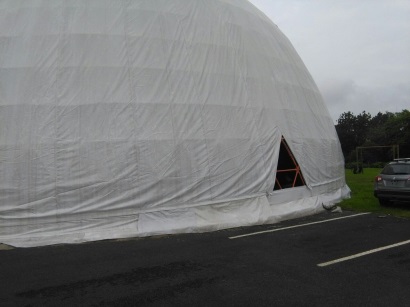 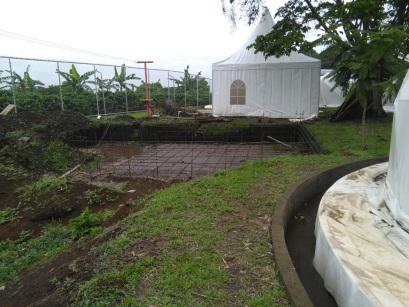 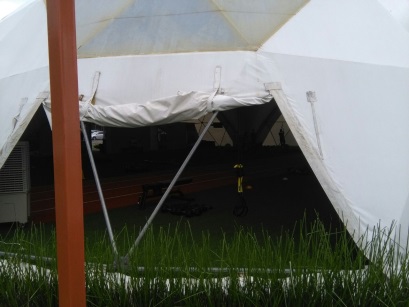 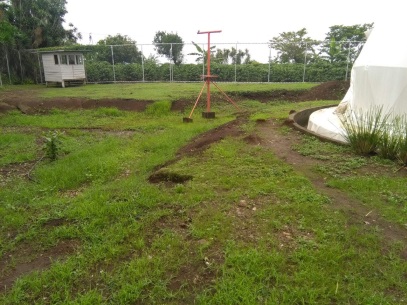 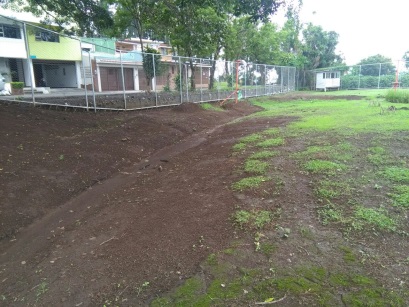 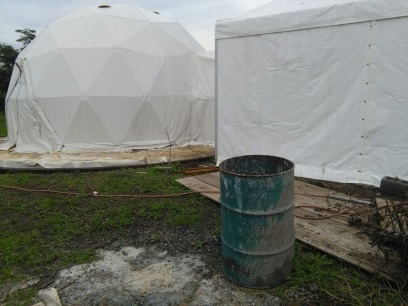 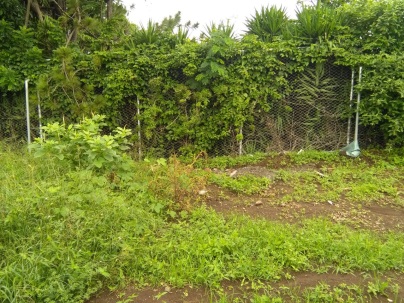 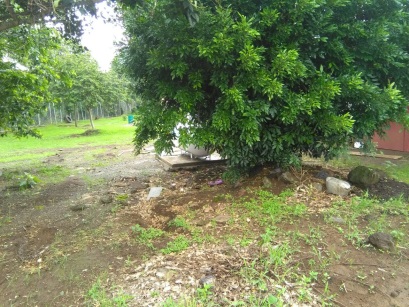 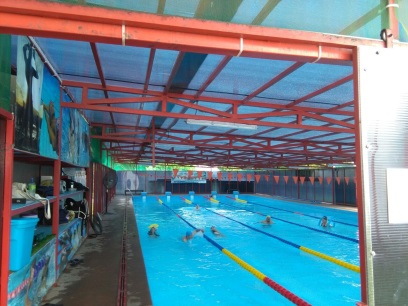 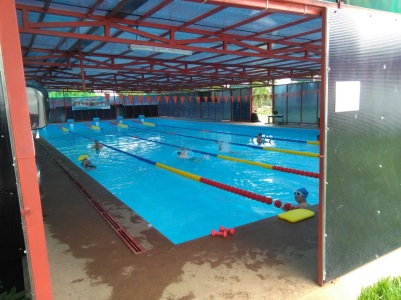 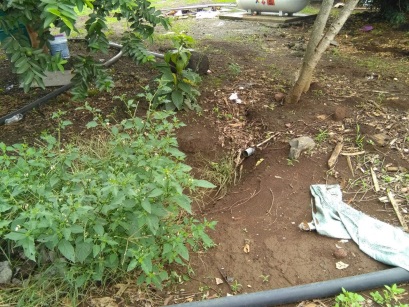 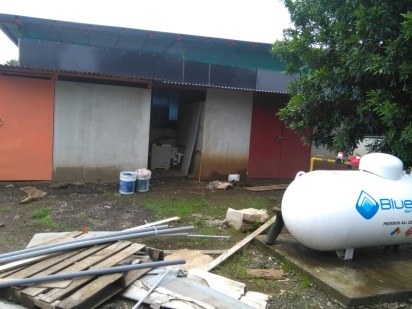 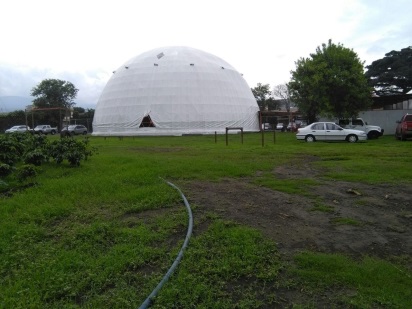 RECOMENDACIÓN: Esta comisión analiza el documento y realiza visita al sitio y verifica que existen obras inconclusas para la laguna de mitigación y así mismo se realizan las consultas sobre la piscina temperada existente y sus permisos. Por lo cual esta comisión recomienda al Concejo Municipal lo siguiente:Solicitar a la Administración un informe sobre la fiscalización que se ha realizado a la construcción del gimnasio “Domo Kaia” ubicado al costado noroeste del Cementerio Municipal de Mercedes Norte. Solicitar a la Administración un informe sobre los permisos correspondientes de las construcciones realizadas, las que están inconclusas, y los permisos de la piscina temperada existente. Una vez realizado este informe de permisos, trasladar al Departamento de Rentas y Cobranzas para que actúe en lo que le compete.// ESTE PUNTO SE DEVUELVE A LA COMISIÓN DE OBRAS PARA SU REVISIÓN.REMITE: SCM-887-2016.SUSCRIBE: Marjorie Espinoza Cruz.SESIÓN N°: 06-2016.FECHA: 23-05-2016.DOCUMENTO N°: 345-16.ASUNTO: Solicitud de desfogue pluvial en Cariari para local comercial y área de parqueo. Email: marespcr@gmail.com / N°345-16.El Ing. Paulo Córdoba presente ante la Comisión de Obras, el oficio DIP-DT-0416-16, que dice:ObjetivoDeterminar el aumento de escorrentía generado por la construcción del proyecto en mención y en cuanto mitigara el proyecto con el diseño de la solución de la medida de retención pluvial.Parámetros utilizados:Tiempo de concentración: 10 minutos.Intensidad de la lluvia: 212.Periodo de retorno: 50 años.Área del proyecto: 2985 m2.Área antes de proyecto: 1624.52 m2, en verde.Áreas con proyecto desarrollado:Techos: 800 m2Áreas verdes: 50 m2.Áreas permeables: 774.52 m2.Resultados:De acuerdo a la memoria de cálculo los caudales a generar son los siguientes:Caudal del terreno en verde= 0,01913 m3/s= 19.13 l/s.Caudal generado con proyecto= 0.0933 m3/s= 137.31 l/s.Con medida de retención= 0.00956 m3/s= 9.56 l/s, lo cual equivale al 50%.Con el Proyecto, el desarrollador pretende construir un reservorio de almacenamiento temporal con un volumen de 134 metros cúbicos, con descarga controlada mediante pozos ubicados longitudinalmente hasta el desfogue final en el sistema pluvial.El análisis del sistema pluvial fue realizado por la Ing. Marjorie Espinoza Cruz y según los resultados que ella presenta la tubería existente va tener la capacidad de recibir el agua pluvial que va generar el nuevo proyecto.ConclusionesTodos estos detalles técnicos deberán ser incorporados en los planos constructivos cuando se gestione el respectivo Permiso de Construcción ante la Municipalidad de Heredia, de no contar con estos detalles en plano, el Departamento de Desarrollo Territorial, rechazara el respectivo permiso de construcción. Además una vez iniciado el proceso constructivo del sistema de retención, el propietario deberá coordinar una visita con la Comisión e Obras del Concejo Municipal.Por lo anterior, la Dirección de Inversión Publica avala la solución planteada.Ing. Paulo Córdoba Sánchez				Lic. Rogers Araya Guerrero.Gestor de Desarrollo Territorial			Gestor Ambiental.”RECOMENDACIÓN: Esta comisión recomienda al Concejo Municipal, APROBAR EL DESFOGUE PLUVIAL solicitado, conforme a la recomendación técnica realizada por la Dirección de Inversión Pública en el oficio DIP-DT-0416-2016, suscrito por el Ing. Paulo Córdoba – Gestor de Desarrollo Territorial, y el Lic. Roger Araya – Gestor Ambiental.// ESTE PUNTO SE DEVUELVE A LA COMISIÓN DE OBRAS PARA SU REVISIÓN.REMITE: SCM-848-2016.SUSCRIBE: Amarilis del Socorro Pérez.SESIÓN N°: 04-2016.FECHA: 16-05-2016.DOCUMENTO N°: 322-16.ASUNTO: Solicitud de cambio de uso en Residencial El Río para uso comercial (heladería). Email: ricadoap@hotmail.com. /  N°322-16.El Ing. Paulo Córdoba presente ante la Comisión de Obras, el oficio DIP-0373-16, que dice:“Con respecto al cambio de uso del suelo de residencial a mixto por parte de AMARILIS PEREZ PEREZ presentado en la Dirección de Inversión Pública.Se solicita el Cambio de Uso para HELADERÍA en el inmueble con la siguiente descripción:RECOMENDACIÓN: Analizado el Oficio DIP-0373-2016, suscrito por el Ing. Bryan Rodríguez Gómez – Planificador Urbano, esta comisión recomienda al Concejo Municipal, APROBAR EL CAMBIO DE USO DE SUELO solicitado, ya que cumple con el artículo 6.4.2 del Reglamento de Construcciones, ya que se encuentra frente a calle principal.// ESTE PUNTO SE DEVUELVE A LA COMISIÓN DE OBRAS PARA SU REVISIÓN.REMITE: DIP-DT-0443-2016.SUSCRIBE: Paulo Córdoba Sánchez – Gestor de Desarrollo Territorial.FECHA: 25-05-2016.ASUNTO: Visto bueno para realizar las obras de mejora en el área de parque de la urbanización Corayco.El Ing. Paulo Córdoba presente ante la Comisión de Obras, el oficio DIP-DT-0443-16, que dice:“En respuesta a la solicitud de visto bueno para los trabajos de intervención del área publica con el plano catastrado H-221665-1994, de la Urbanización Corayco, por parte del desarrollar del proyecto Condominio Residencial Cedro Real, se indica que valorada la propuesta de los trabajos a realizar se indica lo siguiente:La propiedad de la finca madre del proyecto del Condominio Residencial Cedro Real, colinda al costado norte con el área de parque de la Urbanización Corayco y por las condiciones de la topografía del sitio, la escorrentía natural desfoga al proyecto Cedro Real.La propuesta de intervención del área publica, para solucionar el problema de la escorrentía natural, consiste en rellanar la parte baja del terreno y realizar una conformación del material de corte y relleno, para realizar un desnivel hacia el cordón de caño, mediante obras de canalización pluvial. Además se construirán los muros de contención para las propiedades colindantes como parte de los nuevos niveles del terreno.Con las obras a realizar en el sitio, también se realizaran mejoras en el área de parque, mediante la colocación de una nueva vegetación y el remozamiento del sitio, según croquis aportado.Por lo anterior este Departamento recomienda, otorgar el visto bueno para realizar las obras de mejora en el área de parque de la Urbanización Corayco.RECOMENDACIÓN: Analizado el Oficio DIP-DT-0443-2016, suscrito por el Ing. Paulo Córdoba – Gestor de Desarrollo Territorial, esta comisión recomienda al Concejo Municipal, DAR EL VISTO BUENO solicitado, para realizar las obras de mejora en el área de parque de la Urbanización Corayco.// ESTE PUNTO SE DEVUELVE A LA COMISIÓN DE OBRAS PARA SU REVISIÓN.REMITE: SCM-728-2016.SUSCRIBE: Pedro Laguna Vega.SESIÓN N°: 486-2016.FECHA: 25-04-2016.DOCUMENTO N°: 252-16.ASUNTO: Solicitud de cambio de uso de suelo, en distrito de San Francisco, Urbanización La Aurora, para local comercial. Email: ingeniero7@idecocr.com /  N°252-16.RECOMENDACIÓN: Esta comisión recomienda dejar para conocimiento del Concejo Municipal, ya que esta solicitud de cambio de uso de suelo fue conocida y aprobada por esta comisión en el punto 2 del Informe de la Comisión de Obras #09-2016.// ESTE PUNTO SE DEVUELVE A LA COMISIÓN DE OBRAS PARA SU REVISIÓN.REMITE: SCM-729-2016.SUSCRIBE: Hernán Martínez – Presidente Café 401 S.A.SESIÓN N°: 486-2016.FECHA: 25-04-2016.DOCUMENTO N°: 237-16.ASUNTO: Solicitud de aprobación del anteproyecto “Condominio Santa Verde Comercial, Residencial de Fincas Filiales Matrices “Café”. Email: ralvarez@dehc.cr /  N°237-16.RECOMENDACIÓN: Esta comisión recomienda dejar para conocimiento del Concejo Municipal, ya que esta solicitud de aprobación de ante proyecto fue conocida y aprobada por esta comisión en el punto 1 del Informe de la Comisión de Obras #09-2016.// ESTE PUNTO SE DEVUELVE A LA COMISIÓN DE OBRAS PARA SU REVISIÓN.REMITE: SCM-738-2016.SUSCRIBE: MSc. Flory Álvarez Rodríguez – Secretaria del Concejo Municipal.SESIÓN N°: 486-2016.FECHA: 25-04-2016.ASUNTO: Transcripción de acuerdo del punto 4 del Informe #09-2016, donde se deniega el Cambio de Uso de Suelo a nombre de José Lorenzo Cornejo Bolaños. Esta comisión recibe solicitud de parte de la señora María Zeneida Álvarez Díaz, de revalorización, ya que está frente a calle principal.Texto del oficio DIP-US-0256-2016, que dice:“Con respecto al cambio de uso del suelo de residencial a mixto por parte de la señora María Zeneida Álvarez Díaz presentado en la Dirección de Inversión Pública.Se solicita el Cambio de Uso para Ventas de Comida Rápidas en el inmueble con la siguiente descripción:RECOMENDACIÓN: Analizado el Oficio DIP-0256-2016, suscrito por el Ing. Bryan Rodríguez Gómez – Planificador Urbano, esta comisión revaloriza el caso y recomienda al Concejo Municipal, APROBAR EL CAMBIO DE USO DE SUELO solicitado, ya que cumple con el artículo 6.4.2 del Reglamento de Construcciones, ya que se encuentra frente a calle principal.// ANALIZADO EL PUNTO 10 DEL INFORME DE LA COMISIÓN DE OBRAS NO.02-2016 AD-2016-20120, SE ACUERDA POR UNANIMIDAD:  APROBAR EL CAMBIO DE USO DE SUELO SOLICITADO, YA QUE CUMPLE CON EL ARTÍCULO 6.4.2 DEL REGLAMENTO DE CONSTRUCCIONES YA QUE SE ENCUENTRA FRENTE A CALLE PRINCIPAL Y CON BASE EN EL OFICIO DIP-0256-2016, SUSCRITO POR EL ING. BRYAN RODRÍGUEZ GÓMEZ – PLANIFICADOR URBANO. ACUERDO DEFINITIVAMENTE APROBADO.Informe N° 03-2016 AD-2016-2020 Comisión Obras Presentes:Minor Meléndez Venegas, Regidor Propietario, Coordinador.Gerly María Garreta Vega, Regidora Propietaria, Suple Secretaria.Laureen Bolaños Quesada, Regidora Propietaria.Ausentes:Maritza Segura Navarro, Regidora Propietaria, Secretaria, Ausente con justificación.Juan Daniel Trejos Avilés, Regidor Propietario.Asesor Técnico: Ing. Paulo Córdoba Sánchez, Gestor Desarrollo Territorial.La Comisión de Obras rinde informe sobre los asuntos analizados en reunión realizada el miércoles 15 de junio del 2016 a las diecisiete horas con veintidós minutos.ASUNTO: Por motivo de salud, la regidora Maritza Segura Navarro – Secretaria de la Comisión de Obras, no pudo estar presente en la reunión, por lo cual se nombra a la regidora Gerly María Garreta Vega como su suplente.RECOMENDACIÓN: Esta comisión recomienda dejar para conocimiento del Concejo Municipal, sobre esta designación para lo que corresponda.// ANALIZADO EL PUNTO 1 DEL INFORME DE LA COMISIÓN DE OBRAS NO.03-2016 AD-2016-20120, SE ACUERDA POR UNANIMIDAD: DEJAR PARA CONOCIMIENTO DEL CONCEJO MUNICIPAL. ACUERDO DEFINITIVAMENTE APROBADO.REMITE: SCM-988-2016.SUSCRIBE: Oscar Ramírez Jiménez.SESIÓN N°: 09-2016.FECHA: 06-06-2016.DOCUMENTO N°: 382-16.ASUNTO: Solicitud de desfogue pluvial para plantel de buses “Busetas Heredianas”. Tel: 8826-7218 / Email: sg.soluciones.geoambientalles@gmail.com / N°382-16.El Ing. Paulo Córdoba presente ante la Comisión de Obras, el oficio DIP-DT-0475-16, que dice:ObjetivoDeterminar el aumento de escorrentía generado por la construcción del proyecto en mención y en cuanto mitigara el proyecto con el diseño de la solución de la medida de retención pluvial.Parámetros utilizados:Tiempo de concentración: 10 minutos.Intensidad de la lluvia: 212.Periodo de retorno: 50 años.Área del proyecto: 14.479,95 m2.Áreas con proyecto desarrollado:Techos: 3.665 m2Áreas verdes: 7.226,95 m2Áreas permeables: 3.588,0 m2Resultados:De acuerdo a la memoria de cálculo los caudales a generar son los siguientes:Caudal del terreno en verde= 0,01705 m3/s= 170.5 l/s.Caudal generado con proyecto= 0.5122 m3/s= 512.2 l/s.Con medida de retención= 0.08527 m3/s= 85.27 l/s, (50% del caudal del terreno en verde)Con el Proyecto, el desarrollador pretende construir un reservorio de almacenamiento temporal con un volumen de 615 metros cúbicos, con descarga controlada mediante pozos ubicados longitudinalmente hasta el desfogue final en el sistema pluvial existente de la ruta nacional #03.El análisis del sistema pluvial fue realizado por el Arq. Jonathan Falcon Guido y según los resultados aportados, la tubería existente, tiene la capacidad de recibir el aporte pluvial del nuevo proyecto.ConclusionesTodos estos detalles técnicos deberán ser incorporados en los planos constructivos cuando se gestione el respectivo Permiso de Construcción ante la Municipalidad de Heredia, de no contar con estos detalles en plano, el Departamento de Desarrollo Territorial, rechazara el respectivo permiso de construcción. Como parte del desfogue pluvial al sistema de alcantarillado pluvial de la ruta nacional #03, deberá aportar la aprobación del desfogue pluvial, por parte del MOPT, en el momento de realizar la solicitud de permiso de construcción.Además una vez iniciado el proceso constructivo del sistema de retención, el propietario deberá coordinar una visita con la Comisión de Obras del Concejo Municipal.Por lo anterior, la Dirección de Inversión Publica avala la solución planteada.Ing. Paulo Córdoba Sánchez				Lic. Rogers Araya Guerrero.Gestor de Desarrollo Territorial			             Gestor Ambiental.”RECOMENDACIÓN: Esta comisión recomienda al Concejo Municipal, APROBAR EL DESFOGUE PLUVIAL solicitado, conforme a la recomendación técnica realizada por la Dirección de Inversión Pública en el oficio DIP-DT-0475-2016, suscrito por el Ing. Paulo Córdoba – Gestor de Desarrollo Territorial, y el Lic. Roger Araya – Gestor Ambiental.// ANALIZADO EL PUNTO 2DEL INFORME DE LA COMISIÓN DE OBRAS NO.03-2016 AD-2016-20120, SE ACUERDA POR UNANIMIDAD: APROBAR EL DESFOGUE PLUVIAL SOLICITADO, CONFORME A LA RECOMENDACIÓN TÉCNICA REALIZADA POR LA DIRECCIÓN DE INVERSIÓN PÚBLICA EN EL OFICIO DIP-DT-0475-2016, SUSCRITO POR EL ING. PAULO CÓRDOBA – GESTOR DE DESARROLLO TERRITORIAL, Y EL LIC. ROGER ARAYA – GESTOR AMBIENTAL.  ACUERDO DEFINITIVAMENTE APROBADO.REMITE: SCM-987-2016.SUSCRIBE: Alicia Medina Castrillón.SESIÓN N°: 09-2016.FECHA: 06-06-2016.DOCUMENTO N°: 386-16.ASUNTO: Solicitud de subsanar el problema que ha generado la construcción de un cabezal para el desfogue de aguas para el centro comercial. Email: esolano@cfia.or.cr /  N°386-16.Texto del oficio con fecha 30 de mayo del 2016, suscrito por la señora Alicia Medina y Everardo Solano, que dice:“Reciba un cordial saludo; de acuerdo a lo establecido en nuestra Constitución Política con base a la protección y al cuido del medio ambiente por parte de los entes estatales y dado que en el año 2015 la empresa VIVCON realizó por entre las calles de la Urbanización Boruca 2 la canalización subterránea de las aguas pluviales que se generarían al construir el Centro Comercial donde actualmente se encuentra ubicada la Pizza Hut, Óptica Visión y otros comercios contiguos al PALI; le hacemos saber que el cabezal que construyeron para el desfogue de las aguas, por su diseño y construcción viene a afectar y poner en riesgo nuestra casa de habitación en la Urbanización Boruca 2 número L-39, por tanto se ha estado erosionando el terreno.Ante esta situación, solicitamos urgentemente subsanar este problema corrigiendo ese cabezal, de tal manera que el muro de retención que se construyo sea levantado a nivel de calle para rellenar el área erosionada con lastre y piedra y poder minimizar el riesgo que tenemos en la construcción de nuestra casa de habitación.Por otra parte; existe una alcantarilla frente a nuestra casa que se rebalsa de material fecal sintiéndose malos olores y poniendo en riesgo nuestra salud y la salud pública, pues parece que los propietarios de algunas casas no construyeron los respectivos tanques sépticos y por ende tiran las aguas negras al alcantarillado municipal provocando que estas aguas negras se estén rebalsando por la tapa del alcantarillo ya que no tiene acceso a la canalización que se hizo, tal y como puede verse en la fotos que adjunto.Dado lo anterior solicitamos se tomen las medidas respectivas con el fin de eliminar que esas aguas negras las tiren al alcantarillado además de subsanar ese detalle e la canalización subterránea.Recibiremos notificaciones al email esolano@cfia.or.cr para lo que corresponda en el término de ley o en nuestra casa de habitación.Alicia Medina Castrillón                 Everardo Solano RojasCed. 8-046-550                     Ced. 5-174-498”RECOMENDACIÓN: Esta comisión recomienda al Concejo Municipal, solicitar un informe a la Administración, sobre la problemática que está generando el cabezal del desfogue pluvial expuesto en la nota de la señora Alicia Medina Castrillón.// ANALIZADO EL PUNTO 3 DEL INFORME DE LA COMISIÓN DE OBRAS NO.03-2016 AD-2016-20120, SE ACUERDA POR UNANIMIDAD: SOLICITAR UN INFORME A LA ADMINISTRACIÓN, SOBRE LA PROBLEMÁTICA QUE ESTÁ GENERANDO EL CABEZAL DEL DESFOGUE PLUVIAL EXPUESTO EN LA NOTA DE LA SEÑORA ALICIA MEDINA CASTRILLÓN. ACUERDO DEFINITIVAMENTE APROBADO.REMITE: SCM-990-2016.SUSCRIBE: Everardo Solano Rojas.SESIÓN N°: 09-2016.FECHA: 06-06-2016.DOCUMENTO N°: 395-16.ASUNTO: Solicitud para que se identifique cuales casas está enviando las aguas negras al alcantarillado y así exigirles que deban construir el respectivo tanque séptico. Email: esolano@cfia.or.cr /  N°395-16.Esta comisión, recibe la nota del señor Everardo Solano donde trata el mismo tema del punto anterior de este informe, conózcase como Punto 3 del Informe de Obras #03-2016 AD-2016-2020; donde indica que la Dra. Karina Garita Montoya – Directora Área Rectora de Salud de Heredia; realizó verificaciones de posibles conexiones ilícitas de aguas negras en la red pública, por lo cual solicitan visita al sitio por parte de la Municipalidad ya que el tema de la canalización subterránea de las aguas negras es un tema municipal. El oficio indica textualmente: “(…) la principal afectación se originó por el rompimiento de la losa cementada de la vía de acceso al residencial Boruca 1, situación que ya ha sido subsanada al concluirse las obras. La problemática en el Residencial Boruca 2 es un tema totalmente a parte y diferente a los trabajos que lleva a cabo la empresa VIVICON S.A. y en este momento se encuentra en etapa de verificación de conexiones ilícitas.RECOMENDACIÓN: Esta comisión recomienda al Concejo Municipal lo siguiente:Trasladar al Ministerio de Salud, para que interponga sus buenos oficios para la solución de esta problemática indicada.Solicitar a la Administración un informe sobre el tema de la canalización subterránea de las aguas negras en esa área.// ANALIZADO EL PUNTO 4 DEL INFORME DE LA COMISIÓN DE OBRAS NO.03-2016 AD-2016-20120, SE ACUERDA POR UNANIMIDAD:TRASLADAR AL MINISTERIO DE SALUD, PARA QUE INTERPONGA SUS BUENOS OFICIOS PARA LA SOLUCIÓN DE ESTA PROBLEMÁTICA INDICADA.SOLICITAR A LA ADMINISTRACIÓN UN INFORME SOBRE EL TEMA DE LA CANALIZACIÓN SUBTERRÁNEA DE LAS AGUAS NEGRAS EN ESA ÁREA.// ACUERDO DEFINITIVAMENTE APROBADO.REMITE: SCM-986-2016.SUSCRIBE: Maritza Mora Rojas.SESIÓN N°: 09-2016.FECHA: 06-06-2016.DOCUMENTO N°: 372-16.ASUNTO: Informa que presentó solicitud para cambio de uso de suelo para abrir mini súper en urbanización Berta Eugenia, la cual se la denegaron por lo que solicita que se le analice el caso. Email: mari_ayma@hotmail.com / Tel: 8849-4461 / N°372-16.El Ing. Paulo Córdoba presente ante la Comisión de Obras, el oficio DIP-0408-16, que dice:“Con respecto al cambio de uso del suelo de residencial a mixto por parte de la Sra. Maritza Mora Rojas presentado en la Dirección de Inversión Pública.Se solicita el Cambio de Uso para MINISUPER en el inmueble con la siguiente descripción:RECOMENDACIÓN: Analizado el Oficio DIP-0408-2016, suscrito por el Ing. Bryan Rodríguez Gómez – Planificador Urbano, esta comisión recomienda al Concejo Municipal, APROBAR EL CAMBIO DE USO DE SUELO solicitado, ya que cumple con el artículo 6.4.2 del Reglamento de Construcciones, ya que se encuentra frente a ruta nacional.// ANALIZADO EL PUNTO 5 DEL INFORME DE LA COMISIÓN DE OBRAS NO.03-2016 AD-2016-20120, SE ACUERDA POR UNANIMIDAD: APROBAR EL CAMBIO DE USO DE SUELO SOLICITADO, YA QUE CUMPLE CON EL ARTÍCULO 6.4.2 DEL REGLAMENTO DE CONSTRUCCIONES, YA QUE SE ENCUENTRA FRENTE A RUTA NACIONAL, CON BASE EN EL OFICIO DIP-0408-2016, SUSCRITO POR EL ING. BRYAN RODRÍGUEZ GÓMEZ – PLANIFICADOR URBANO.  ACUERDO DEFINITIVAMENTE APROBADO.REMITE: SCM-985-2016.SUSCRIBE: Vecinos Urbanización San Francisco.SESIÓN N°: 09-2016.FECHA: 06-06-2016.DOCUMENTO N°: 378-16.ASUNTO: Externar inquietud y preocupación acerca de la instalación de una malla ciclónica. Email: karla.por@hotmail.com - Tel: 2238-0059 / Con Carlos Portugués al 8533-0242 – Email: cportuguez@hotmail.com/ N°378-16.Texto del oficio de fecha 27 de mayo del 2016, que dice:“Los vecinos de la urbanización San Francisco, de la casa H1 a la H10, deseamos externarles nuestra inquietud y preocupación acerca de la instalación de una malla ciclónica en la salida inmediata trasera de nuestras casas de habitación, debido a que se está cerrando un espacio que siempre hemos considerado como una zona de emergencia ante cualquier evento natural o antrópico que nos afecte (terremoto, sismo, inundación, incendio, ciclón, tornado), así como por principio de protección de la vida, según las recomendaciones emitidas por la Comisión Nacional de Emergencias.Lo anterior, debido a que el otro acceso a nuestras viviendas es una alameda, la cual corresponde a la única salida de emergencia tanto de nuestras casas, como de las casas vecinas, espacio bastante estrecho, con desnivel, parrilla en el medio, donde muchas ya fueron robadas, postes de electricidad con cables eléctricos de alta tensión y cables telefónicos, arbustos, gradas, aglomeración de vecinos tratando de salir a una zona más segura; además en el barrio tenemos adultos mayores, bebes y niños, los cuales requieren condiciones de evacuación distintas.También en época de invierno la alameda a la que nos referimos en el párrafo anterior, se convierte en un rio; lo cual complica una posible evacuación de los vecinos, por el exceso de agua de las alcantarillas que usualmente se rebalsan quedando atrapados dentro de las casas de habitación. Igualmente nos preocupa sobre manera la ocurrencia un incendio y no contar con esa salida de emergencia que la Municipalidad nos esté cerrando y que podríamos considerar como la única posible salida de emergencia.Por lo anterior, acudimos a sus buenos oficios para que se reconsidere la instalación de esa malla metálica en ese sitio y se retiren los postes recién colocados, considerando los puntos expuestos supra. Agradecidos por su atención a la presente y en espera de una respuesta positiva y pronta, se despiden.”RECOMENDACIÓN: Esta comisión analiza el documento, y recomienda al Concejo Municipal, solicitar un informe a la Administración para que el Departamento de Desarrollo Territorial, informe sobre la instalación de esta malla ciclón en Urbanización San Francisco y sus justificaciones.// ANALIZADO EL PUNTO 6 DEL INFORME DE LA COMISIÓN DE OBRAS NO.03-2016 AD-2016-20120, SE ACUERDA POR UNANIMIDAD: SOLICITAR UN INFORME A LA ADMINISTRACIÓN PARA QUE EL DEPARTAMENTO DE DESARROLLO TERRITORIAL, INFORME SOBRE LA INSTALACIÓN DE ESTA MALLA CICLÓN EN URBANIZACIÓN SAN FRANCISCO Y SUS JUSTIFICACIONES. ACUERDO DEFINITIVAMENTE APROBADO.REMITE: SCM-924-2016.SUSCRIBE: Ana Lucía Parajeles Ulate.SESIÓN N°: 07-2016.FECHA: 30-05-2016.DOCUMENTO N°: 365-16.ASUNTO: Solicitud de ayuda con una construcción que se hizo al lado atrás de su propiedad utilizando su pared. Tel: 8535-9041 / 2261-4371.  N°365-16.Texto del oficio de fecha 18 de  mayo del 2016, que dice:“Por medio de la presente quiero solicitarles con mucho respeto y consideración una ayuda para encontrar solución a un problema que tengo hace varios años, el cual les expongo.Mi problema radica en la construcción de una cubierta de latas de zinc, tipo bodega, con estructura de acero, que realizo el vecino del lado atrás de mi casa, para almacenar productos y materiales.Dicha construcción se instaló en la pared posterior de mi propiedad, sin permiso alguno, ya que esa obra la ejecutaron en algún momento, en que no estaba nadie en la casa. Al instante no me di cuenta de esto, pero a los días note que las paredes internas del dormitorio de mi casa, en la parte posterior, estaban llenas de moho, hongo y además aparecieron muchas cucarachas y otros insectos en ese aposento, los cuales se propagan por toda la casa.Mi cónyuge se subió al techo para observar que pasaba y se dio cuenta que el vecino había construido esa bodega y la misma está anclada a la pared de mi propiedad.Por tal motivo, busque ayuda en la Municipalidad, con un inspector, el cual realizó la visita y pudo confirmar que efectivamente los tubos y estructura de acero están afirmados a mis paredes. El dueño de la propiedad, de manera disgustada, le indico al inspector, que removería la bodega y la estructura que está afectando mi vivienda; después de un tiempo y de no ver ninguna mejora en mi casa, hable con el vecino, el Sr. Jorge Pérez y le explique de algunas actividades y arreglos que tuve que realizar en mi casa para minimizar los efectos y consecuencias que me está ocasionando la humedad que tengo que soportar en esa habitación y lo más importante, el tema de la salud, debido a tanto insecto que se pasa desde esa bodega, y me dijo que le diera tiempo para remover esa estructura.No obstante, al tiempo el Sr. Pérez fallece, sin realizar las modificaciones que le indicó el Sr. Inspector. Al tiempo, converse con la Sra. Miriam, viuda del propietario, sobre el problema que tenía en mi hogar, por esa estructura mal hecha y anti salubre, pero ignoró mi solicitud, hasta terminó ofendiéndome.Es por estas razones, que solicito que hagan uso de sus buenas prácticas y procedimientos para atender mi caso y realizar una inspección, e indicarle a la señora Miriam, las mejoras que deba realizar para solucionarme el problema, que me afecta tanto en salud, como en mantenimiento de mi vivienda.”RECOMENDACIÓN: Esta comisión analiza el documento, y recomienda al Concejo Municipal solicitar un informe a la Administración, para que el Departamento de Control Fiscal y Urbano, informe sobre esas inspecciones que se han realizado anteriormente y el seguimiento que se le ha dado al caso de la señora Ana Lucía Parajeles Ulate.// ANALIZADO EL PUNTO 7 DEL INFORME DE LA COMISIÓN DE OBRAS NO.03-2016 AD-2016-20120, SE ACUERDA POR UNANIMIDAD: SOLICITAR UN INFORME A LA ADMINISTRACIÓN, PARA QUE EL DEPARTAMENTO DE CONTROL FISCAL Y URBANO, INFORME SOBRE ESAS INSPECCIONES QUE SE HAN REALIZADO ANTERIORMENTE Y EL SEGUIMIENTO QUE SE LE HA DADO AL CASO DE LA SEÑORA ANA LUCÍA PARAJELES ULATE. ACUERDO DEFINITIVAMENTE APROBADO.REMITE: SCM-750-2016.SUSCRIBE: Diana Marcela Madrigal.SESIÓN N°: 02-2016.FECHA: 02-05-2016.DOCUMENTO N°: 258-16.ASUNTO: Solicitud de cambio de uso de suelo, para bazar y librería en Urbanización San Jorge. Email: osvalcr@hotmail.com /  N°258-16.El Ing. Paulo Córdoba presente ante la Comisión de Obras, el oficio DIP-0414-16, que dice:“Con respecto al cambio de uso del suelo de residencial a mixto por parte de OSVALDO BARQUERO BENAVIDEZ presentado en la Dirección de Inversión Pública.Se solicita el Cambio de Uso para VENTA DE ARTICULOS RELIGIOSOS en el inmueble con la siguiente descripción:RECOMENDACIÓN: Analizado el Oficio DIP-0414-2016, suscrito por el Ing. Bryan Rodríguez Gómez – Planificador Urbano, esta comisión recomienda al Concejo Municipal, DENEGAR EL CAMBIO DE USO DE SUELO solicitado, ya que no cumple con los requisitos establecidos en el Reglamento de Construcciones, porque hacen falta las firmas de varias propiedades correspondientes a los 50 metros a la redonda.// ANALIZADO EL PUNTO 8 DEL INFORME DE LA COMISIÓN DE OBRAS NO.03-2016 AD-2016-20120, SE ACUERDA POR UNANIMIDAD: DENEGAR EL CAMBIO DE USO DE SUELO SOLICITADO, YA QUE NO CUMPLE CON LOS REQUISITOS ESTABLECIDOS EN EL REGLAMENTO DE CONSTRUCCIONES, PORQUE HACEN FALTA LAS FIRMAS DE VARIAS PROPIEDADES CORRESPONDIENTES A LOS 50 METROS A LA REDONDA. ACUERDO DEFINITIVAMENTE APROBADO.REMITE: SCM-782-2016.SUSCRIBE: Wilba Esquivel Retana.SESIÓN N°: 03-2016.FECHA: 09-05-2016.DOCUMENTO N°: 282-16.ASUNTO: Solicitud de cambio de uso de suelo para venta de comidas rápidas en La Lucía, Guararí. Tel: 2238-2428. N°282-16.El Ing. Paulo Córdoba presente ante la Comisión de Obras, el oficio DIP-0409-16, que dice:“Con respecto al cambio de uso del suelo de residencial a mixto por parte de WILBA ESQUIVEL RETANA presentado en la Dirección de Inversión Pública.Se solicita el Cambio de Uso para VENTA DE COMIDAS RÁPIDAS en el inmueble con la siguiente descripción:RECOMENDACIÓN: Analizado el Oficio DIP-0409-2016, suscrito por el Ing. Bryan Rodríguez Gómez – Planificador Urbano, esta comisión recomienda al Concejo Municipal, DENEGAR EL CAMBIO DE USO DE SUELO solicitado, ya que no cumple con los requisitos establecidos en el Reglamento de Construcciones, porque hacen falta las firmas de varias propiedades correspondientes a los 50 metros a la redonda.// ANALIZADO EL PUNTO 9 DEL INFORME DE LA COMISIÓN DE OBRAS NO.03-2016 AD-2016-20120, SE ACUERDA POR UNANIMIDAD: DENEGAR EL CAMBIO DE USO DE SUELO SOLICITADO, YA QUE NO CUMPLE CON LOS REQUISITOS ESTABLECIDOS EN EL REGLAMENTO DE CONSTRUCCIONES, PORQUE HACEN FALTA LAS FIRMAS DE VARIAS PROPIEDADES CORRESPONDIENTES A LOS 50 METROS A LA REDONDA. ACUERDO DEFINITIVAMENTE APROBADO.REMITE: SCM-731-2016.SUSCRIBE: Emilce Guillén Castillo.SESIÓN N°: 486-2016.FECHA: 25-04-2016.DOCUMENTO N°: 256-16.ASUNTO: Solicitud de cambio de uso de suelo en Lagunilla, Ulloa, para cremas  cosméticos. Email: emilceguillen123@yahoo.com / N°256-16.El Ing. Paulo Córdoba presente ante la Comisión de Obras, el oficio DIP-0405-16, que dice:“Con respecto al cambio de uso del suelo de residencial a mixto por parte de EMILCE GUILLEN CASTILLO presentado en la Dirección de Inversión Pública.Se solicita el Cambio de Uso para CREMAS COSMETICOS en el inmueble con la siguiente descripción:RECOMENDACIÓN: Analizado el Oficio DIP-0405-2016, suscrito por el Ing. Bryan Rodríguez Gómez – Planificador Urbano, esta comisión recomienda al Concejo Municipal, DENEGAR EL CAMBIO DE USO DE SUELO solicitado, ya que no cumple con los requisitos establecidos en el Reglamento de Construcciones, porque hacen falta las firmas de varias propiedades correspondientes a los 50 metros a la redonda.// ANALIZADO EL PUNTO 10 DEL INFORME DE LA COMISIÓN DE OBRAS NO.03-2016 AD-2016-20120, SE ACUERDA POR UNANIMIDAD: DENEGAR EL CAMBIO DE USO DE SUELO SOLICITADO, YA QUE NO CUMPLE CON LOS REQUISITOS ESTABLECIDOS EN EL REGLAMENTO DE CONSTRUCCIONES, PORQUE HACEN FALTA LAS FIRMAS DE VARIAS PROPIEDADES CORRESPONDIENTES A LOS 50 METROS A LA REDONDA. ACUERDO DEFINITIVAMENTE APROBADO.REMITE: SCM-664-2016.SUSCRIBE: Mildred Rosalyn Valverde Rivera.SESIÓN N°: 484-2016.FECHA: 18-04-2016.DOCUMENTO N°: 219-16.ASUNTO: Solicitud de cambio de uso de suelo para taller de renta y reparación de andamios y construcción, en el distrito de Ulloa. Fax: 2293-1378 / Email: mildred_val@yahoo.com /  N°219-16.El Ing. Paulo Córdoba presente ante la Comisión de Obras, el oficio DIP-0403-16, que dice:“Con respecto al cambio de uso del suelo de residencial a mixto por parte de MILDRED  ROSALYN VALVERDE RIVERA presentado en la Dirección de Inversión Pública.Se solicita el Cambio de Uso para TALLER DE RENTA Y REPARACIÓN DE ANDAMIOS Y CONSTRUCCIÓN en el inmueble con la siguiente descripción:RECOMENDACIÓN: Analizado el Oficio DIP-0403-2016, suscrito por el Ing. Bryan Rodríguez Gómez – Planificador Urbano, esta comisión recomienda al Concejo Municipal, DENEGAR EL CAMBIO DE USO DE SUELO solicitado, ya que no cumple con los requisitos establecidos en el Reglamento de Construcciones, porque hacen falta las firmas de varias propiedades correspondientes a los 50 metros a la redonda.// ANALIZADO EL PUNTO 11 DEL INFORME DE LA COMISIÓN DE OBRAS NO.03-2016 AD-2016-20120, SE ACUERDA POR UNANIMIDAD: DENEGAR EL CAMBIO DE USO DE SUELO SOLICITADO, YA QUE NO CUMPLE CON LOS REQUISITOS ESTABLECIDOS EN EL REGLAMENTO DE CONSTRUCCIONES, PORQUE HACEN FALTA LAS FIRMAS DE VARIAS PROPIEDADES CORRESPONDIENTES A LOS 50 METROS A LA REDONDA. ACUERDO DEFINITIVAMENTE APROBADO.REMITE: DIP-0412-2016.SUSCRIBE: Paulo Córdoba Sánchez – Gestor de Desarrollo Territorial.FECHA: 13-06-2016.ASUNTO: Con respecto al cambio de uso del suelo de residencial a mixto por parte de Sra. Gladys Ho Reluz presentado en la Dirección de Inversión Pública.Se solicita el Cambio de Uso para CONTRO EDUCATIVO I Y II CICLO en el inmueble con la siguiente descripción:RECOMENDACIÓN: Analizado el Oficio DIP-0412-2016, suscrito por el Ing. Bryan Rodríguez Gómez – Planificador Urbano, esta comisión recomienda al Concejo Municipal, APROBAR EL CAMBIO DE USO DE SUELO solicitado, ya que cumple con el artículo 6.4.2 del Reglamento de Construcciones, ya que se encuentra frente a ruta nacional.// ANALIZADO EL PUNTO 12 DEL INFORME DE LA COMISIÓN DE OBRAS NO.03-2016 AD-2016-20120, SE ACUERDA POR UNANIMIDAD: APROBAR EL CAMBIO DE USO DE SUELO SOLICITADO, YA QUE CUMPLE CON EL ARTÍCULO 6.4.2 DEL REGLAMENTO DE CONSTRUCCIONES, YA QUE SE ENCUENTRA FRENTE A RUTA NACIONAL. ACUERDO DEFINITIVAMENTE APROBADO.Informe N° 05-2016 AD-2016-2020 Comisión de Becas Presentes:Maritza Segura Navarro, Regidora Propietaria, preside la reunión.Vilma Núñez Blanco, Regidora Suplente, secretaria.Nelson Rivas Solís, Regidor Propietario.Maribel Quesada Fonseca, Regidora Suplente.Carlos Enrique Palma Cordero, Regidor Suplente.Ausentes:Pamela Martínez Hidalgo, Síndica Suplente, coordinadora.Nancy María Córdoba Díaz, Síndica Propietaria, con justificación.La Comisión de Becas rinde informe sobre los asuntos analizados en las reuniones de la comisión de becas el día martes 31 de mayo del 2016 a las dieciséis horas con cincuenta y dos minutos.Por razones laborales, la coordinadora de la comisión Pamela Martínez Hidalgo, no pudo estar presente, por lo cual se nombra a Maritza Segura Navarro como suplente para que presida la reunión.RECOMENDACIÓN: Esta comisión recomienda al dejar para conocimiento del Concejo Municipal, sobre esta designación para lo que corresponda.// ANALIZADO EL PUNTO 1 DEL INFORME DE LA COMISIÓN DE BECAS NO.05-2016 AD-2016-20120, SE ACUERDA POR UNANIMIDAD: DEJAR PARA CONOCIMIENTO DEL CONCEJO MUNICIPAL. ACUERDO DEFINITIVAMENTE APROBADO.Esta comisión recibe de parte de la Secretaría del Concejo Municipal 16 notas de estudiantes como beca aprobada en el periodo 2016.RECOMENDACIÓN: Esta comisión recomienda archivar las notas en el expediente correspondiente y dejar estas notas para conocimiento del Concejo Municipal, para lo que corresponda.// ANALIZADO EL PUNTO 2 DEL INFORME DE LA COMISIÓN DE BECAS NO.05-2016 AD-2016-20120, SE ACUERDA POR UNANIMIDAD: ARCHIVAR LAS NOTAS EN EL EXPEDIENTE CORRESPONDIENTE Y DEJAR ESTAS NOTAS PARA CONOCIMIENTO DEL CONCEJO MUNICIPAL, PARA LO QUE CORRESPONDA. ACUERDO DEFINITIVAMENTE APROBADO.Esta comisión recibe una carta de parte de la madre del estudiante Mario Alberto Campos Fonseca, de la Esc. Líder Los Lagos de Heredia, quien indica que no pudo retirar el formulario en la fecha establecida y ya que no se le explicaron bien los plazos, y solicita que se le entregue un formulario fuera de tiempo. Indica que está pasando por una situación muy difícil en su casa, su esposo acaba de fallecer y ella no tiene trabajo en este momento. Tel: 8993-6071Esta comisión se comunicó con la madre del joven Campos Fonseca, y se le explicó que se realizará una excepción de entrega de formulario fuera de tiempo, pero que consiguiera los documentos para que en el momento que se le entregue el formulario, entregue los documentos en ese mismo día.RECOMENDACIÓN: Esta comisión analiza el caso individual y recomienda al Concejo Municipal, se instruya a la Secretaría del Concejo Municipal, para que se le entregue el formulario de beca de primaria al estudiante Mario Alberto Campos Fonseca, y se le informe en el momento que se apruebe este acuerdo, para que entregue los documentos el mismo día.// ANALIZADO EL PUNTO 3 DEL INFORME DE LA COMISIÓN DE BECAS NO.05-2016 AD-2016-20120, SE ACUERDA POR UNANIMIDAD: INSTRUIR A LA SECRETARÍA DEL CONCEJO MUNICIPAL, PARA QUE SE LE ENTREGUE EL FORMULARIO DE BECA DE PRIMARIA AL ESTUDIANTE MARIO ALBERTO CAMPOS FONSECA, Y SE LE INFORME EN EL MOMENTO QUE SE APRUEBE ESTE ACUERDO, PARA QUE ENTREGUE LOS DOCUMENTOS EL MISMO DÍA. ACUERDO DEFINITIVAMENTE APROBADO.Esta comisión recibe corrección de parte del padre de la estudiante Kathleen Naomi Alvarado Sáenz, formulario de beca aprobado # 290 de primaria, ya que anotaron el nombre como Kathleen Naomi Alvarado Acuña, siendo lo correcto los apellidos Alvarado Sáenz. Solicita que se le corrija el nombre.RECOMENDACIÓN: Esta comisión recomienda al Concejo Municipal, realizar la corrección del apellido del formulario 290 de primaria, ya que se anotó como Kathleen Naomi Alvarado Acuña, siendo lo correcto, Kathleen Naomi Alvarado Sáenz. También se recomienda que se copie este acuerdo al Departamento de Talento Humano.// ANALIZADO EL PUNTO 4 DEL INFORME DE LA COMISIÓN DE BECAS NO.05-2016 AD-2016-20120, SE ACUERDA POR UNANIMIDAD: REALIZAR LA CORRECCIÓN DEL APELLIDO DEL FORMULARIO 290 DE PRIMARIA, YA QUE SE ANOTÓ COMO KATHLEEN NAOMI ALVARADO ACUÑA, SIENDO LO CORRECTO, KATHLEEN NAOMI ALVARADO SÁENZ. ENVIAR COPIA DE ESTE ACUERDO AL DEPARTAMENTO DE TALENTO HUMANO. ACUERDO DEFINITIVAMENTE APROBADO.Esta comisión recibe al señor Juan Elí Villalobos Villalobos, tutor del estudiante Jordan Miguel Gago Rocha, edad 16 años, estudiante del Liceo Alfredo González Flores a quien se le entregó el formulario de beca #410. El señor Villalobos, indica que es joven Gago Rocha no está inscrito por su madre en el Registro Nacional cuando nació, por lo tanto no puede presentar el requisito solicitado por la comisión, de la Constancia de Nacimiento. El señor Juan Elí Villalobos presenta una carta donde explica la situación del niño y el documento del Tribunal Supremo de Elecciones, expediente N° 178-2015, donde hace constar el trámite de inscripción. Solicita que se le apruebe la beca a Jordan Miguel Gago Rocha sin el requisito de Constancia de Nacimiento, dejando la constancia del Tribunal Supremo de Elecciones, y apenas salga la documentación de la inscripción, lo presentará ante la Comisión de Becas y el Concejo Municipal.Cabe aclarar, que cumple con todos los demás requisitos para que esta beca sea aprobada.RECOMENDACIÓN: Esta comisión recomienda al Concejo Municipal lo siguiente:Se recomienda instruir a la Secretaría el Concejo Municipal, recibir el formulario #410 de secundaria, sin el requisito de la constancia de nacimiento y que sea aprobada dicha beca.Solicitar un criterio legal a la Licda. Priscila Quirós Muñoz – Asesora Legal del Concejo Municipal, sobre el tema de depósito del dinero.// ANALIZADO EL PUNTO 5 DEL INFORME DE LA COMISIÓN DE BECAS NO.05-2016 AD-2016-20120, SE ACUERDA POR UNANIMIDAD:INSTRUIR A LA SECRETARÍA DEL CONCEJO MUNICIPAL, RECIBIR EL FORMULARIO #410 DE SECUNDARIA, SIN EL REQUISITO DE LA CONSTANCIA DE NACIMIENTO Y QUE SEA APROBADA DICHA BECA.SOLICITAR UN CRITERIO LEGAL A LA LICDA. PRISCILA QUIRÓS MUÑOZ – ASESORA LEGAL DEL CONCEJO MUNICIPAL, SOBRE EL TEMA DE DEPÓSITO DEL DINERO.// ACUERDO DEFINITIVAMENTE APROBADO.Esta comisión revisa formularios de becas entregados en la Secretaría del Concejo Municipal.BECAS DE PRIMARIABECAS DE SECUNDARIARECOMENDACIÓN: Esta comisión revisa los formularios y los requisitos entregados en la Secretaría del Concejo Municipal, y recomienda al Concejo Municipal, aprobar las 25 becas de primaria y las 8 becas de secundaria indicadas.// ANALIZADO EL PUNTO 6 DEL INFORME DE LA COMISIÓN DE BECAS NO.05-2016 AD-2016-20120, SE ACUERDA POR UNANIMIDAD: APROBAR LAS 25 BECAS DE PRIMARIA Y LAS 8 BECAS DE SECUNDARIA INDICADAS. ACUERDO DEFINITIVAMENTE APROBADO.ARTÍCULO VI:	       MOCIONESLic. Manrique Chaves Borbón – Presidente Municipal Asunto: Dotar a los Concejos de Distrito de equipo de cómputoTEXTO DE LA MOCIÓN: Fecha: 18 de julio del 2016Asunto: Dotar a los Concejos de Distrito de Equipo de Cómputo.CONSIDERANDO:Que los Concejos de Distrito requieren equipo de cómputo ( a saber, CPU, monitor, teclado e impresora) para desarrollar sus labores en forma óptima, oportuna y eficiente.Que al igual que las Comisiones del Concejo Municipal, los Concejos de Distrito deben presentar informes y llevar libro de actas de todas las reuniones que realizan.Que la administración municipal cuenta con equipo de cómputo y en razón de ello se podría donar para las labores propias de estos Concejos.Que el artículo 59 del Código Municipal dice: La Municipalidad del cantón suministrará el apoyo administrativo para el debido cumplimiento de las funciones propias de los Concejos de Distrito. POR TANTO MOCIONO:Para que se dote a los Concejos de Distrito del equipo de cómputo que requieren, a saber: CPU, monitor, teclado e impresora) para que desarrollen sus labores de la mejor forma posible, dado que deben presentar informes y responder las inquietudes que en sus comunidades les presentan.Solicitar dispensa de trámite de Comisión y se declare como Acuerdo Definitivamente Aprobado. El regidor Nelson Rivas le parece muy bien la moción, pero hay otras necesidades que requieren los Concejos de Distrito, como papelería y otros, de ahí que propone que se agregue a la moción “dotar de papelería a los Concejos de Distrito.La regidora Maritza Segura explica que cuando ella estaba en el Concejo de Distrito tenían que cubrirse el papel, lapiceros y demás suministros, por lo que sería bueno ayudarles con lo que ellos requieren. Además es bueno designar un espacio con archivo para que archiven los documentos, porque deben andar llevando todo, a donde se desplacen para reunirse.La regidora María Antonieta Campos felicita al señor Presidente por la moción que está presentando, porque ellos necesitan sus insumos para poder trabajar y le parece excelente la propuesta.El regidor Carlos Palma comenta que se ocupa también un archivo. Felicita a la Presidencia por esta iniciativa.La regidora Gerly Garreta indica que la ADI les ayudaba con papel, pero es importante también incluir y valorar el mantenimiento del equipo, porque se requieren tintas, repuestos y otros insumos y dependiendo del uso y la cantidad de trabajo requieren limpieza para mantenerlos en buen estado.El síndico Martín Gómez comenta que es importante que se les haga un carné, para mejor identificación.La síndica Nancy María Córdoba expone que ellos tienen un espacio, tienen archivos y en Barreal los atienden muy bien, ya que ellos han estado gestionando los recursos que necesita el Concejo de Distrito para trabajar y han coordinado muy bien.La regidora Maritza Sandoval indica que le agradecen a la Presidencia por esa moción. Explica que no tienen espacio donde tener ese equipo y le preocupa llevarse el equipo, ya que ella no se lo llevaría, porque no tienen lugar, de manera que requieren un espacio para las reuniones.El señor Alcalde Municipal indica que deben tener mucho cuidado porque ante la auditoría debe haber un responsable de los activos. Considera que la moción es muy loable, pero si se pierde deben pagar los equipos. Deben registrar el responsable de los equipos ya que los mismos son activos que deben custodiarse de la mejor forma y en Auditoría deben firmar una vez que reciban dichos activos.La Presidencia afirma que los Concejos de Distrito deben empoderarse y tener un lugar específico para sus reuniones. Agrega que la moción se aprueba y si quieren los equipos bien y sino también.La regidora Maritza Segura indica que en Mercedes tenían una casa en el cementerio que decía doña Nidia que la quería para el Consejo de Distrito, por tanto pueden gestionar ese lugar para que se reúnan allí.El regidor Minor Meléndez agrega que hay una moción muy importante y son 10 personas por cada Concejo de Distrito. Señala que en San Francisco hay un archivo y espacio, por tanto deben realizar negociaciones con las ADI. Reitera que es importante que negocien y coordinen con las asociaciones y luego se tome un acuerdo en la Junta Directiva y digan si reciben el equipo y que aceptan la custodia, por lo que a partir de ahí,  la administración podría invertir en el Concejo de Distrito que esté de acuerdo en recibir la donación.La regidora Ana Yudel Gutiérrez solicita se de una capacitación a todos los miembros para el manejo de ese equipo y si es posible se pague una póliza de seguro para cubrir los equipos.El regidor Eduardo Murillo indica que lo mejor es tomar recursos del presupuesto participativo y construir un mini salón de sesiones y de la misma forma comprar el equipo que requieren.La Presidencia indica que a fin de que no haya problema alguno, prefiere retirar la moción.// ANALIZADA Y DISCUTIDA LA MOCIÓN, LA PRESIDENCIA PROCEDE A RETIRAR LA MOCIÓN.  Regidor David León Ramírez  Regidor Manrique Chaves Borbón – Presidente MunicipalAsunto: Asignar el inmueble “La Casona” al Concejo MunicipalTexto de la Moción:Considerando:Que el 26 de enero del año 2000 en razón del Decreto 28392-C, el inmueble Esquinero, ubicado en la Calle 2ª, avenida 1ª, del Cantón Central de Heredia, inscrito en el Registro Nacional, Sección de Propiedad, Partido de Heredia, Folio Real Número: 8795-000, propiedad de la Municipalidad de Heredia, es declarado Patrimonio Cultural de Heredia.Que el Expediente Histórico 673 en donde constan los Estudios Técnicos para su Declaración de Patrimonio Cultural, señala que dicho inmueble perteneció a la familia González Flores y que existe la creencia popular (sin ser esta un hecho comprobado) de que posiblemente ahí hubiera nacido el Expresidente Don Alfredo González Flores.Que en Diciembre del 2007 se inicia el proceso de restauración y reforzamiento estructural de dicha Casona, que permite darle actualmente un uso institucional al Inmueble. Por tanto se mociona para:Que se asigne dicho inmueble al Concejo Municipal del Cantón Central de Heredia para uso institucional de dicho Órgano.Que el Concejo Municipal albergue en dicho inmueble una oficina para cada una de las fracciones del Concejo Municipal y una oficina para el Directorio del Concejo.Que se comisione al Presidente Municipal para coordinar con la administración la adecuación de Inmueble mencionado a efectos de cumplir lo señalado en el punto uno y dos.El regidor David León señala que la idea es que el Concejo adquiera ese inmueble, para el uso de las fracciones y reuniones de comisiones, dado que el espacio acá se hace pequeño y hay días que son muchas comisiones trabajando, por lo que requieren mayor espacio.La regidora Gerly Garreta señala que la moción le encanta ya que pueden sesionar ahí.La regidora María Antonieta Campos informa que ahí vivió Ruben Darío, de ahí que hay toda una historia en esa casona.El regidor Minor Meléndez señala que le parece super bien, ya que deben haber más espacios en pro de la comunidad.El regidor Nelson Rivas comenta que le parece muy bien la moción ya que considera que debe crecer el Concejo municipal y debe tener el espacio suficiente para ir creciendo diariamente.La Licda. Priscila Quirós informa que es bueno que le agreguen un plazo para que se las acondicionen.El regidor David León sugiere que se agregue un plazo de dos meses para que se acondicione y coordine el señor Presidente con el señor Alcalde para ser usado ese espacio por el Concejo Municipal. Indica que el inmueble esta listó, lo único que falta es colocar algunas puertas y mobiliario para poder trabajar en él.// ANALIZADA LA MOCIÓN PRESENTADA, SE ACUERDA POR UNANIMIDAD: QUE SE ASIGNE DICHO INMUEBLE AL CONCEJO MUNICIPAL DEL CANTÓN CENTRAL DE HEREDIA PARA USO INSTITUCIONAL DE DICHO ÓRGANO.QUE EL CONCEJO MUNICIPAL ALBERGUE EN DICHO INMUEBLE UNA OFICINA PARA CADA UNA DE LAS FRACCIONES DEL CONCEJO MUNICIPAL Y UNA OFICINA PARA EL DIRECTORIO DEL CONCEJO.OTORGAR UN PLAZO DE DOS MESES PARA QUE EL INMUEBLE SE ACONDICIONE Y SE COMISIONA AL PRESIDENTE MUNICIPAL PARA QUE COORDINE CON LA ADMINISTRACIÓN LA ADECUACIÓN DEL INMUEBLE MENCIONADO A EFECTOS DE CUMPLIR LO SEÑALADO EN EL PUNTO UNO Y DOS, PARA QUE SEA USADO POR EL CONCEJO MUNICIPAL.// ACUERDO DEFINITIVAMENTE APROBADO. Regidor David León Ramírez  Regidor Manrique Chaves Borbón – Presidente MunicipalAsunto: Asignar el espacio que se libere con el traslado de la Policía Municipal para ampliar el espacio asignado a la Secretaría del Concejo.Texto de la Moción:Considerando:Que la Municipalidad de Heredia asumió las antiguas instalaciones de la empresa cafetalera Américo, en Mercedes Norte, para las operaciones de la Feria del Agricultor del Cantón Central y la Policía Municipal.Que el Palacio Municipal hasta la fecha alberga a la Policía Municipal.Que la administración está próxima a trasladar la Policía Municipal hacia las instalaciones del Campo Ferial.Por tanto se mociona para:Que se destine el Palacio Municipal (el viejo cuartel de la ciudad) al Concejo Municipal del Cantón Central de Heredia para uso institucional de dicho Órgano.Que se asigne el espacio que se libere con el traslado de la Policía Municipal para ampliar el espacio asignado a la Secretaría del Concejo.Que se comisiones al Presidente Municipal para coordinar con la administración la adecuación del Palacio Municipal a efectos de cumplir lo señalado en el punto uno y dos.El señor Alcalde Municipal indica que podría asignarse una parte a parquímetros y otra a la Secretaría.El regidor David León indica que es bueno que se pueda liberar un espacio para la secretaría, ya que la oficina se hizo pequeña y es necesario el espacio para que se pueda ampliar.La señora secretaria indica que el espacio que esta adjunto a la Secretaría les funciona muy bien, para poder instalar ahí el equipo de fotocopiado y archivos de gestión, dado que en este momento no cuentan con suficiente espacio.// ANALIZADA LA MOCIÓN, SE ACUERDA POR UNANIMIDAD:QUE SE DESTINE EL PALACIO MUNICIPAL (EL VIEJO CUARTEL DE LA CIUDAD) AL CONCEJO MUNICIPAL DEL CANTÓN CENTRAL DE HEREDIA PARA USO INSTITUCIONAL DE DICHO ÓRGANO.QUE SE ASIGNE EL ESPACIO QUE ESTÁ CONTIGUO A LA SECRETARÍA DEL CONCEJO Y QUE EN ESTE MOMENTO UTILIZA LA POLICÍA MUNICIPAL UNA VEZ QUE SE LIBERE CON EL TRASLADO DE LA POLICÍA MUNICIPAL PARA AMPLIAR EL ESPACIO ASIGNADO A LA SECRETARÍA DEL CONCEJO.QUE SE COMISIONE AL PRESIDENTE MUNICIPAL PARA COORDINAR CON LA ADMINISTRACIÓN LA ADECUACIÓN DEL PALACIO MUNICIPAL A EFECTOS DE CUMPLIR LO SEÑALADO EN EL PUNTO UNO Y DOS.ACUERDO DEFINITIVAMENTE APROBADO.Regidor David León Ramírez  Regidor Manrique Chaves Borbón – Presidente MunicipalAsunto: Asignar el espacio que se libere con el traslado de la Policía Municipal para ampliar el espacio asignado a la Secretaría del Concejo.Texto de la Moción:Considerando:Que el ejercicio del quehacer municipal implica el permanente desplazamiento de los representantes populares de las diferentes fracciones del Concejo Municipal.Que el parqueo del Palacio Municipal se encuentra bajo la tutela de la Alcaldía.Por tanto se mociona para:Que se destine 5 espacios permanentes para el Concejo Municipal, uno para la Vice Presidencia Municipal y uno para cada una de las fracciones del Concejo Municipal.Que se comisione al Presidente Municipal para coordinar con la administración la adecuación del Palacio Municipal a efectos de cumplir lo señalado en el punto uno y dos. El señor Alcalde Municipal comunica que la idea es optimizar los recursos, de manera que si los espacios se requieren, no hay problema en asignarlos. El tema es que si hay necesidad de espacios y los mismos van a estar desocupados, debe valorarse porque esa no es la idea.El regidor David León explica que él no tiene vehículo, pero perfectamente podría ceder su espacio a un síndico y de esa forma ellos puedan tener un espacio.// ANALIZADA LA MOCIÓN, SE ACUERDA POR UNANIMIDAD:QUE SE DESTINE 5 ESPACIOS PERMANENTES EN EL PARQUEO DEL PALACIO MUNICIPAL PARA EL CONCEJO MUNICIPAL, UNO PARA LA VICE PRESIDENCIA MUNICIPAL Y UNO PARA CADA UNA DE LAS FRACCIONES DEL CONCEJO MUNICIPAL.QUE SE COMISIONE AL PRESIDENTE MUNICIPAL PARA COORDINAR CON LA ADMINISTRACIÓN LA ADECUACIÓN DEL PALACIO MUNICIPAL A EFECTOS DE CUMPLIR LO SEÑALADO EN EL PUNTO UNO Y DOS. // ACUERDO DEFINITIVAMENTE APROBADO.ALT.NO.1. SE ACUERDA POR UNANIMIDAD: Alterar el orden del día para hacer el nombramiento de un representante de cada fracción en la Comisión Especial de Estudio de Economía Mixta y el nombramiento del representante del Concejo en la Comisión Especial “Palacio de Los Deportes”. Acuerdo definitivamente aprobado.PUNTO 1. Con base en el acuerdo tomado en la Sesión Ordinaria 016-2016, que dice a la letra:// ANALIZADO AMPLIAMENTE EL DOCUMENTO AMH-0821-2016 SUSCRITO POR EL SEÑOR ALCALDE MUNICIPAL, SE ACUERDA POR UNANIMIDAD: CREAR UNA COMISIÓN ESPECIAL DE ESTUDIO DE ECONOMÍA MIXTA, LA CUAL ESTARÁ CONFORMADA POR UN REPRESENTANTE DE CADA FRACCIÓN Y POR LA LICDA. PRISCILA QUIRÓS – ASESORA LEGAL DEL CONCEJO MUNICIPAL, PARA LO CUAL CADA FRACCIÓN DEBE INDICAR EL NOMBRE DE SU REPRESENTANTE EL PRÓXIMO LUNES 18 DE JULIO DEL 2016, A FIN DE CONFORMAR LA COMISIÓN. ACUERDO DEFINITIVAMENTE APROBADO. EL CONCEJO MUNICIPAL ACUERDA POR UNANIMIDAD: NOMBRAR EL REPRESENTANTE DE CADA FRACCIÓN EN LA COMISIÓN ESPECIAL DE ESTUDIO DE ECONOMÍA MIXTA, TAL Y COMO SE DETALLA A CONTINUACIÓN:SR. JAVIER SANDOVAL LORÍA –  PARTIDO ACCIÓN CIUDADANAREGIDOR NELSON RIVÁS SOLÍS – PARTIDO UNIDAD SOCIAL CRISTIANAREGIDOR DAVID LEÓN RAMÍREZ – PARTIDO FRENTE AMPLIO.SÍNDICA NANCY MARÍA CÓRDOBA DÍAZ – PARTIDO LIBERACIÓN NACIONALLICDA. PRISCILA QUIRÓS MUÑOZ – ASESORA LEGAL DEL CONCEJO MUNICIPAL// ACUERDO DEFINITIVAMENTE APROBADO.PUNTO 2. Con base en el acuerdo tomado en la Sesión Ordinaria 016-2016, que dice a la letra:// VISTA Y ANALIZADA LA MOCIÓN PRESENTADA POR LA PRESIDENCIA Y A LA LUZ DE LA CLÁUSULA DÉCIMO SEGUNDO: DEL CONVENIO ENTRE LA MUNICIPALIDAD DE HEREDIA Y LA ASOCIACIÓN DEPORTIVA ADMINISTRADORA PALACIO DE LOS DEPORTES “PREMIO NOBEL DE LA PAZ, EL CONCEJO MUNICIPAL ACUERDA POR UNANIMIDAD: CREAR LA COMISIÓN ESPECIAL QUE SE ENCARGARA DE CREAR, PLANIFICAR E IMPLEMENTAR LOS PROGRAMAS Y PROYECTOS Y SU DEBIDO CONTENIDO ECONÓMICO DIRIGIDOS A APROVECHAR AL MÁXIMO EL TIEMPO DISPONIBLE DE LAS INSTALACIONES DEL PALACIO DE LOS DEPORTES.NOMBRAR UN REPRESENTANTE DEL CONCEJO MUNICIPAL, TAL Y COMO SE INDICA EN LOS CONSIDERANDOS DE ESTA MOCIÓN, A FIN DE QUE SE INCORPORE EN LA COMISIÓN ESPECIAL, LA CUAL DEBERÁ ESTAR EN FUNCIONAMIENTO A MÁS TARDAR EN UN PLAZO DE 8 DÍAS, DE COMUNICADO ESTE ACUERDO A TODAS LAS PARTES QUE INTEGRAN LA COMISIÓN ESPECIAL.REMITIR ESTE ACUERDO A LA SEÑORA OLGA SOLÍS – VICE ALCALDESA MUNICIPAL, A LA JUNTA DIRECTIVA DE LA ASOCIACIÓN DEPORTIVA ADMINISTRADORA PALACIO DE LOS DEPORTES, A LA JUNTA DIRECTIVA DEL COMITÉ CANTONAL DE DEPORTES Y RECREACIÓN DE HEREDIA, A LA ALCALDÍA MUNICIPAL Y A LA AUDITORÍA INTERNA MUNICIPAL, PARA LO DE SU COMPETENCIA.DISPENSAR DEL TRÁMITE DE COMISIÓN. // ACUERDO DEFINITIVAMENTE APROBADO.La regidora Gerly Garreta propone al regidor Carlos Palma para que represente al Concejo en esa Comisión Especial.El regidor David León indica que la Licda. Laureen Bolaños había manifestado su interés en estar en esa comisión, por si desean valorar la propuesta. La regidora Maritza Segura apoya al regidor Carlos Palma, para que represente al Concejo en la Comisión Especial.EL CONCEJO MUNICIPAL ACUERDA POR UNANIMIDAD: NOMBRAR AL REGIDOR CARLOS ENRIQUE PALMA CORDERO COMO REPRESENTANTE DEL CONCEJO MUNICIPAL EN LA COMISIÓN ESPECIAL QUE SE ENCARGARA DE CREAR, PLANIFICAR E IMPLEMENTAR LOS PROGRAMAS Y PROYECTOS Y SU DEBIDO CONTENIDO ECONÓMICO DIRIGIDOS A APROVECHAR AL MÁXIMO EL TIEMPO DISPONIBLE DE LAS INSTALACIONES DEL PALACIO DE LOS DEPORTES. ACUERDO DEFINITIVAMENTE APROBADO.El regidor Carlos Palma se excusa de la votación y asume su curul a efectos de votación la regidora Vilma Nuñez Blanco.DOCUMENTOS TRAMITADOS POR LA PRESIDENCIA A LA ALCALDÍA MUNICIPAL Y A DIFERENTES COMISIONES. COMISIÓN DE GOBIERNO Y ADMINISTRACIÓN  Licda. Priscilla Quirós Muñoz – Asesora Legal del Concejo Municipal. Informe CM-AL-0064-2016, remite informe en relación al Manual de Procedimientos para el otorgamiento para permisos en áreas propiedad de la Municipalidad.COMISIÓN DE OBRASLicda. Priscilla Quirós Muñoz – Asesora Legal del Concejo Municipal. Informe CM-AL-0072-2016, sobre  solicitud planteada por la Empresa Hierro de la Pluma.Maritza Segura Navarro Solicitud de reparación hundimientos y construir rampas. maritzasegura07@hotmail.com.Olga Solís Soto – Alcaldesa Municipal a.i. Remite DIP-DGV-113-2016 referente ayuda con una acequia ubicada en Mercedes Sur, la cual presente problemas de inundación cada vez que llueve. AMH-863-16. N° 39-16 LA PRESIDENCIA DISPONE: TRASLADAR A LA COMISIÓN DE OBRAS PARA QUE REVISE LOS CRITERIOS Y PRESENTE INFORME AL CONCEJO MUNICIPAL. María José Campos – Villa de Boulevar. Solicitud de intervención con construcción que invade su privacidad y la tranquilidad de los vecinos. Tel. 2237-0361 N° 508-16COMISIÓN DE SEGURIDADJorge Chavarría – Asociación de Desarrollo y Conservación Vecinos Residencial Milenio. Solicitar al Concejo Municipal, permiso para poner en regla el uso de las agujas existentes que controlan el acceso al residencial. Tel. 8836-0696 residencialmilenio1@gmail.com  N° 494-16 LA PRESIDENCIA DISPONE: TRASLADAR A LA COMISIÓN DE SEGURIDAD PARA QUE VERIFIQUE LOS REQUISITOS YA QUE FALTAN FIRMAS. ASESORA LEGAL DEL CONCEJOOlga Solís Soto – Alcaldesa Municipal a.i. Remite AJ-448-16 referente a autorizar al Alcalde para que firme convenio de Cooepración entre la Municipalidad y PIMA. AMH-865-16. N° 498-16 LA PRESIDENCIA DISPONE: TRASLADAR A LA LICDA. QUIRÓS PARA QUE REVISE SI NO HAY COMPLICACIÓN ALGUNA CON RESPECTO A ESTE CAMBIO.ASESORA LEGAL DEL CONCEJO – SECRETARÍA CONCEJO Zailen Barahona Morales – Asistente Viceministro de Telecomunicaciones. Remite documento N° CICITT-OF-DVMT-316-2016 referente Análisis de Reglamento de Construcción de Infraestructura de Telecomunicaciones según oficio DM-2008-2016. zailen.barahora@micit.go.cr LA PRESIDENCIA DISPONE: TRASLADAR A LA ASESORA LEGAL DEL CONCEJO PARA QUE VALORE, ASIMISMO A LA SECRETARÍA PARA QUE COORDINE CON GESTIONANTE LA FECHA DE AUDIENCIA.ALCALDÍA MUNICIPALMaritza Sandoval Vegas – Presidenta Concejo de Distrito de Mercedes. Remite el Acta N° 001-2016, referente a la priorización de proyectos en la Asamblea Ampliada. alciamena@gmail.com N° 486  LA PRESIDENCIA DISPONE: TRASLADAR A LA ALCALDÍA MUNICIPAL PARA QUE PLANIFICACIÓN INSTITUCIONAL DE EL VISTO BUENO. Alfredo Prendas Jiménez- Presidente Concejo de Distrito de San Francisco. Proyectos de Presupuestos Participativos. aprendas@heredia.go.cr  N° 493Licda. Ericka Ugalde Camacho – Jefe de Área Comisión Permanente de Gobierno y Adm – Asamblea Legislativa. Consulta Proyecto de Ley de Promoción y Regulación de las Ferias de Empleo, Exp. N° 19.814. CG-039-2016 COMISION-GOBIERNO@asamblea.go.cr LA PRESIDENCIA DISPONE: TRASLADAR A LA ALCALDÍA MUNICIPAL PARA QUE LA ASESORÍA JURÍDICA EMITA UN CRITERIO AL RESPECTO PARA RESPONDER LA CONSULTA. Concejo de Distrito de Vara Blanca. Proyectos para el año 2017 con sus respectivas actas. LA PRESIDENCIA DISPONE: TRASLADAR A LA ALCALDÍA MUNICIPAL PARA QUE PLANIFICACIÓN INSTITUCIONAL DE EL VISTO BUENO.MBA. José Manuel Ulate – Alcalde Municipal. Oficio DCO-25-16-0561, CONAVI, Dirección de Contratación de Vías y Puentes. Daniel.gutierrez@conavi.go.cr AMH-829 -16.  N° 506-16 LA PRESIDENCIA DISPONE: TRASLADAR A LA ALCALDÍA MUNICIPAL PARA QUE PROCEDA A ENVIAR LO SOLICITADO POR EL MINISTERIO DE OBRAS PÚBLICAS Y TRANSPORTES.Lic. Jorge Antonio Quirós Alfaro. Hacer de conocimiento del Concejo Municipal, situación con un tramo de la acera peatonal en Heredia, Residencial La Esperanza, 3ª etapa, contiguo a la Clínica Odontológica La Esperanza y Samboro (en medio de ambos locales) y mismo que no se limpia y se empoza el agua, generando brote de mosquitos. Tel. 8398-1618 / 2262-8220 E-mail: Quiros_trejos@ice.co.cr N° 507-16 LA PRESIDENCIA DISPONE: TRASLADAR A LA ALCALDÍA MUNICIPAL PARA QUE PROCEDAN Y ATIENDADN EL CASO.Carmen Jiménez Hidalgo. Solicitud de donación de tres computadoras para la Asociación Centro Diurno de Lagunilla  Mensajeros de Amor. Tel. 8340-3286 con Trinidad Beita o al E-mail casamayorlagunilla@gmail.com N° 510-16 LA PRESIDENCIA DISPONE: TRASLADAR A LA ALCALDÍA MUNICIPAL PARA QUE INFORME SI HAY EQUIPO DISPONIBLE PARA DONAR.SECRETARÍA CONCEJO Karina Solórzano Cascante. Solicitud de informe realizado por la Asesora del Concejo Municipal para sustentar la reactivación de las Juntas de Educación de Heredia Centro. Fax 2260-5562 ksolorzano.legal@gmail.com N° 505-16SRA. ANA LORENA CHAVES SOLANO – Fax Licda. Priscila Quirós, Asesora Concejo Municipal. Criterio respecto a recurso de revocatoria interpuesto por la señora Ana Lorena Chaves Solano. COMISIÓN PERMANENTE ESPECIAL DE CIENCIAS Y TECNOLOGÍAS, ASAMBLEA LEGISLATIVAOlga Solís Soto – Alcaldesa Municipal a.i. Remite AJ-462-16 referente a solicitud de criterio del texto del proyecto de ley reforma del Consejo Nacional de Enseñanza Superior Universitaria Privada. AMH-864-16. N° 499-16SRA. MIRIAM ELENA MONTERO VÍQUEZLicda. Silvia Elena Chaves A.– Profesional Responsable Unidad Local de Desarrollo Social de Heredia. Caso Sra. Miriam Elena Montero Víquez. Tel. 7033-5825 o 8609-5949 schaves@imas.go.cr  N° 403-16CONOCIMIENTO DEL CONCEJODiana Romero Martínez – Federación de Municipalidades de HerediaAsunto: Remite documento referente al marco de la primera ley especial para la transferencia de competencias: atención plena y exclusiva de la red vial cantonal Ley 9329. Email: dromero@fedeheredia.go.crASUNTOS ENTRADOSLicda. Priscila Quirós, Asesora Legal del Concejo Municipal Asunto: Copia proyecto de Ley N° 19488, que es la reforma propuesta al Artículo 10 de la Ley de Regulación y Comercialización de bebidas con contenido alcohólico. CM-AL-0063-2016.Licda. Alma López Ojeda – Secretaria Concejo Municipal a.i. Municipalidad de Quepos Asunto: Transcripción de Acuerdo referente a consulta de propuestas de reglamentos para implementar la primera Ley General para la Transferencia de Competencias. concejomuniquepos@gmail.com Zailen Barahona Morales – Asistente Viceministro de TelecomunicacionesAsunto: Remite documento N° CICITT-OF-DVMT-316-2016 referente Análisis de Reglamento de Construcción de Infraestructura de Telecomunicaciones según oficio DM-2008-2016. zailen.barahora@micit.go.ccr  Olga Solís Soto – Alcaldesa Municipal a.i. Asunto: Remite AJ-447-2016 referente a solicitud de recepción de área pública en Urbanización Palacios Universitarios. AMH-864-16. N° 313-16Maritza Sandoval Vegas – Presidenta Concejo de Distrito de MercedesAsunto: Remite el Acta N° 001-2016, referente a la priorización de proyectos en la Asamblea Ampliada. alciamena@gmail.comm  N° 486  Mariana Haug Chacón – Periodista Unión Nacional de Gobiernos Locales Asunto: Boletín Incidencia Política – Ley 9329. mhaug@ungl.or.crAlfredo Prendas Jiménez- Presidente Concejo de Distrito de San FranciscoAsunto: Proyectos de Presupuestos Participativos. aprendas@heredia.go.cr  N° 493Adriana Masís Barboza – Presidencia RECOPE Asunto: Invitación Capacitación Programa donaciones Caminos para el Desarrollo Heredia. adriana.masis@recope.go.cr Olga Solís Soto – Alcaldesa Municipal a.i. Asunto: Remite CA-PRMH-27-16 y CA-PRMH-28-16 referente a solicitud de donación a Cruz Roja, Heredia. AMH-852-16. N° 497-16Olga Solís Soto – Alcaldesa Municipal a.i. Asunto: Remite AJ-448-16 referente a autorizar al Alcalde para que firme convenio de Cooperación entre la Municipalidad y PIMA. AMH-865-16. N° 498-16Roberth Gómez Cartín – seguridadloslagos@gmail.com Asunto: Solicitar a la Municipalidad se le de apoyo y colaboración con el proyecto denominado corredor accesible en la comunidad de Los Lagos. N° 500-16Lic. Fernando Corrales B. – Director Ejecutivo Federación de Municipalidades de Heredia Asunto: Convocatoria a Sesión Extraordinaria del Comité Técnico de Ordenamiento Territorial de la Región de Heredia, el lunes 11 de julio, a partir de las 8:30 a.m. en el Salón de Sesiones de la Federación de Municipalidades de Heredia. Telefax 2237-7562MSc. Eddie Espinoza – Asesor Educación Musical – Dirección Regional de Heredia Asunto: Solicitud de permiso para utilizar el parque Nicolás Ulloa Soto, los días 13 y 14 de octubre de 8:0 a.m. a 1:00 p.m. para realizar el xxi Festival de Bandas. Asimismo se solicita colaboración para trofeos y para refrigerio. Tel. 2261-0426 Edie.Espinoza.cascante@mep.go.cr  (revisar correo en boleta si está bien) N° 501-16Licda. Priscila Quirós – Asesora Legal del Concejo Municipal Asunto: Informe N° CM-AL-073-2016 “observaciones al convenio Marco de Cooperación MOPT-MUNI N° 502-16Fundación Herediana de Salud Cardiovascular Asunto: Invitación presentación Diseño Arquitectónico de su sede, en el Auditorio de la Sala Magna, el 04 de agosto de 2:00 p.m. a 5:00 p.m. Tel. 2262-5009 N° 503-16Noelia Coto Obando – Risk Intelligent - Asunto: Invitación a participar en el “IV Congreso Latinoamericano de Riesgos”, que se realizará en Herradura, Costa Rica, el 21 y 22 de julio del 2016. congreso1@riskintelligent.com Franklin Vargas – Carlos Roberto Álvarez – Verny Arias – Órgano Director Asunto: Remite informe final referente al Órgano Director de la Sra. Maritza Segura Navarro, Regidora Municipal. N° 504-16Licda. Priscila Quirós, Asesora Legal del Concejo Municipal Asunto: Criterio referente a la conformación de la Comisión de Accesibilidad y Comisión de la Condición de la Mujer. CM-AL-0073-2016.Licda. Priscila Quirós, Asesora Legal del Concejo Municipal Asunto: Remite copia del oficio CM-AL-72-2016 referente a informe técnico en relación a las posibles implicaciones de los proyectos de ley sobre Regionalización que se encuentran en la Asamblea Legislativa, Exp. 19599 y 19.959. CM-AL-0075-2016 y Oficio FMH-111-2016MBA. José Manuel Ulate – Alcalde Municipal Asunto: Oficio DCO-25-16-0561, CONAVI, Dirección de Contratación de Vías y Puentes. AMH-829 -16. daniel.gutierrez@conavi.go.cr N° 506-16Carmen Jiménez Hidalgo – Asunto: Invitación a actividad que realizará para la firma del convenio tripartito entre la Municipalidad, Asociación de Desarrollo Específico de Lagunilla, el 20 de julio a las 10 a.m. en Casa Mayor Urbanización Las Flores. Tel. 8340-3286 con Trinidad Beita o al E-mail casamayorlagunilla@gmail.com  N° 509-16Informe N° 02-2016 AD-2016-2020 Comisión de Ambiente MBA. José Manuel Ulate – Alcalde Municipal Asunto: Ajuste al Resultado de la Liquidación Presupuestaria 2015. AMH-890-16// SIN MÁS ASUNTOS QUE TRATAR LA PRESIDENCIA DA POR FINALIZADA LA SESIÓN AL SER LAS VIENTITRES HORAS.MSC. FLORY A. ÁLVAREZ RODRÍGUEZ        LIC. MANRIQUE CHAVES BORBÓNSECRETARIA CONCEJO MUNICIPAL             PRESIDENTE MUNICIPAL far/.Mes al cobroMonto baseItem 2Item 3Agosto 201212.560.000.66NO HAY FACTURAS EN EL EXPEDIENTE4.800.000.00Fact- 6768 Folio 1027Setiembre 201212.560.000.66NO HAY FACTURAS EN EL EXPEDIENTE4.800.000.00Fact- 6804 Folio 1049Octubre 201212.560.000.667.700.666.58Fact- 6836 Folio 10374.800.000.00Fact- 6835 Folio 1054Noviembre 201212.560.000.667.700.666.58Fact- 6894 Folio 1045NO HAY FACTURAS EN EL EXPEDIENTEDiciembre 201212.560.000.667.700.666.58Fact- 6953 Folio 1058NO HAY FACTURAS EN EL EXPEDIENTEEnero 201312.560.000.667.700.666.58Fact- 6966 Folio 1056NO HA FACTURAS EN EL EXPEDIENTEFebrero 20137.644.596.00NO HAY FACTURAS EN EL EXPEDIENTENO HAY FACTURAS EN EL EXPEDIENTEMes al cobroMonto baseItem 2Item 3Agosto 201212.560.000.66NO HAY FACTURAS EN EL EXPEDIENTE4.800.000.00Fact- 6768 Folio 1027Setiembre 201212.560.000.66NO HAY FACTURAS EN EL EXPEDIENTE4.800.000.00Fact- 6804 Folio 1049Octubre 201212.560.000.667.700.666.58Fact- 6836 Folio 10374.800.000.00Fact- 6835 Folio 1054Noviembre 201212.560.000.667.700.666.58Fact- 6894 Folio 1045NO HAY FACTURAS EN EL EXPEDIENTEDiciembre 201212.560.000.667.700.666.58Fact- 6953 Folio 1058NO HAY FACTURAS EN EL EXPEDIENTEEnero 201312.560.000.667.700.666.58Fact- 6966 Folio 1056NO HA FACTURAS EN EL EXPEDIENTEFebrero 20137.644.596.00NO HAY FACTURAS EN EL EXPEDIENTENO HAY FACTURAS EN EL EXPEDIENTEMes al cobroMonto baseItem 2Item 3Agosto 201212.560.000.66NO HAY FACTURAS EN EL EXPEDIENTE4.800.000.00Fact- 6768 Folio 1027Setiembre 201212.560.000.66NO HAY FACTURAS EN EL EXPEDIENTE4.800.000.00Fact- 6804 Folio 1049Octubre 201212.560.000.667.700.666.58Fact- 6836 Folio 10374.800.000.00Fact- 6835 Folio 1054Noviembre 201212.560.000.667.700.666.58Fact- 6894 Folio 1045NO HAY FACTURAS EN EL EXPEDIENTEDiciembre 201212.560.000.667.700.666.58Fact- 6953 Folio 1058NO HAY FACTURAS EN EL EXPEDIENTEEnero 201312.560.000.667.700.666.58Fact- 6966 Folio 1056NO HA FACTURAS EN EL EXPEDIENTEFebrero 20137.644.596.00NO HAY FACTURAS EN EL EXPEDIENTENO HAY FACTURAS EN EL EXPEDIENTEDestino originalMontoDestino propuestoMonto.Construcción de muro prefabricado de 15 metros de largo por 2.5 metros de alto en la tercer etapa¢1.875.000.00Equipamiento de la cancha multiuso (aros tableros redes, pintura demarcación, marcos para futsala) y reparación de planché¢1.875.000.00Destino originalMontoDestino propuestoMonto.Construcción de muro prefabricado de 15 metros de largo por 2.5 metros de alto en la tercer etapa¢1.875.000.00Equipamiento de la cancha multiuso (aros tableros redes, pintura demarcación, marcos para futsala) y reparación de planché¢1.875.000.00Avance en la ejecución del Plan de Acción de la Autoevaluación 2015  al I trimestre 2016Avance en la ejecución del Plan de Acción de la Autoevaluación 2015  al I trimestre 2016Avance en la ejecución del Plan de Acción de la Autoevaluación 2015  al I trimestre 2016Avance en la ejecución del Plan de Acción de la Autoevaluación 2015  al I trimestre 2016Avance en la ejecución del Plan de Acción de la Autoevaluación 2015  al I trimestre 2016% medidas según avance% medidas según avanceCantidad.Medidas sin implementarMedidas sin implementar10.47%10.47%20Medidas con avance menor al programadoMedidas con avance menor al programado3.14%3.14%6Medidas implementación al 100% de lo programadoMedidas implementación al 100% de lo programado86.39%86.39%165TotalTotal100%100%        191        191Avance implementación de las Medidas de Administración de Riesgos, Plan de Acción 2015 al I trimestre 2016Avance implementación de las Medidas de Administración de Riesgos, Plan de Acción 2015 al I trimestre 2016Avance implementación de las Medidas de Administración de Riesgos, Plan de Acción 2015 al I trimestre 2016% medidas según avanceCantidad.Medidas sin implementar7%7%5Medidas con avance menor al programado3%3%2Medidas implementación al 100% de lo programado90%90%65Total:100%7272Proyecto PetraProyecto PetraProyecto PetraProyecto PetraPropietarioPropietarioUbicaciónUbicaciónSYR TRUSTEE COMPANY LTDA.SYR TRUSTEE COMPANY LTDA.100 metros oeste de la esquina noroeste de la Plaza de la Puebla, Heredia.100 metros oeste de la esquina noroeste de la Plaza de la Puebla, Heredia.Nº De Plano CatastradoNº De FincaMapaParcelaH-1841941-20154-246756046214Desfogue: Al Rio PirroDesfogue: Al Rio PirroDesfogue: Al Rio PirroDesfogue: Al Rio PirroProfesional Responsable de la memoria de cálculo:Ing. Alejandro Chacón Vargas     IC-9882Profesional Responsable de la memoria de cálculo:Ing. Alejandro Chacón Vargas     IC-9882Profesional Responsable de la memoria de cálculo:Ing. Alejandro Chacón Vargas     IC-9882Profesional Responsable de la memoria de cálculo:Ing. Alejandro Chacón Vargas     IC-9882Gimnasio KaiaGimnasio KaiaGimnasio KaiaGimnasio KaiaPropietarioPropietarioUbicaciónUbicaciónKaia Wellness S.A.Kaia Wellness S.A.Mercedes, costado noroeste del Cementerio Municipal de Mercedes Norte.Mercedes, costado noroeste del Cementerio Municipal de Mercedes Norte.N° de Plano CatastradoN° de FincaMapaParcelaH-1800166-2015178386-000Desfogue: Sistema ExistenteDesfogue: Sistema ExistenteDesfogue: Sistema ExistenteDesfogue: Sistema ExistenteProfesional Responsable de la memoria de cálculo:      Ing. Jeffrey Ramírez Chaves       IC-11629Profesional Responsable de la memoria de cálculo:      Ing. Jeffrey Ramírez Chaves       IC-11629Profesional Responsable de la memoria de cálculo:      Ing. Jeffrey Ramírez Chaves       IC-11629Profesional Responsable de la memoria de cálculo:      Ing. Jeffrey Ramírez Chaves       IC-11629DescripciónÁrea(m2)Sin ProyectoÁrea Verde2.985,00Techos760,002.985,00Con ProyectoÁrea Verde817,00Calles, parqueos600,00Techos1.568,00SUBTOTAL2.985,00Locales Comerciales, Urb. Real CariarLocales Comerciales, Urb. Real CariarLocales Comerciales, Urb. Real CariarLocales Comerciales, Urb. Real CariarPropietarioPropietarioUbicaciónUbicaciónRoca del Mar Territorial S.A.Roca del Mar Territorial S.A.Ulloa, Urb. Real Cariari, lote 6-AUlloa, Urb. Real Cariari, lote 6-AN° de Plano CatastradoN° de FincaMapaParcelaH-230969-1995147256-0007506Desfogue: Sistema ExistenteDesfogue: Sistema ExistenteDesfogue: Sistema ExistenteDesfogue: Sistema ExistenteProfesional Responsable de la memoria de cálculo:      Ing. Marjorie Espinoza Cruz       IC-12093Profesional Responsable de la memoria de cálculo:      Ing. Marjorie Espinoza Cruz       IC-12093Profesional Responsable de la memoria de cálculo:      Ing. Marjorie Espinoza Cruz       IC-12093Profesional Responsable de la memoria de cálculo:      Ing. Marjorie Espinoza Cruz       IC-12093DATOS GENERALES DE LA PROPIEDADDATOS GENERALES DE LA PROPIEDADDATOS GENERALES DE LA PROPIEDADDATOS GENERALES DE LA PROPIEDADPropietarioPropietarioCédula de Identidad / JurídicaCédula de Identidad / JurídicaAmarilis Perez PerezAmarilis Perez Perez8-0073-07108-0073-0710N° de Plano CatastradoN° de FincaMapaParcelaH-0515395-19834105183-00145389Dirección: Distrito Heredia, Urb. El Río, casa 4-A.Dirección: Distrito Heredia, Urb. El Río, casa 4-A.Dirección: Distrito Heredia, Urb. El Río, casa 4-A.Dirección: Distrito Heredia, Urb. El Río, casa 4-A.DATOS GENERALES DE LA PROPIEDADDATOS GENERALES DE LA PROPIEDADDATOS GENERALES DE LA PROPIEDADDATOS GENERALES DE LA PROPIEDADPropietarioPropietarioCédula de Identidad/JurídicaCédula de Identidad/JurídicaJosé Lorenzo Cornejo BolañosJosé Lorenzo Cornejo Bolaños122200454323122200454323Nº De Plano CatastradoNº De FincaMapaParcelaH-0866388-19894125717-00053525Dirección: Distrito Ulloa, Urbanización San Francisco Casa 17-N.Dirección: Distrito Ulloa, Urbanización San Francisco Casa 17-N.Dirección: Distrito Ulloa, Urbanización San Francisco Casa 17-N.Dirección: Distrito Ulloa, Urbanización San Francisco Casa 17-N.Busetas HeredianasBusetas HeredianasBusetas HeredianasBusetas HeredianasPropietarioPropietarioUbicaciónUbicaciónBusetas Heredianas S.A.ABusetas Heredianas S.A.ASan Francisco, 450 norte de la antigua MabeSan Francisco, 450 norte de la antigua MabeN° de Plano CatastradoN° de FincaMapaParcelaH-948705-20044-157180-0008503Desfogue: Al sistema de alcantarillado pluvial existenteDesfogue: Al sistema de alcantarillado pluvial existenteDesfogue: Al sistema de alcantarillado pluvial existenteDesfogue: Al sistema de alcantarillado pluvial existenteProfesional Responsable de la memoria de cálculo:      Arq. Jonathan Falcón Guido       A-25485Profesional Responsable de la memoria de cálculo:      Arq. Jonathan Falcón Guido       A-25485Profesional Responsable de la memoria de cálculo:      Arq. Jonathan Falcón Guido       A-25485Profesional Responsable de la memoria de cálculo:      Arq. Jonathan Falcón Guido       A-25485DATOS GENERALES DE LA PROPIEDADDATOS GENERALES DE LA PROPIEDADDATOS GENERALES DE LA PROPIEDADDATOS GENERALES DE LA PROPIEDADPropietarioPropietarioCédula de Identidad / JurídicaCédula de Identidad / JurídicaJosé Rosendo Méndez RodríguezJosé Rosendo Méndez Rodríguez1-0326-09891-0326-0989N° de Plano CatastradoN° de FincaMapaParcelaH-0841262-19894-124073-00005316Dirección: Distrito San Francisco, Urbanización Berta Eugenia, casa 6-I.Dirección: Distrito San Francisco, Urbanización Berta Eugenia, casa 6-I.Dirección: Distrito San Francisco, Urbanización Berta Eugenia, casa 6-I.Dirección: Distrito San Francisco, Urbanización Berta Eugenia, casa 6-I.DATOS GENERALES DE LA PROPIEDADDATOS GENERALES DE LA PROPIEDADDATOS GENERALES DE LA PROPIEDADDATOS GENERALES DE LA PROPIEDADPropietarioPropietarioCédula de Identidad / JurídicaCédula de Identidad / JurídicaDiana Marcela Madrigal VargasDiana Marcela Madrigal Vargas1-1000-01781-1000-0178N° de Plano CatastradoN° de FincaMapaParcelaH-0013622-19764-78864-000304Dirección: Distrito Mercedes, Barrio San Jorge, del Maxi Pali, 75 sur y 300 oeste, casa verjas negras, frente al primer reductor de velocidad.Dirección: Distrito Mercedes, Barrio San Jorge, del Maxi Pali, 75 sur y 300 oeste, casa verjas negras, frente al primer reductor de velocidad.Dirección: Distrito Mercedes, Barrio San Jorge, del Maxi Pali, 75 sur y 300 oeste, casa verjas negras, frente al primer reductor de velocidad.Dirección: Distrito Mercedes, Barrio San Jorge, del Maxi Pali, 75 sur y 300 oeste, casa verjas negras, frente al primer reductor de velocidad.DATOS GENERALES DE LA PROPIEDADDATOS GENERALES DE LA PROPIEDADPropietarioCédula de Identidad / JurídicaWilba Esquivel Retana6-0186-0882N° de Plano CatastradoN° de FincaMapaParcelaH-0795972-19894-122579-00270160Dirección: Distrito Ulloa, Urb. La Lucía, casa 1-I.Dirección: Distrito Ulloa, Urb. La Lucía, casa 1-I.Dirección: Distrito Ulloa, Urb. La Lucía, casa 1-I.Dirección: Distrito Ulloa, Urb. La Lucía, casa 1-I.DATOS GENERALES DE LA PROPIEDADDATOS GENERALES DE LA PROPIEDADDATOS GENERALES DE LA PROPIEDADDATOS GENERALES DE LA PROPIEDADPropietarioPropietarioCédula de Identidad / JurídicaCédula de Identidad / JurídicaEmilce Guillén CastilloEmilce Guillén Castillo1-0438-07261-0438-0726N° de Plano CatastradoN° de FincaMapaParcelaH-0182733-19944-143444-00110220Dirección: Distrito Ulloa, Lagunilla, Residencial Onix, casa #9.Dirección: Distrito Ulloa, Lagunilla, Residencial Onix, casa #9.Dirección: Distrito Ulloa, Lagunilla, Residencial Onix, casa #9.Dirección: Distrito Ulloa, Lagunilla, Residencial Onix, casa #9.DATOS GENERALES DE LA PROPIEDADDATOS GENERALES DE LA PROPIEDADDATOS GENERALES DE LA PROPIEDADDATOS GENERALES DE LA PROPIEDADPropietarioPropietarioCédula de Identidad / JurídicaCédula de Identidad / JurídicaBelisa Rivera SeguraBelisa Rivera Segura1-0329-07731-0329-0773N° de Plano CatastradoN° de FincaMapaParcelaH-0724326-19884-135428-00764545Dirección: Distrito Ulloa, 300m este y 300m norte de Cenada Barreal.Dirección: Distrito Ulloa, 300m este y 300m norte de Cenada Barreal.Dirección: Distrito Ulloa, 300m este y 300m norte de Cenada Barreal.Dirección: Distrito Ulloa, 300m este y 300m norte de Cenada Barreal.DATOS GENERALES DE LA PROPIEDADDATOS GENERALES DE LA PROPIEDADDATOS GENERALES DE LA PROPIEDADDATOS GENERALES DE LA PROPIEDADPropietarioPropietarioCédula de Identidad / JurídicaCédula de Identidad / JurídicaHenry G. Orozco NavarroHenry G. Orozco Navarro3-0317-07433-0317-0743N° de Plano CatastradoN° de FincaMapaParcelaH-0809859-22024-190597-000043557Dirección: Distrito San Francisco, Urb. Verolís Lote 4-B.Dirección: Distrito San Francisco, Urb. Verolís Lote 4-B.Dirección: Distrito San Francisco, Urb. Verolís Lote 4-B.Dirección: Distrito San Francisco, Urb. Verolís Lote 4-B.Form.Nombre del EstudianteCentro EducativoCalificación23Rafael Ángel Salas EspinozaEsc. La PueblaAprobó todas las materias61María de los Ang. Espinoza RamírezEsc. La PueblaAprobó todas las materias88Susan Jimena López MoraEsc. José Ramón HernándezAprobó todas las materias89Jorge Andrés Rubí MoraEsc. José Ramón HernándezAprobó todas las materias172Josué David Ponce DelgadoEsc. José Ramón HernándezAprobó todas las materias262José Julián Rodríguez ChavesEsc. José Figueres FerrerAprobó todas las materias314Kevin Andrey Espinoza ArceEsc. Mercedes SurAprobó todas las materias391Katherin Yuliana Rodríguez AparicioEsc. José Ramón HernándezAprobó todas las materias434Axel Gerardo Sánchez SanchoEsc. Mercedes SurAprobó todas las materias471Jairol Andrés Sanabria ZúñigaEsc. Joaquín LizanoAprobó todas las materias´483Marycurz Campos SánchezEsc. Mercedes SurAprobó todas las materias484Keylin Melissa Martínez FloresEsc. Mercedes SurAprobó todas las materias520Charlet Yuliana Ramírez VargasEsc. La Gran SamariaAprobó todas las materias109Jean Carlo Fernández ArayaCTP. Mercedes NorteAprobó todas las materias176José Daniel Villalta VillalobosLiceo La AuroraAprobó todas las materias322Jimena María Jiménez GutiérrezCTP. Mercedes NorteAprobó todas las materias# BecaNombre completo estudianteCédulaTeléfonoCentro EducativoResidenciaAPORBADO O RECHAZADO588Ashely Michelle Otárola Cascante4-0277-09198950-0068Esc. San José UlloaUlloaAPROBADA587Hilary Michelle Morales Rojas4-0292-07548546-4321Esc. Mercedes SurMercedesAPROBADA605Sebastián Chávez Quesada4-0281-06232262-6815Esc. Cleto González VíquezSan FranciscoAPROBADA30Yudit Bethzabet Monge Gutiérrez4-0190-0303NO INDICAEsc. Nuevo HorizonteSan FranciscoAPROBADA603Zayfrit Zareth Arias Espinoza1-2061-01118603-2896Esc. CubujuquíSan FranciscoAPROBADA589Derek Gabriel Hernández Chavarría4-0288-04408371-5448 / 8544-6241Esc. CubujuquíMercedesAPROBADA585Kiara Valentina Chacón Paniagua4-0275-02278559-5645 / 2237-0313Esc. Cleto González VíquezSan FranciscoAPROBADA596Sebastián Gerardo Guzmán Cordero4-0282-07238737-8105Esc. José Ramón HernándezSan FranciscoAPROBADA593Luis Fernando Amador Fuentes1-1888-06218490-4943Esc. Los LagosSan FranciscoAPROBADA598Gabriel Ramírez Espinoza4-0276-04558429-9279Comunidad Educativa CrecerMercedesAPROBADA592Darlin Sofía Mayorga Hidalgo4-0278-04638574-5030Esc. Los LagosSan FranciscoAPROBADA586Josselyn Dayanna Rjas Morales4-0263-00308562-5369Esc. Nuevo HorizonteSan FranciscoARPOBADA591Sebastián Valverde Barquero4-0264-03598318-7031Esc. San José UlloaUlloaAPROBADA590Samuel David Villalobos Quesada1-2040-07878713-7059Esc. Bajos del VirillaUlloaAPROBADA594Jorge Enrique García Segura1-1954-06487113-2991Esc. CubujuquíMercedesAPROBADA600Allison Pamela Murillo Ballestero1-2048-04186293-4184Esc. Gran SamariaSan FranciscoAPROBADA601Ethan Alexander Cambronero Quirós4-0284-03416177-2398Esc. Líder Los LagosSan FranciscoAPROBADA597Avril Chávez Bogantes1-2078-06828811-6369Esc. CubujuquíMercedesAPROBADA604Santiago Cruz Gutiérrez1-2061-08308375-3521Esc. Líder La AuroraUlloaAPROBADA602Sofía Anabelle Talavera Chaves4-0284-03186284-8714Esc. Nuevo HorizonteSan FranciscoAPROBADA606José Antonio Montero Gutiérrez4-0270-00046202-1419Esc. San Francisco de AsísSan FranciscoAPROBADA613Kitcha Jimena Fonseca Matarrita5-0459-05948640-6846Esc. Nuevo HorizonteSan FranciscoAPROBADA610Emmanuel Solís Garita4-0273-05876281-1651Esc. San Francisco de AsísSan FranciscoAPROBADA615Hillary Ulate Soto4-0277-08388369-3479Esc. Líder La AuroraUlloaAPROBADA607Michelle Córdoba Cruz4-0266-04558306-8407Esc. Cleto González VíquezCentralAPROBADA# BecaNombre completo estudianteCédulaTeléfonoCentro EducativoResidenciaAPORBADO O RECHAZADO434Anyel María Mora Chavarría4-0259-06058659-5480Liceo de HerediaSan FranciscoAPROBADA422Jacquelinne Gutiérrez Fonseca4-0197-07236190-9114 / 2238-4610Colegio Nocturno Carlos MeléndezSan FranciscoAPROBADA221Isaac Enrique Torres Elizondo1-1814-02456318-0846Liceo La AuroraSan FranciscoAPROBADA416Osman Eduardo Salazar Ortiz1-1815-09688377-9734 / 8565-9736Liceo Ing. Manuel BenavidesSan FranciscoAPROBADA420Daniel Alejandro Rodríguez Sáenz4-0252-00208928-4056Liceo Ing. Manuel BenavidesSan FranciscoAPROBADA428Sasha Geraldo Carvajal4-0254-06018873-6439Liceo Ing. Manuel BenavidesCentralAPROBADA409Luis Alejandro Orozco Solano4-0252-07552237-9535Colegio Rodrigo HernándezMercedesAPROBADA411Natasha Camacho Hernández7114-91444-0253-0209Colegio Rodrigo HernándezUlloaAPROBADA